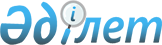 О бюджетах сельских округов на 2020-2022 годыРешение Ордабасинского районного маслихата Туркестанской области от 27 декабря 2019 года № 55/1. Зарегистрировано Департаментом юстиции Туркестанской области 31 декабря 2019 года № 5342
      Примечание ИЗПИ!

      Настоящее решение вводится в действие с 01.01.2020.
      В соответствии с пунктом 2 статьи 9-1, пунктом 2 статьи 75 Бюджетного кодекса Республики Казахстан от 4 декабря 2008 года, подпунктом 1) пункта 1 статьи 6 Закона Республики Казахстан от 23 января 2001 года "О местном государственном управлении и самоуправлении в Республике Казахстан" и решением Ордабасинского районного маслихата от 24 декабря 2019 года № 54/1 "Об районном бюджете на 2020-2022 годы", зарегистрированного в Реестре государственной регистрации нормативных правовых актов за № 5334, Ордабасинский районный маслихат РЕШИЛ:
      1. Утвердить бюджет сельского округа Бадам на 2020-2022 годы согласно приложению 1 соответственно, в том числе на 2020 год в следующих объемах:
      1) доходы – 219 815 тысяч тенге;
      налоговые поступления – 41 359 тысяч тенге;
      неналоговые поступления – 250 тысяч тенге;
      поступления от продажи основного капитала – 0;
      поступления трансфертов – 178 206 тысяч тенге;
      2) затраты –220 792 тысяч тенге;
      3) чистое бюджетное кредитование – 0; 
      бюджетные кредиты – 0;
      погашение бюджетных кредитов – 0;
      4) сальдо по операциям с финансовыми активами – 0;
      приобретение финансовых активов – 0;
      поступления от продажи финансовых активов государства – 0;
      5) дефицит (профицит) бюджета – -977 тысяч тенге;
      6) финансирование дефицита (использование профицита) бюджета – 977 тысяч тенге;
      поступление займов – 0;
      погашение займов – 0;
      используемые остатки бюджетных средств – 977 тысяч тенге.
      Сноска. Пункт 1 - в редакции решения Ордабасинского районного маслихата Туркестанской области от 30.11.2020 № 71/1 (вводится в действие с 01.01.2020).


      2. Утвердить на 2020 год размер субвенций в сумме 142 986 тысяч тенге передаваемых из районного бюджета в бюджет сельского округа.
      3. Утвердить бюджет сельского округа Бугунь на 2020-2022 годы согласно приложению 2 соответственно, в том числе на 2020 год в следующих объемах:
      1) доходы – 87 842 тысяч тенге;
      налоговые поступления – 6 286 тысяч тенге;
      неналоговые поступления – 100 тысяч тенге;
      поступления от продажи основного капитала – 0;
      поступления трансфертов – 81 456 тысяч тенге;
      2) затраты – 88 555 тысяч тенге;
      3) чистое бюджетное кредитование – 0;
      бюджетные кредиты – 0;
      погашение бюджетных кредитов – 0;
      4) сальдо по операциям с финансовыми активами – 0;
      приобретение финансовых активов – 0;
      поступления от продажи финансовых активов государства – 0;
      5) дефицит (профицит) бюджета – -713 тысяч тенге;
      6) финансирование дефицита (использование профицита) бюджета – 713 тысяч тенге;
      поступление займов – 0;
      погашение займов – 0;
      используемые остатки бюджетных средств – 713 тысяч тенге.
      Сноска. Пункт 3 - в редакции решения Ордабасинского районного маслихата Туркестанской области от 30.11.2020 № 71/1 (вводится в действие с 01.01.2020).


      4. Утвердить на 2020 год размер субвенций в сумме 55 045 тысяч тенге передаваемых из районного бюджета в бюджет сельского округа.
      5. Утвердить бюджет сельского округа Буржар на 2020-2022 годы согласно приложению 3 соответственно, в том числе на 2020 год в следующих объемах:
      1) доходы – 153 820 тысяч тенге;
      налоговые поступления – 23 481 тысяч тенге;
      неналоговые поступления – 100 тысяч тенге;
      поступления от продажи основного капитала – 0;
      поступления трансфертов – 130 239 тысяч тенге;
      2) затраты – 155 569 тысяч тенге;
      3) чистое бюджетное кредитование – 0;
      бюджетные кредиты – 0;
      погашение бюджетных кредитов – 0;
      4) сальдо по операциям с финансовыми активами – 0;
      приобретение финансовых активов – 0;
      поступления от продажи финансовых активов государства – 0;
      5) дефицит (профицит) бюджета – - 1 749 тысяч тенге;
      6) финансирование дефицита (использование профицита) бюджета – 1 749 тысяч тенге;
      поступление займов – 0;
      погашение займов – 0;
      используемые остатки бюджетных средств – 1 749 тысяч тенге.
      Сноска. Пункт 5 - в редакции решения Ордабасинского районного маслихата Туркестанской области от 30.11.2020 № 71/1 (вводится в действие с 01.01.2020).


      6. Утвердить на 2020 год размер субвенций в сумме 114 281 тысяч тенге передаваемых из районного бюджета в бюджет сельского округа.
      7. Утвердить бюджет сельского округа Женис на 2020-2022 годы согласно приложению 4 соответственно, в том числе на 2020 год в следующих объемах:
      1) доходы – 97 679 тысяч тенге;
      налоговые поступления – 2 896 тысяч тенге;
      неналоговые поступления – 90 тысяч тенге;
      поступления от продажи основного капитала – 0;
      поступления трансфертов – 94 693 тысяч тенге;
      2) затраты – 97 918 тысяч тенге;
      3) чистое бюджетное кредитование – 0;
      бюджетные кредиты – 0;
      погашение бюджетных кредитов – 0;
      4) сальдо по операциям с финансовыми активами – 0;
      приобретение финансовых активов – 0;
      поступления от продажи финансовых активов государства – 0;
      5) дефицит (профицит) бюджета – -239 тысяч тенге;
      6) финансирование дефицита (использование профицита) бюджета – 239 тысяч тенге;
      поступление займов – 0;
      погашение займов – 0;
      используемые остатки бюджетных средств – 239 тысяч тенге.
      Сноска. Пункт 7 - в редакции решения Ордабасинского районного маслихата Туркестанской области от 30.11.2020 № 71/1 (вводится в действие с 01.01.2020).


      8. Утвердить на 2020 год размер субвенций в сумме 60 916 тысяч тенге передаваемых из районного бюджета в бюджет сельского округа.
      9. Утвердить бюджет сельского округа Каракум на 2020-2022 годы согласно приложению 5 соответственно, в том числе на 2020 год в следующих объемах:
      1) доходы – 123 584 тысяч тенге;
      налоговые поступления – 6 907 тысяч тенге;
      неналоговые поступления – 75 тысяч тенге;
      поступления от продажи основного капитала – 0;
      поступления трансфертов – 116 602 тысяч тенге;
      2) затраты – 123 825 тысяч тенге;
      3) чистое бюджетное кредитование – 0;
      бюджетные кредиты – 0;
      погашение бюджетных кредитов – 0;
      4) сальдо по операциям с финансовыми активами – 0;
      приобретение финансовых активов – 0;
      поступления от продажи финансовых активов государства – 0;
      5) дефицит (профицит) бюджета – -241 тысяч тенге;
      6) финансирование дефицита (использование профицита) бюджета – 241 тысяч тенге;
      поступление займов – 0;
      погашение займов – 0;
      используемые остатки бюджетных средств – 241 тысяч тенге.
      Сноска. Пункт 9 - в редакции решения Ордабасинского районного маслихата Туркестанской области от 30.11.2020 № 71/1 (вводится в действие с 01.01.2020).


      10. Утвердить на 2020 год размер субвенций в сумме 91 638 тысяч тенге передаваемых из районного бюджета в бюджет сельского округа.
      11. Утвердить бюджет сельского округа Караспан на 2020-2022 годы согласно приложению 6 соответственно, в том числе на 2020 год в следующих объемах:
      1) доходы – 134 209 тысяч тенге;
      налоговые поступления – 20 340 тысяч тенге;
      неналоговые поступления – 60 тысяч тенге;
      поступления от продажи основного капитала – 0;
      поступления трансфертов – 113 809 тысяч тенге;
      2) затраты – 136 834 тысяч тенге;
      3) чистое бюджетное кредитование – 0;
      бюджетные кредиты – 0;
      погашение бюджетных кредитов – 0;
      4) сальдо по операциям с финансовыми активами – 0;
      приобретение финансовых активов – 0;
      поступления от продажи финансовых активов государства – 0;
      5) дефицит (профицит) бюджета – -2 625 тысяч тенге;
      6) финансирование дефицита (использование профицита) бюджета – 2 625 тысяч тенге;
      поступление займов – 0;
      погашение займов – 0;
      используемые остатки бюджетных средств –2 625 тысяч тенге.
      Сноска. Пункт 11 - в редакции решения Ордабасинского районного маслихата Туркестанской области от 30.11.2020 № 71/1 (вводится в действие с 01.01.2020).


      12. Утвердить на 2020 год размер субвенций в сумме 88 167 тысяч тенге передаваемых из районного бюджета в бюджет сельского округа.
      13. Утвердить бюджет сельского округа Кажымухан на 2020-2022 годы согласно приложению 7 соответственно, в том числе на 2020 год в следующих объемах:
      1) доходы – 410 039 тысяч тенге;
      налоговые поступления – 65 118 тысяч тенге;
      неналоговые поступления – 109 тысяч тенге;
      поступления от продажи основного капитала – 0;
      поступления трансфертов – 344 812 тысяч тенге;
      2) затраты – 414 334 тысяч тенге;
      3) чистое бюджетное кредитование – 0;
      бюджетные кредиты – 0;
      погашение бюджетных кредитов – 0;
      4) сальдо по операциям с финансовыми активами – 0;
      приобретение финансовых активов – 0;
      поступления от продажи финансовых активов государства – 0;
      5) дефицит (профицит) бюджета – -4 295 тысяч тенге;
      6) финансирование дефицита (использование профицита) бюджета – 4 295 тысяч тенге;
      поступление займов – 0;
      погашение займов – 0;
      используемые остатки бюджетных средств – 4 295 тысяч тенге.
      Сноска. Пункт 13 - в редакции решения Ордабасинского районного маслихата Туркестанской области от 30.11.2020 № 71/1 (вводится в действие с 01.01.2020).


      14. Утвердить на 2020 год размер субвенций в сумме 289 975 тысяч тенге передаваемых из районного бюджета в бюджет сельского округа.
      15. Утвердить бюджет сельского округа Тортколь на 2020-2022 годы согласно приложению 8 соответственно, в том числе на 2020 год в следующих объемах:
      1) доходы – 226 003 тысяч тенге;
      налоговые поступления – 27 348 тысяч тенге;
      неналоговые поступления – 380 тысяч тенге;
      поступления от продажи основного капитала – 0;
      поступления трансфертов – 198 275 тысяч тенге;
      2) затраты – 228 527 тысяч тенге;
      3) чистое бюджетное кредитование – 0;
      бюджетные кредиты – 0;
      погашение бюджетных кредитов – 0;
      4) сальдо по операциям с финансовыми активами – 0;
      приобретение финансовых активов – 0;
      поступления от продажи финансовых активов государства – 0;
      5) дефицит (профицит) бюджета – -2 524 тысяч тенге;
      6) финансирование дефицита (использование профицита) бюджета – 2 524 тысяч тенге;
      поступление займов – 0;
      погашение займов – 0;
      используемые остатки бюджетных средств – 2 524 тысяч тенге.
      Сноска. Пункт 15 - в редакции решения Ордабасинского районного маслихата Туркестанской области от 30.11.2020 № 71/1 (вводится в действие с 01.01.2020).


      16. Утвердить на 2020 год размер субвенций в сумме 116 934 тысяч тенге передаваемых из районного бюджета в бюджет сельского округа.
      17. Утвердить бюджет сельского округа Шубар на 2020-2022 годы согласно приложению 9 соответственно, в том числе на 2020 год в следующих объемах:
      1) доходы – 108 443 тысяч тенге;
      налоговые поступления – 16 051 тысяч тенге;
      неналоговые поступления – 250 тысяч тенге;
      поступления от продажи основного капитала – 0;
      поступления трансфертов – 92 142 тысяч тенге;
      2) затраты – 117 729 тысяч тенге;
      3) чистое бюджетное кредитование – 0;
      бюджетные кредиты – 0;
      погашение бюджетных кредитов – 0;
      4) сальдо по операциям с финансовыми активами – 0;
      приобретение финансовых активов – 0;
      поступления от продажи финансовых активов государства – 0;
      5) дефицит (профицит) бюджета – -9 286 тысяч тенге;
      6) финансирование дефицита (использование профицита) бюджета – 9 286 тысяч тенге;
      поступление займов – 0;
      погашение займов – 0;
      используемые остатки бюджетных средств – 9 286 тысяч тенге.
      Сноска. Пункт 17 - в редакции решения Ордабасинского районного маслихата Туркестанской области от 30.11.2020 № 71/1 (вводится в действие с 01.01.2020).


      18. Утвердить на 2020 год размер субвенций в сумме 49 431 тысяч тенге передаваемых из районного бюджета в бюджет сельского округа.
      19. Утвердить бюджет сельского округа Шубарсу на 2020-2022 годы согласно приложению 10 соответственно, в том числе на 2020 год в следующих объемах:
      1) доходы – 120 055 тысяч тенге;
      налоговые поступления – 52 665 тысяч тенге;
      неналоговые поступления – 272 тысяч тенге;
      поступления от продажи основного капитала – 0;
      поступления трансфертов – 67 118 тысяч тенге;
      2) затраты – 128 407 тысяч тенге;
      3) чистое бюджетное кредитование – 0;
      бюджетные кредиты – 0;
      погашение бюджетных кредитов – 0;
      4) сальдо по операциям с финансовыми активами – 0;
      приобретение финансовых активов – 0;
      поступления от продажи финансовых активов государства – 0;
      5) дефицит (профицит) бюджета – -8 352 тысяч тенге;
      6) финансирование дефицита (использование профицита) бюджета – 8 352 тысяч тенге;
      поступление займов – 0;
      погашение займов – 0;
      используемые остатки бюджетных средств – 8 352 тысяч тенге.
      Сноска. Пункт 19 - в редакции решения Ордабасинского районного маслихата Туркестанской области от 30.11.2020 № 71/1 (вводится в действие с 01.01.2020).


      20. Утвердить на 2020 год размер субвенций в сумме 34 266 тысяч тенге передаваемых из районного бюджета в бюджет сельского округа.
      21. Утвердить на 2020 год повышенные на двадцать пять процентов должностные оклады и тарифные ставки специалистам в районе социального обеспечения, образования, культуры, спорта и ветеринарии, являющимся гражданскими служащими и работающим в сельской местности в организациях, финансируемых из районного бюджета, по сравнению с окладами и ставками гражданских служащих, занимающихся этими видами деятельности в районных условиях.
      22. Государственному учреждению "Аппарат Ордабасинского районного маслихата" в установленном законодательством Республики Казахстан порядке:
      1) государственную регистрацию настоящего решения в Республиканском государственном учреждении "Департамент юстиции Туркестанской области Министерства юстиции Республики Казахстан";
      2) размещение настоящего решения на интернет-ресурсе Ордабасинского районного маслихата после его официального опубликования.
      23. Настоящее решение вводится в действие с 1 января 2020 года. Бюджет сельского округа Бадам на 2020 год
      Сноска. Приложение 1 - в редакции решения Ордабасинского районного маслихата Туркестанской области от 30.11.2020 № 71/1 (вводится в действие с 01.01.2020). Бюджет сельского округа Бадам на 2021 год Бюджет сельского округа Бадам на 2022 год Бюджет сельского округа Бугунь на 2020 год
      Сноска. Приложение 4 - в редакции решения Ордабасинского районного маслихата Туркестанской области от 30.11.2020 № 71/1 (вводится в действие с 01.01.2020). Бюджет сельского округа Боген на 2021 год Бюджет сельского округа Боген на 2022 год Бюджет сельского округа Буржар на 2020 год
      Сноска. Приложение 7 - в редакции решения Ордабасинского районного маслихата Туркестанской области от 30.11.2020 № 71/1 (вводится в действие с 01.01.2020). Бюджет сельского округа Боржар на 2021 год Бюджет сельского округа Боржар на 2022 год Бюджет сельского округа Женис на 2020 год
      Сноска. Приложение 10- в редакции решения Ордабасинского районного маслихата Туркестанской области от 30.11.2020 № 71/1 (вводится в действие с 01.01.2020). Бюджет сельского округа Женис на 2021 год Бюджет сельского округа Женис на 2022 год Бюджет сельского округа Каракум на 2020 год
      Сноска. Приложение 13 - в редакции решения Ордабасинского районного маслихата Туркестанской области от 30.11.2020 № 71/1 (вводится в действие с 01.01.2020). Бюджет сельского округа Каракум на 2021 год Бюджет сельского округа Каракум на 2022 год Бюджет сельского округа Караспан на 2020 год
      Сноска. Приложение 16 - в редакции решения Ордабасинского районного маслихата Туркестанской области от 30.11.2020 № 71/1 (вводится в действие с 01.01.2020). Бюджет сельского округа Караспан на 2021 год Бюджет сельского округа Караспан на 2022 год Бюджет сельского округа Кажымукан 2020 год
      Сноска. Приложение 19 - в редакции решения Ордабасинского районного маслихата Туркестанской области от 30.11.2020 № 71/1 (вводится в действие с 01.01.2020). Бюджет сельского округа Кажымукан 2021 год Бюджет сельского округа Кажымукан 2022 год Бюджет сельского округа Тортколь на 2020 год
      Сноска. Приложение 22 - в редакции решения Ордабасинского районного маслихата Туркестанской области от 30.11.2020 № 71/1 (вводится в действие с 01.01.2020). Бюджет сельского округа Торткуль на 2021 год Бюджет сельского округа Торткуль на 2022 год Бюджет сельского округа Шубар на 2020 год
      Сноска. Приложение 25 - в редакции решения Ордабасинского районного маслихата Туркестанской области от 30.11.2020 № 71/1 (вводится в действие с 01.01.2020). Бюджет сельского округа Шубар на 2021 год Бюджет сельского округа Шубар на 2022 год Бюджет сельского округа Шубарсу на 2020 год
      Сноска. Приложение 28 - в редакции решения Ордабасинского районного маслихата Туркестанской области от 30.11.2020 № 71/1 (вводится в действие с 01.01.2020). Бюджет сельского округа Шубарсу на 2021 год Бюджет сельского округа Шубарсу на 2022 год
					© 2012. РГП на ПХВ «Институт законодательства и правовой информации Республики Казахстан» Министерства юстиции Республики Казахстан
				
      Председатель сессии

      районного маслихата

С. Абжалов

      Секретарь районного маслихата

Б. Садвахасов
Приложение 1 к решению
Ордабасинского районного
маслихата от 27 декабря
2019 года № 55/1
Категория 
Категория 
Категория 
Категория 
Категория 
Сумма, тысяч тенге
Класс
Класс
Класс
Класс
Сумма, тысяч тенге
Под класс
Под класс
Под класс
Сумма, тысяч тенге
Специфика
Специфика
Сумма, тысяч тенге
Наименование
Сумма, тысяч тенге
1. Доходы
219 815
1
Налоговые поступления
41 359
01
Подоходный налог
8 350
2
Индивидуальный подоходный налог
8 350
04
Hалоги на собственность
32 799
1
Hалоги на имущество
1 882
3
Земельный налог
2 736
4
Hалог на транспортные средства
28 181
05
Внутренние налоги на товары, работы и услуги
210
4
Сборы за ведение предпринимательской и профессиональной деятельности
210
2
Неналоговые поступления
250
06
Прочие неналоговые поступления
250
1
Прочие неналоговые поступления
250
3
Поступления от продажи основного капитала
0
4
Поступления трансфертов
178 206
02
Трансферты из вышестоящих органов государственного управления
178 206
3
Трансферты из районного (города областного значения) бюджета
178 206
Функциональная группа
Функциональная группа
Функциональная группа
Функциональная группа
Функциональная группа
Сумма, тысяч тенге
Функциональная подгруппа
Функциональная подгруппа
Функциональная подгруппа
Функциональная подгруппа
Сумма, тысяч тенге
Администратор бюджетных программ
Администратор бюджетных программ
Администратор бюджетных программ
Сумма, тысяч тенге
Программа
Программа
Сумма, тысяч тенге
Подпрограмма
Сумма, тысяч тенге
 Наименование
Сумма, тысяч тенге
2. Затраты
220 792
01
Государственные услуги общего характера
34 126
1
Представительные, исполнительные и другие органы, выполняющие общие функции государственного управления
34 126
124
Аппарат акима города районного значения, села, поселка, сельского округа
34 126
001
Услуги по обеспечению деятельности акима города районного значения, села, поселка, сельского округа
33 841
022
Капитальные расходы государственного органа
285
04
Образование
66 321
1
Дошкольное воспитание и обучение
66 006
124
Аппарат акима города районного значения, села, поселка, сельского округа
66 006
004
Дошкольное воспитание и обучение и организация медицинского обслуживания в организациях дошкольного воспитания и обучения
66 006
2
Начальное, основное среднее и общее среднее образование
315
124
Аппарат акима города районного значения, села, поселка, сельского округа
315
005
Организация бесплатного подвоза учащихся до ближайшей школы и обратно в сельской местности
315
07
Жилищно-коммунальное хозяйство
9 510
3
Благоустройство населенных пунктов
9 510
124
Аппарат акима города районного значения, села, поселка, сельского округа
9 510
008
Освещение улиц в населенных пунктах
8 310
009
Обеспечение санитарии населенных пунктов
500
011
Благоустройство и озеленение населенных пунктов
700
 08
Культура, спорт, туризм и информационное пространство
50
1
Деятельность в области культуры
50
124
Аппарат акима города районного значения, села, поселка, сельского округа
50
006
Поддержка культурно-досуговой работы на местном уровне
50
12
Транспорт и коммуникации
13 000
1
Автомобильный транспорт
13 000
124
Аппарат акима города районного значения, села, поселка, сельского округа
13 000
013
Обеспечение функционирования автомобильных дорог в городах районного значения, селах, поселках, сельских округах
13 000
15
Трансферты
97 785
1
Трансферты
97 785
124
Аппарат акима города районного значения, села, поселка, сельского округа
97 785
049
Возврат трансфертов общего характера в случаях, предусмотренных бюджетным законодательством
97 785
3. Чистое бюджетное кредитование
0
Функциональная группа
Функциональная группа
Функциональная группа
Функциональная группа
Функциональная группа
Сумма, тысяч тенге
Функциональная подгруппа
Функциональная подгруппа
Функциональная подгруппа
Функциональная подгруппа
Сумма, тысяч тенге
Администратор бюджетных программ
Администратор бюджетных программ
Администратор бюджетных программ
Сумма, тысяч тенге
Программа
Программа
Сумма, тысяч тенге
 Подпрограмма
 Подпрограмма
Сумма, тысяч тенге
 Наименование
 Наименование
Сумма, тысяч тенге
Бюджетные кредиты
0
Категория
Категория
Категория
Категория
Категория
Сумма, тысяч тенге
Класс
Класс
Класс
Класс
Сумма, тысяч тенге
Под класс
Под класс
Под класс
Сумма, тысяч тенге
Специфика
Специфика
Сумма, тысяч тенге
 Наименование
 Наименование
Сумма, тысяч тенге
Погашение бюджетных кредитов
0
4. Сальдо по операциям с финансовыми активами
0
Функциональная группа
Функциональная группа
Функциональная группа
Функциональная группа
Функциональная группа
Сумма, тысяч тенге
Функциональная подгруппа
Функциональная подгруппа
Функциональная подгруппа
Функциональная подгруппа
Сумма, тысяч тенге
Администратор бюджетных программ
Администратор бюджетных программ
Администратор бюджетных программ
Сумма, тысяч тенге
Программа
Программа
Сумма, тысяч тенге
Подпрограмма
Подпрограмма
Сумма, тысяч тенге
 Наименование
 Наименование
Сумма, тысяч тенге
Приобретение финансовых активов
0
Категория
Категория
Категория
Категория
Категория
Сумма, тысяч тенге
Класс
Класс
Класс
Класс
Сумма, тысяч тенге
Под класс
Под класс
Под класс
Сумма, тысяч тенге
Специфика
Специфика
Сумма, тысяч тенге
 Наименование
 Наименование
Сумма, тысяч тенге
Поступления от продажи финансовых активов государства
0
5. Дефицит (профицит) бюджета
-977
6. Финансирование дефицита (использование профицита) бюджета
977
Категория
Категория
Категория
Категория
Категория
Сумма, тысяч тенге
Класс
Класс
Класс
Класс
Сумма, тысяч тенге
Под класс
Под класс
Под класс
Сумма, тысяч тенге
Специфика
Специфика
Сумма, тысяч тенге
 Наименование
 Наименование
Сумма, тысяч тенге
Поступления займов
0
Функциональная группа
Функциональная группа
Функциональная группа
Функциональная группа
Функциональная группа
Сумма, тысяч тенге
Функциональная подгруппа
Функциональная подгруппа
Функциональная подгруппа
Функциональная подгруппа
Сумма, тысяч тенге
Администратор бюджетных программ
Администратор бюджетных программ
Администратор бюджетных программ
Сумма, тысяч тенге
Программа
Программа
Сумма, тысяч тенге
 Подпрограмма
 Подпрограмма
Сумма, тысяч тенге
 Наименование
 Наименование
Сумма, тысяч тенге
Погашение займов
0
Категория
Категория
Категория
Категория
Категория
Сумма, тысяч тенге
Класс
Класс
Класс
Класс
Сумма, тысяч тенге
Под класс
Под класс
Под класс
Сумма, тысяч тенге
Специфика
Специфика
Сумма, тысяч тенге
 Наименование
 Наименование
Сумма, тысяч тенге
Используемые остатки бюджетных средств
977
8
Используемые остатки бюджетных средств
977
01
Остатки бюджетных средств
977
1
Свободные остатки бюджетных средств
977Приложение 2 к решению
Ордабасинского районного
маслихата от 27 декабря
2019 года № 55/1
Категория
Категория
Категория
Категория
Категория
Сумма, тысяч тенге
Класс
Класс
Класс
Класс
Сумма, тысяч тенге
Под класс
Под класс
Под класс
Сумма, тысяч тенге
Специфика
Специфика
Сумма, тысяч тенге
Наименование
Сумма, тысяч тенге
1. Доходы
152 630
1
Налоговые поступления
25 814
04
Hалоги на собственность
25 711
1
Hалоги на имущество
2 225
3
Земельный налог
4 333 
4
Hалог на транспортные средства
19 153
05
Внутренние налоги на товары, работы и услуги
103
4
Сборы за ведение предпринимательской и профессиональной деятельности
103
2
Неналоговые поступления
255
06
Прочие неналоговые поступления
255
1
Прочие неналоговые поступления
255
3
Поступления от продажи основного капитала
0
4
Поступления трансфертов
126 561
02
Трансферты из вышестоящих органов государственного управления
126 561
3
Трансферты из районного (города областного значения) бюджета
126 561
Функциональная группа
Функциональная группа
Функциональная группа
Функциональная группа
Функциональная группа
Сумма, тысяч тенге
Функциональная подгруппа
Функциональная подгруппа
Функциональная подгруппа
Функциональная подгруппа
Сумма, тысяч тенге
Администратор бюджетных программ
Администратор бюджетных программ
Администратор бюджетных программ
Сумма, тысяч тенге
Программа
Программа
Сумма, тысяч тенге
Подпрограмма
Сумма, тысяч тенге
 Наименование
Сумма, тысяч тенге
2. Затраты
152 630
01
Государственные услуги общего характера
27 287
1
Представительные, исполнительные и другие органы, выполняющие общие функции государственного управления
27 287
124
Аппарат акима города районного значения, села, поселка, сельского округа
27 287
001
Услуги по обеспечению деятельности акима города районного значения, села, поселка, сельского округа
27 002
022
Капитальные расходы государственного органа
285
04
Образование
120 528
1
Дошкольное воспитание и обучение
119 932
124
Аппарат акима города районного значения, села, поселка, сельского округа
119 932
004
Дошкольное воспитание и обучение и организация медицинского обслуживания в организациях дошкольного воспитания и обучения
119 932
2
Начальное, основное среднее и общее среднее образование
596
124
Аппарат акима города районного значения, села, поселка, сельского округа
596
005
Организация бесплатного подвоза учащихся до ближайшей школы и обратно в сельской местности
596
05
Здравоохранение
15
9
Прочие услуги в области здравоохранения
15
124
Аппарат акима города районного значения, села, поселка, сельского округа
15
002
Организация в экстренных случаях доставки тяжелобольных людей до ближайшей организации здравоохранения, оказывающей врачебную помощь
15
07
Жилищно-коммунальное хозяйство
4 700
3
Благоустройство населенных пунктов
4 700
124
Аппарат акима города районного значения, села, поселка, сельского округа
4 700
008
Освещение улиц в населенных пунктах
3 500
009
Обеспечение санитарии населенных пунктов
500
011
Благоустройство и озеленение населенных пунктов
700
 08
Культура, спорт, туризм и информационное пространство
100
1
Деятельность в области культуры
50
124
Аппарат акима города районного значения, села, поселка, сельского округа
50
006
Поддержка культурно-досуговой работы на местном уровне
50
2
Спорт
50
124
Аппарат акима города районного значения, села, поселка, сельского округа
50
028
Проведение физкультурно-оздоровительных и спортивных мероприятий на местном уровне
50
3. Чистое бюджетное кредитование
0
Функциональная группа
Функциональная группа
Функциональная группа
Функциональная группа
Функциональная группа
Сумма, тысяч тенге
Функциональная подгруппа
Функциональная подгруппа
Функциональная подгруппа
Функциональная подгруппа
Сумма, тысяч тенге
Администратор бюджетных программ
Администратор бюджетных программ
Администратор бюджетных программ
Сумма, тысяч тенге
Программа
Программа
Сумма, тысяч тенге
 Подпрограмма
 Подпрограмма
Сумма, тысяч тенге
 Наименование
 Наименование
Сумма, тысяч тенге
Бюджетные кредиты
0
Категория
Категория
Категория
Категория
Категория
Сумма, тысяч тенге
Класс
Класс
Класс
Класс
Сумма, тысяч тенге
Под класс
Под класс
Под класс
Сумма, тысяч тенге
Специфика
Специфика
Сумма, тысяч тенге
 Наименование
 Наименование
Сумма, тысяч тенге
Погашение бюджетных кредитов
0
4. Сальдо по операциям с финансовыми активами
0
Функциональная группа
Функциональная группа
Функциональная группа
Функциональная группа
Функциональная группа
Сумма, тысяч тенге
Функциональная подгруппа
Функциональная подгруппа
Функциональная подгруппа
Функциональная подгруппа
Сумма, тысяч тенге
Администратор бюджетных программ
Администратор бюджетных программ
Администратор бюджетных программ
Сумма, тысяч тенге
Программа
Программа
Сумма, тысяч тенге
Подпрограмма
Подпрограмма
Сумма, тысяч тенге
 Наименование
 Наименование
Сумма, тысяч тенге
Приобретение финансовых активов
0
Категория
Категория
Категория
Категория
Категория
Сумма, тысяч тенге
Класс
Класс
Класс
Класс
Сумма, тысяч тенге
Под класс
Под класс
Под класс
Сумма, тысяч тенге
Специфика
Специфика
Сумма, тысяч тенге
 Наименование
 Наименование
Сумма, тысяч тенге
Поступления от продажи финансовых активов государства
0
5. Дефицит (профицит) бюджета
0
6. Финансирование дефицита (использование профицита) бюджета
0
Категория
Категория
Категория
Категория
Категория
Сумма, тысяч тенге
Класс
Класс
Класс
Класс
Сумма, тысяч тенге
Под класс
Под класс
Под класс
Сумма, тысяч тенге
Специфика
Специфика
Сумма, тысяч тенге
 Наименование
 Наименование
Сумма, тысяч тенге
Поступления займов
0
Функциональная группа
Функциональная группа
Функциональная группа
Функциональная группа
Функциональная группа
Сумма, тысяч тенге
Функциональная подгруппа
Функциональная подгруппа
Функциональная подгруппа
Функциональная подгруппа
Сумма, тысяч тенге
Администратор бюджетных программ
Администратор бюджетных программ
Администратор бюджетных программ
Сумма, тысяч тенге
Программа
Программа
Сумма, тысяч тенге
 Подпрограмма
 Подпрограмма
Сумма, тысяч тенге
 Наименование
 Наименование
Сумма, тысяч тенге
Погашение займов
0
Категория
Категория
Категория
Категория
Категория
Сумма, тысяч тенге
Класс
Класс
Класс
Класс
Сумма, тысяч тенге
Под класс
Под класс
Под класс
Сумма, тысяч тенге
Специфика
Специфика
Сумма, тысяч тенге
 Наименование
 Наименование
Сумма, тысяч тенге
Используемые остатки бюджетных средств
0
8
Используемые остатки бюджетных средств
0Приложение 3 к решению
Ордабасинского районного
маслихата от 27 декабря
2019 года № 55/1
Категория
Категория
Категория
Категория
Категория
Сумма, тысяч тенге
Класс
Класс
Класс
Класс
Сумма, тысяч тенге
Под класс
Под класс
Под класс
Сумма, тысяч тенге
Специфика
Специфика
Сумма, тысяч тенге
Наименование
Сумма, тысяч тенге
1. Доходы
152 630
1
Налоговые поступления
28 354
04
Hалоги на собственность
28 246
1
Hалоги на имущество
2 340
3
Земельный налог
4 333
4
Hалог на транспортные средства
21 573
05
Внутренние налоги на товары, работы и услуги
108
4
Сборы за ведение предпринимательской и профессиональной деятельности
108
2
Неналоговые поступления
300
06
Прочие неналоговые поступления
300
1
Прочие неналоговые поступления
300
3
Поступления от продажи основного капитала
0
4
Поступления трансфертов
123 976
02
Трансферты из вышестоящих органов государственного управления
123 976
3
Трансферты из районного (города областного значения) бюджета
123 976
Функциональная группа
Функциональная группа
Функциональная группа
Функциональная группа
Функциональная группа
Сумма, тысяч тенге
Функциональная подгруппа
Функциональная подгруппа
Функциональная подгруппа
Функциональная подгруппа
Сумма, тысяч тенге
Администратор бюджетных программ
Администратор бюджетных программ
Администратор бюджетных программ
Сумма, тысяч тенге
Программа
Программа
Сумма, тысяч тенге
Подпрограмма
Сумма, тысяч тенге
 Наименование
Сумма, тысяч тенге
2. Затраты
152 630
01
Государственные услуги общего характера
27 287
1
Представительные, исполнительные и другие органы, выполняющие общие функции государственного управления
27 287
124
Аппарат акима города районного значения, села, поселка, сельского округа
27 287
001
Услуги по обеспечению деятельности акима города районного значения, села, поселка, сельского округа
27 002
022
Капитальные расходы государственного органа
285
04
Образование
120 528
1
Дошкольное воспитание и обучение
119 932
124
Аппарат акима города районного значения, села, поселка, сельского округа
119 932
004
Дошкольное воспитание и обучение и организация медицинского обслуживания в организациях дошкольного воспитания и обучения
119 932
2
Начальное, основное среднее и общее среднее образование
596
124
Аппарат акима города районного значения, села, поселка, сельского округа
596
005
Организация бесплатного подвоза учащихся до ближайшей школы и обратно в сельской местности
596
05
Здравоохранение
15
9
Прочие услуги в области здравоохранения
15
124
Аппарат акима города районного значения, села, поселка, сельского округа
15
002
Организация в экстренных случаях доставки тяжелобольных людей до ближайшей организации здравоохранения, оказывающей врачебную помощь
15
07
Жилищно-коммунальное хозяйство
4 700
3
Благоустройство населенных пунктов
4 700
124
Аппарат акима города районного значения, села, поселка, сельского округа
4 700
008
Освещение улиц в населенных пунктах
3 500
009
Обеспечение санитарии населенных пунктов
500
011
Благоустройство и озеленение населенных пунктов
700
 08
Культура, спорт, туризм и информационное пространство
100
1
Деятельность в области культуры
50
124
Аппарат акима города районного значения, села, поселка, сельского округа
50
006
Поддержка культурно-досуговой работы на местном уровне
50
2
Спорт
50
124
Аппарат акима города районного значения, села, поселка, сельского округа
50
028
Проведение физкультурно-оздоровительных и спортивных мероприятий на местном уровне
50
3. Чистое бюджетное кредитование
0
Функциональная группа
Функциональная группа
Функциональная группа
Функциональная группа
Функциональная группа
Сумма, тысяч тенге
Функциональная подгруппа
Функциональная подгруппа
Функциональная подгруппа
Функциональная подгруппа
Сумма, тысяч тенге
Администратор бюджетных программ
Администратор бюджетных программ
Администратор бюджетных программ
Сумма, тысяч тенге
Программа
Программа
Сумма, тысяч тенге
 Подпрограмма
 Подпрограмма
Сумма, тысяч тенге
 Наименование
 Наименование
Сумма, тысяч тенге
Бюджетные кредиты
0
Категория
Категория
Категория
Категория
Категория
Сумма, тысяч тенге
Класс
Класс
Класс
Класс
Сумма, тысяч тенге
Под класс
Под класс
Под класс
Сумма, тысяч тенге
Специфика
Специфика
Сумма, тысяч тенге
 Наименование
 Наименование
Сумма, тысяч тенге
Погашение бюджетных кредитов
0
4. Сальдо по операциям с финансовыми активами
0
Функциональная группа
Функциональная группа
Функциональная группа
Функциональная группа
Функциональная группа
Сумма, тысяч тенге
Функциональная подгруппа
Функциональная подгруппа
Функциональная подгруппа
Функциональная подгруппа
Сумма, тысяч тенге
Администратор бюджетных программ
Администратор бюджетных программ
Администратор бюджетных программ
Сумма, тысяч тенге
Программа
Программа
Сумма, тысяч тенге
Подпрограмма
Подпрограмма
Сумма, тысяч тенге
 Наименование
 Наименование
Сумма, тысяч тенге
Приобретение финансовых активов
0
Категория
Категория
Категория
Категория
Категория
Сумма, тысяч тенге
Класс
Класс
Класс
Класс
Сумма, тысяч тенге
Под класс
Под класс
Под класс
Сумма, тысяч тенге
Специфика
Специфика
Сумма, тысяч тенге
 Наименование
 Наименование
Сумма, тысяч тенге
Поступления от продажи финансовых активов государства
0
5. Дефицит (профицит) бюджета
0
6. Финансирование дефицита (использование профицита) бюджета
0
Категория
Категория
Категория
Категория
Категория
Сумма, тысяч тенге
Класс
Класс
Класс
Класс
Сумма, тысяч тенге
Под класс
Под класс
Под класс
Сумма, тысяч тенге
Специфика
Специфика
Сумма, тысяч тенге
 Наименование
 Наименование
Сумма, тысяч тенге
Поступления займов
0
Функциональная группа
Функциональная группа
Функциональная группа
Функциональная группа
Функциональная группа
Сумма, тысяч тенге
Функциональная подгруппа
Функциональная подгруппа
Функциональная подгруппа
Функциональная подгруппа
Сумма, тысяч тенге
Администратор бюджетных программ
Администратор бюджетных программ
Администратор бюджетных программ
Сумма, тысяч тенге
Программа
Программа
Сумма, тысяч тенге
 Подпрограмма
 Подпрограмма
Сумма, тысяч тенге
 Наименование
 Наименование
Сумма, тысяч тенге
Погашение займов
0
Категория
Категория
Категория
Категория
Категория
Сумма, тысяч тенге
Класс
Класс
Класс
Класс
Сумма, тысяч тенге
Под класс
Под класс
Под класс
Сумма, тысяч тенге
Специфика
Специфика
Сумма, тысяч тенге
 Наименование
 Наименование
Сумма, тысяч тенге
Используемые остатки бюджетных средств
0
8
Используемые остатки бюджетных средств
0Приложение 4 к решению
Ордабасинского районного
маслихата от 27 декабря
2019 года № 55/1
Категория
Категория
Категория
Категория
Категория
Сумма, тысяч тенге
Класс
Класс
Класс
Класс
Сумма, тысяч тенге
Под класс
Под класс
Под класс
Сумма, тысяч тенге
Специфика
Специфика
Сумма, тысяч тенге
Наименование
Сумма, тысяч тенге
1. Доходы
87 842
1
Налоговые поступления
6 286
01
Подоходный налог
250
02
Индивидуальный подоходный налог
250
04
Hалоги на собственность
6 011
1
Hалоги на имущество
310
3
Земельный налог
584
4
Hалог на транспортные средства
5 117
05
Внутренние налоги на товары, работы и услуги
25
4
Сборы за ведение предпринимательской и профессиональной деятельности
25
2
Неналоговые поступления
100
06
Прочие неналоговые поступления
100
1
Прочие неналоговые поступления
100
3
Поступления от продажи основного капитала
0
4
Поступления трансфертов
81 456
02
Трансферты из вышестоящих органов государственного управления
81 456
3
Трансферты из районного (города областного значения) бюджета
81 456
Функциональная группа
Функциональная группа
Функциональная группа
Функциональная группа
Функциональная группа
Сумма, тысяч тенге
Функциональная подгруппа
Функциональная подгруппа
Функциональная подгруппа
Функциональная подгруппа
Сумма, тысяч тенге
Администратор бюджетных программ
Администратор бюджетных программ
Администратор бюджетных программ
Сумма, тысяч тенге
Программа
Программа
Сумма, тысяч тенге
Подпрограмма
Сумма, тысяч тенге
 Наименование
Сумма, тысяч тенге
2. Затраты
88 555
01
Государственные услуги общего характера
19 031
1
Представительные, исполнительные и другие органы, выполняющие общие функции государственного управления
19 031
124
Аппарат акима города районного значения, села, поселка, сельского округа
19 031
001
Услуги по обеспечению деятельности акима города районного значения, села, поселка, сельского округа
18 766
022
Капитальные расходы государственного органа
265
04
Образование
19 218
1
Дошкольное воспитание и обучение
19 218
124
Аппарат акима города районного значения, села, поселка, сельского округа
19 218
004
Дошкольное воспитание и обучение и организация медицинского обслуживания в организациях дошкольного воспитания и обучения
19 218
07
Жилищно-коммунальное хозяйство
18 778
3
Благоустройство населенных пунктов
18 778
124
Аппарат акима города районного значения, села, поселка, сельского округа
18 778
008
Освещение улиц в населенных пунктах
3 678
009
Обеспечение санитарии населенных пунктов
300
011
Благоустройство и озеленение населенных пунктов
14 800
 08
Культура, спорт, туризм и информационное пространство
100
1
Деятельность в области культуры
50
124
Аппарат акима города районного значения, села, поселка, сельского округа
50
006
Поддержка культурно-досуговой работы на местном уровне
50
2
Спорт
50
124
Аппарат акима города районного значения, села, поселка, сельского округа
50
028
Проведение физкультурно-оздоровительных и спортивных мероприятий на местном уровне
50
12
Транспорт и коммуникации
7 436
1
Автомобильный транспорт
7 436
124
Аппарат акима города районного значения, села, поселка, сельского округа
7 436
013
Обеспечение функционирования автомобильных дорог в городах районного значения, селах, поселках, сельских округах
7 436
15
Трансферты
23 992
1
Трансферты
23 992
124
Аппарат акима города районного значения, села, поселка, сельского округа
23 992
049
Возврат трансфертов общего характера в случаях, предусмотренных бюджетным законодательством
23 992
3. Чистое бюджетное кредитование
0
Функциональная группа
Функциональная группа
Функциональная группа
Функциональная группа
Функциональная группа
Сумма, тысяч тенге
Функциональная подгруппа
Функциональная подгруппа
Функциональная подгруппа
Функциональная подгруппа
Сумма, тысяч тенге
Администратор бюджетных программ
Администратор бюджетных программ
Администратор бюджетных программ
Сумма, тысяч тенге
Программа
Программа
Сумма, тысяч тенге
 Подпрограмма
 Подпрограмма
Сумма, тысяч тенге
 Наименование
 Наименование
Сумма, тысяч тенге
Бюджетные кредиты
0
Категория
Категория
Категория
Категория
Категория
Сумма, тысяч тенге
Класс
Класс
Класс
Класс
Сумма, тысяч тенге
Под класс
Под класс
Под класс
Сумма, тысяч тенге
Специфика
Специфика
Сумма, тысяч тенге
 Наименование
 Наименование
Сумма, тысяч тенге
Погашение бюджетных кредитов
0
4. Сальдо по операциям с финансовыми активами
0
Функциональная группа
Функциональная группа
Функциональная группа
Функциональная группа
Функциональная группа
Сумма, тысяч тенге
Функциональная подгруппа
Функциональная подгруппа
Функциональная подгруппа
Функциональная подгруппа
Сумма, тысяч тенге
Администратор бюджетных программ
Администратор бюджетных программ
Администратор бюджетных программ
Сумма, тысяч тенге
Программа
Программа
Сумма, тысяч тенге
Подпрограмма
Подпрограмма
Сумма, тысяч тенге
 Наименование
 Наименование
Сумма, тысяч тенге
Приобретение финансовых активов
0
Категория
Категория
Категория
Категория
Категория
Сумма, тысяч тенге
Класс
Класс
Класс
Класс
Сумма, тысяч тенге
Под класс
Под класс
Под класс
Сумма, тысяч тенге
Специфика
Специфика
Сумма, тысяч тенге
 Наименование
 Наименование
Сумма, тысяч тенге
Поступления от продажи финансовых активов государства
0
5. Дефицит (профицит) бюджета
-713
6. Финансирование дефицита (использование профицита) бюджета
713
Категория
Категория
Категория
Категория
Категория
Сумма, тысяч тенге
Класс
Класс
Класс
Класс
Сумма, тысяч тенге
Под класс
Под класс
Под класс
Сумма, тысяч тенге
Специфика
Специфика
Сумма, тысяч тенге
 Наименование
 Наименование
Сумма, тысяч тенге
Поступления займов
0
Функциональная группа
Функциональная группа
Функциональная группа
Функциональная группа
Функциональная группа
Сумма, тысяч тенге
Функциональная подгруппа
Функциональная подгруппа
Функциональная подгруппа
Функциональная подгруппа
Сумма, тысяч тенге
Администратор бюджетных программ
Администратор бюджетных программ
Администратор бюджетных программ
Сумма, тысяч тенге
Программа
Программа
Сумма, тысяч тенге
 Подпрограмма
 Подпрограмма
Сумма, тысяч тенге
 Наименование
 Наименование
Сумма, тысяч тенге
Погашение займов
0
Категория
Категория
Категория
Категория
Категория
Сумма, тысяч тенге
Класс
Класс
Класс
Класс
Сумма, тысяч тенге
Под класс
Под класс
Под класс
Сумма, тысяч тенге
Специфика
Специфика
Сумма, тысяч тенге
 Наименование
 Наименование
Сумма, тысяч тенге
Используемые остатки бюджетных средств
713
8
Используемые остатки бюджетных средств
713
01
Используемые остатки бюджетных средств
713
1
Остатки бюджетных средств
713Приложение 5 к решению
Ордабасинского районного
маслихата от 27 декабря
2019 года № 55/1
Категория
Категория
Категория
Категория
Категория
Сумма, тысяч тенге
Класс
Класс
Класс
Класс
Сумма, тысяч тенге
Под класс
Под класс
Под класс
Сумма, тысяч тенге
Специфика
Специфика
Сумма, тысяч тенге
Наименование
Сумма, тысяч тенге
1. Доходы
56 038
1
Налоговые поступления
3 767
04
Hалоги на собственность
3 751
1
Hалоги на имущество
388
3
Земельный налог
360
4
Hалог на транспортные средства
3 003
05
Внутренние налоги на товары, работы и услуги
16
4
Сборы за ведение предпринимательской и профессиональной деятельности
16
2
Неналоговые поступления
102
06
Прочие неналоговые поступления
102
1
Прочие неналоговые поступления
102
3
Поступления от продажи основного капитала
0
4
Поступления трансфертов
52 169
02
Трансферты из вышестоящих органов государственного управления
52 169
3
Трансферты из районного (города областного значения) бюджета
52 169
Функциональная группа
Функциональная группа
Функциональная группа
Функциональная группа
Функциональная группа
Сумма, тысяч тенге
Функциональная подгруппа
Функциональная подгруппа
Функциональная подгруппа
Функциональная подгруппа
Сумма, тысяч тенге
Администратор бюджетных программ
Администратор бюджетных программ
Администратор бюджетных программ
Сумма, тысяч тенге
Программа
Программа
Сумма, тысяч тенге
Подпрограмма
Сумма, тысяч тенге
 Наименование
Сумма, тысяч тенге
2. Затраты
56 038
01
Государственные услуги общего характера
19 564
1
Представительные, исполнительные и другие органы, выполняющие общие функции государственного управления
19 564
124
Аппарат акима города районного значения, села, поселка, сельского округа
19 564
001
Услуги по обеспечению деятельности акима города районного значения, села, поселка, сельского округа
19 279
022
Капитальные расходы государственного органа
285
04
Образование
33 040
1
Дошкольное воспитание и обучение
33 040
124
Аппарат акима города районного значения, села, поселка, сельского округа
33 040
004
Дошкольное воспитание и обучение и организация медицинского обслуживания в организациях дошкольного воспитания и обучения
33 040
05
Здравоохранение
16
9
Прочие услуги в области здравоохранения
16
124
Аппарат акима города районного значения, села, поселка, сельского округа
16
002
Организация в экстренных случаях доставки тяжелобольных людей до ближайшей организации здравоохранения, оказывающей врачебную помощь
16
07
Жилищно-коммунальное хозяйство
3 318
3
Благоустройство населенных пунктов
3 318
124
Аппарат акима города районного значения, села, поселка, сельского округа
3 318
008
Освещение улиц в населенных пунктах
2 718
009
Обеспечение санитарии населенных пунктов
300
011
Благоустройство и озеленение населенных пунктов
300
 08
Культура, спорт, туризм и информационное пространство
100
1
Деятельность в области культуры
50
124
Аппарат акима города районного значения, села, поселка, сельского округа
50
006
Поддержка культурно-досуговой работы на местном уровне
50
2
Спорт
50
124
Аппарат акима города районного значения, села, поселка, сельского округа
50
028
Проведение физкультурно-оздоровительных и спортивных мероприятий на местном уровне
50
3. Чистое бюджетное кредитование
0
Функциональная группа
Функциональная группа
Функциональная группа
Функциональная группа
Функциональная группа
Сумма, тысяч тенге
Функциональная подгруппа
Функциональная подгруппа
Функциональная подгруппа
Функциональная подгруппа
Сумма, тысяч тенге
Администратор бюджетных программ
Администратор бюджетных программ
Администратор бюджетных программ
Сумма, тысяч тенге
Программа
Программа
Сумма, тысяч тенге
 Подпрограмма
 Подпрограмма
Сумма, тысяч тенге
 Наименование
 Наименование
Сумма, тысяч тенге
Бюджетные кредиты
0
Категория
Категория
Категория
Категория
Категория
Сумма, тысяч тенге
Класс
Класс
Класс
Класс
Сумма, тысяч тенге
Под класс
Под класс
Под класс
Сумма, тысяч тенге
Специфика
Специфика
Сумма, тысяч тенге
 Наименование
 Наименование
Сумма, тысяч тенге
Погашение бюджетных кредитов
0
4. Сальдо по операциям с финансовыми активами
0
Функциональная группа
Функциональная группа
Функциональная группа
Функциональная группа
Функциональная группа
Сумма, тысяч тенге
Функциональная подгруппа
Функциональная подгруппа
Функциональная подгруппа
Функциональная подгруппа
Сумма, тысяч тенге
Администратор бюджетных программ
Администратор бюджетных программ
Администратор бюджетных программ
Сумма, тысяч тенге
Программа
Программа
Сумма, тысяч тенге
Подпрограмма
Подпрограмма
Сумма, тысяч тенге
 Наименование
 Наименование
Сумма, тысяч тенге
Приобретение финансовых активов
0
Категория
Категория
Категория
Категория
Категория
Сумма, тысяч тенге
Класс
Класс
Класс
Класс
Сумма, тысяч тенге
Под класс
Под класс
Под класс
Сумма, тысяч тенге
Специфика
Специфика
Сумма, тысяч тенге
 Наименование
 Наименование
Сумма, тысяч тенге
Поступления от продажи финансовых активов государства
0
5. Дефицит (профицит) бюджета
0
6. Финансирование дефицита (использование профицита) бюджета
0
Категория
Категория
Категория
Категория
Категория
Сумма, тысяч тенге
Класс
Класс
Класс
Класс
Сумма, тысяч тенге
Под класс
Под класс
Под класс
Сумма, тысяч тенге
Специфика
Специфика
Сумма, тысяч тенге
 Наименование
 Наименование
Сумма, тысяч тенге
Поступления займов
0
Функциональная группа
Функциональная группа
Функциональная группа
Функциональная группа
Функциональная группа
Сумма, тысяч тенге
Функциональная подгруппа
Функциональная подгруппа
Функциональная подгруппа
Функциональная подгруппа
Сумма, тысяч тенге
Администратор бюджетных программ
Администратор бюджетных программ
Администратор бюджетных программ
Сумма, тысяч тенге
Программа
Программа
Сумма, тысяч тенге
 Подпрограмма
 Подпрограмма
Сумма, тысяч тенге
 Наименование
 Наименование
Сумма, тысяч тенге
Погашение займов
0
Категория
Категория
Категория
Категория
Категория
Сумма, тысяч тенге
Класс
Класс
Класс
Класс
Сумма, тысяч тенге
Под класс
Под класс
Под класс
Сумма, тысяч тенге
Специфика
Специфика
Сумма, тысяч тенге
 Наименование
 Наименование
Сумма, тысяч тенге
Используемые остатки бюджетных средств
0
8
Используемые остатки бюджетных средств
0Приложение 6 к решению
Ордабасинского районного
маслихата от 27 декабря
2019 года № 55/1
Категория
Категория
Категория
Категория
Категория
Сумма, тысяч тенге
Класс
Класс
Класс
Класс
Сумма, тысяч тенге
Под класс
Под класс
Под класс
Сумма, тысяч тенге
Специфика
Специфика
Сумма, тысяч тенге
Наименование
Сумма, тысяч тенге
1. Доходы
56 038
1
Налоговые поступления
4 187
04
Hалоги на собственность
4 169
1
Hалоги на имущество
410
3
Земельный налог
360
4
Hалог на транспортные средства
3 399
05
Внутренние налоги на товары, работы и услуги
18
4
Сборы за ведение предпринимательской и профессиональной деятельности
18
2
Неналоговые поступления
120
06
Прочие неналоговые поступления
120
1
Прочие неналоговые поступления
120
3
Поступления от продажи основного капитала
0
4
Поступления трансфертов
51 731
02
Трансферты из вышестоящих органов государственного управления
51 731
3
Трансферты из районного (города областного значения) бюджета
51 731
Функциональная группа
Функциональная группа
Функциональная группа
Функциональная группа
Функциональная группа
Сумма, тысяч тенге
Функциональная подгруппа
Функциональная подгруппа
Функциональная подгруппа
Функциональная подгруппа
Сумма, тысяч тенге
Администратор бюджетных программ
Администратор бюджетных программ
Администратор бюджетных программ
Сумма, тысяч тенге
Программа
Программа
Сумма, тысяч тенге
Подпрограмма
Сумма, тысяч тенге
 Наименование
Сумма, тысяч тенге
2. Затраты
56 038
01
Государственные услуги общего характера
19 564
1
Представительные, исполнительные и другие органы, выполняющие общие функции государственного управления
19 564
124
Аппарат акима города районного значения, села, поселка, сельского округа
19 564
001
Услуги по обеспечению деятельности акима города районного значения, села, поселка, сельского округа
19 279
022
Капитальные расходы государственного органа
285
04
Образование
33 040
1
Дошкольное воспитание и обучение
33 040
124
Аппарат акима города районного значения, села, поселка, сельского округа
33 040
004
Дошкольное воспитание и обучение и организация медицинского обслуживания в организациях дошкольного воспитания и обучения
33 040
05
Здравоохранение
16
9
Прочие услуги в области здравоохранения
16
124
Аппарат акима города районного значения, села, поселка, сельского округа
16
002
Организация в экстренных случаях доставки тяжелобольных людей до ближайшей организации здравоохранения, оказывающей врачебную помощь
16
07
Жилищно-коммунальное хозяйство
3 318
3
Благоустройство населенных пунктов
3 318
124
Аппарат акима города районного значения, села, поселка, сельского округа
3 318
008
Освещение улиц в населенных пунктах
2 718
009
Обеспечение санитарии населенных пунктов
300
011
Благоустройство и озеленение населенных пунктов
300
 08
Культура, спорт, туризм и информационное пространство
100
1
Деятельность в области культуры
50
124
Аппарат акима города районного значения, села, поселка, сельского округа
50
006
Поддержка культурно-досуговой работы на местном уровне
50
2
Спорт
50
124
Аппарат акима города районного значения, села, поселка, сельского округа
50
028
Проведение физкультурно-оздоровительных и спортивных мероприятий на местном уровне
50
3. Чистое бюджетное кредитование
0
Функциональная группа
Функциональная группа
Функциональная группа
Функциональная группа
Функциональная группа
Сумма, тысяч тенге
Функциональная подгруппа
Функциональная подгруппа
Функциональная подгруппа
Функциональная подгруппа
Сумма, тысяч тенге
Администратор бюджетных программ
Администратор бюджетных программ
Администратор бюджетных программ
Сумма, тысяч тенге
Программа
Программа
Сумма, тысяч тенге
 Подпрограмма
 Подпрограмма
Сумма, тысяч тенге
 Наименование
 Наименование
Сумма, тысяч тенге
Бюджетные кредиты
0
Категория
Категория
Категория
Категория
Категория
Сумма, тысяч тенге
Класс
Класс
Класс
Класс
Сумма, тысяч тенге
Под класс
Под класс
Под класс
Сумма, тысяч тенге
Специфика
Специфика
Сумма, тысяч тенге
 Наименование
 Наименование
Сумма, тысяч тенге
Погашение бюджетных кредитов
0
4. Сальдо по операциям с финансовыми активами
0
Функциональная группа
Функциональная группа
Функциональная группа
Функциональная группа
Функциональная группа
Сумма, тысяч тенге
Функциональная подгруппа
Функциональная подгруппа
Функциональная подгруппа
Функциональная подгруппа
Сумма, тысяч тенге
Администратор бюджетных программ
Администратор бюджетных программ
Администратор бюджетных программ
Сумма, тысяч тенге
Программа
Программа
Сумма, тысяч тенге
Подпрограмма
Подпрограмма
Сумма, тысяч тенге
 Наименование
 Наименование
Сумма, тысяч тенге
Приобретение финансовых активов
0
Категория
Категория
Категория
Категория
Категория
Сумма, тысяч тенге
Класс
Класс
Класс
Класс
Сумма, тысяч тенге
Под класс
Под класс
Под класс
Сумма, тысяч тенге
Специфика
Специфика
Сумма, тысяч тенге
 Наименование
 Наименование
Сумма, тысяч тенге
Поступления от продажи финансовых активов государства
0
5. Дефицит (профицит) бюджета
0
6. Финансирование дефицита (использование профицита) бюджета
0
Категория
Категория
Категория
Категория
Категория
Сумма, тысяч тенге
Класс
Класс
Класс
Класс
Сумма, тысяч тенге
Под класс
Под класс
Под класс
Сумма, тысяч тенге
Специфика
Специфика
Сумма, тысяч тенге
 Наименование
 Наименование
Сумма, тысяч тенге
Поступления займов
0
Функциональная группа
Функциональная группа
Функциональная группа
Функциональная группа
Функциональная группа
Сумма, тысяч тенге
Функциональная подгруппа
Функциональная подгруппа
Функциональная подгруппа
Функциональная подгруппа
Сумма, тысяч тенге
Администратор бюджетных программ
Администратор бюджетных программ
Администратор бюджетных программ
Сумма, тысяч тенге
Программа
Программа
Сумма, тысяч тенге
 Подпрограмма
 Подпрограмма
Сумма, тысяч тенге
 Наименование
 Наименование
Сумма, тысяч тенге
Погашение займов
0
Категория
Категория
Категория
Категория
Категория
Сумма, тысяч тенге
Класс
Класс
Класс
Класс
Сумма, тысяч тенге
Под класс
Под класс
Под класс
Сумма, тысяч тенге
Специфика
Специфика
Сумма, тысяч тенге
 Наименование
 Наименование
Сумма, тысяч тенге
Используемые остатки бюджетных средств
0
8
Используемые остатки бюджетных средств
0Приложение 7 к решению
Ордабасинского районного
маслихата от 27 декабря
2019 года № 55/1
Категория
Категория
Категория
Категория
Категория
Сумма, тысяч тенге
Класс
Класс
Класс
Класс
Сумма, тысяч тенге
Под класс
Под класс
Под класс
Сумма, тысяч тенге
Специфика
Специфика
Сумма, тысяч тенге
Наименование
Сумма, тысяч тенге
1. Доходы
153 820
1
Налоговые поступления
23 481
01
Подоходный налог
1 635
2
Индивидуальный подоходный налог
1 635
04
Hалоги на собственность
21 802
1
Hалоги на имущество
888
3
Земельный налог
1 168
4
Hалог на транспортные средства
19 746
05
Внутренние налоги на товары, работы и услуги
44
4
Сборы за ведение предпринимательской и профессиональной деятельности
44
2
Неналоговые поступления
100
06
Прочие неналоговые поступления
100
1
Прочие неналоговые поступления
100
3
Поступления от продажи основного капитала
0
4
Поступления трансфертов
130 239
02
Трансферты из вышестоящих органов государственного управления
130 239
3
Трансферты из районного (города областного значения) бюджета
130 239
Функциональная группа
Функциональная группа
Функциональная группа
Функциональная группа
Функциональная группа
Сумма, тысяч тенге
Функциональная подгруппа
Функциональная подгруппа
Функциональная подгруппа
Функциональная подгруппа
Сумма, тысяч тенге
Администратор бюджетных программ
Администратор бюджетных программ
Администратор бюджетных программ
Сумма, тысяч тенге
Программа
Программа
Сумма, тысяч тенге
Подпрограмма
Сумма, тысяч тенге
 Наименование
Сумма, тысяч тенге
2. Затраты
155 569
01
Государственные услуги общего характера
25 826
1
Представительные, исполнительные и другие органы, выполняющие общие функции государственного управления
25 826
124
Аппарат акима города районного значения, села, поселка, сельского округа
25 826
001
Услуги по обеспечению деятельности акима города районного значения, села, поселка, сельского округа
25 541
022
Капитальные расходы государственного органа
285
04
Образование
47 585
1
Дошкольное воспитание и обучение
47 045
124
Аппарат акима города районного значения, села, поселка, сельского округа
47 045
004
Дошкольное воспитание и обучение и организация медицинского обслуживания в организациях дошкольного воспитания и обучения
47 045
2
Начальное, основное среднее и общее среднее образование
540
124
Аппарат акима города районного значения, села, поселка, сельского округа
540
005
Организация бесплатного подвоза учащихся до ближайшей школы и обратно в сельской местности
540
07
Жилищно-коммунальное хозяйство
8 164
3
Благоустройство населенных пунктов
8 164
124
Аппарат акима города районного значения, села, поселка, сельского округа
8 164
008
Освещение улиц в населенных пунктах
6 964
009
Обеспечение санитарии населенных пунктов
500
011
Благоустройство и озеленение населенных пунктов
700
 08
Культура, спорт, туризм и информационное пространство
100
1
Деятельность в области культуры
50
124
Аппарат акима города районного значения, села, поселка, сельского округа
50
006
Поддержка культурно-досуговой работы на местном уровне
50
2
Спорт
50
124
Аппарат акима города районного значения, села, поселка, сельского округа
50
028
Проведение физкультурно-оздоровительных и спортивных мероприятий на местном уровне
50
15
Трансферты
73 894
1
Трансферты
73 894
124
Аппарат акима города районного значения, села, поселка, сельского округа
73 894
049
Возврат трансфертов общего характера в случаях, предусмотренных бюджетным законодательством
73 894
3. Чистое бюджетное кредитование
0
Функциональная группа
Функциональная группа
Функциональная группа
Функциональная группа
Функциональная группа
Сумма, тысяч тенге
Функциональная подгруппа
Функциональная подгруппа
Функциональная подгруппа
Функциональная подгруппа
Сумма, тысяч тенге
Администратор бюджетных программ
Администратор бюджетных программ
Администратор бюджетных программ
Сумма, тысяч тенге
Программа
Программа
Сумма, тысяч тенге
 Подпрограмма
 Подпрограмма
Сумма, тысяч тенге
 Наименование
 Наименование
Сумма, тысяч тенге
Бюджетные кредиты
0
Категория
Категория
Категория
Категория
Категория
Сумма, тысяч тенге
Класс
Класс
Класс
Класс
Сумма, тысяч тенге
Под класс
Под класс
Под класс
Сумма, тысяч тенге
Специфика
Специфика
Сумма, тысяч тенге
 Наименование
 Наименование
Сумма, тысяч тенге
Погашение бюджетных кредитов
0
4. Сальдо по операциям с финансовыми активами
0
Функциональная группа
Функциональная группа
Функциональная группа
Функциональная группа
Функциональная группа
Сумма, тысяч тенге
Функциональная подгруппа
Функциональная подгруппа
Функциональная подгруппа
Функциональная подгруппа
Сумма, тысяч тенге
Администратор бюджетных программ
Администратор бюджетных программ
Администратор бюджетных программ
Сумма, тысяч тенге
Программа
Программа
Сумма, тысяч тенге
Подпрограмма
Подпрограмма
Сумма, тысяч тенге
 Наименование
 Наименование
Сумма, тысяч тенге
Приобретение финансовых активов
0
Категория
Категория
Категория
Категория
Категория
Сумма, тысяч тенге
Класс
Класс
Класс
Класс
Сумма, тысяч тенге
Под класс
Под класс
Под класс
Сумма, тысяч тенге
Специфика
Специфика
Сумма, тысяч тенге
 Наименование
 Наименование
Сумма, тысяч тенге
Поступления от продажи финансовых активов государства
0
5. Дефицит (профицит) бюджета
- 1 749
6. Финансирование дефицита (использование профицита) бюджета
1 749
Категория
Категория
Категория
Категория
Категория
Сумма, тысяч тенге
Класс
Класс
Класс
Класс
Сумма, тысяч тенге
Под класс
Под класс
Под класс
Сумма, тысяч тенге
Специфика
Специфика
Сумма, тысяч тенге
 Наименование
 Наименование
Сумма, тысяч тенге
Поступления займов
0
Функциональная группа
Функциональная группа
Функциональная группа
Функциональная группа
Функциональная группа
Сумма, тысяч тенге
Функциональная подгруппа
Функциональная подгруппа
Функциональная подгруппа
Функциональная подгруппа
Сумма, тысяч тенге
Администратор бюджетных программ
Администратор бюджетных программ
Администратор бюджетных программ
Сумма, тысяч тенге
Программа
Программа
Сумма, тысяч тенге
 Подпрограмма
 Подпрограмма
Сумма, тысяч тенге
 Наименование
 Наименование
Сумма, тысяч тенге
Погашение займов
0
Категория
Категория
Категория
Категория
Категория
Сумма, тысяч тенге
Класс
Класс
Класс
Класс
Сумма, тысяч тенге
Под класс
Под класс
Под класс
Сумма, тысяч тенге
Специфика
Специфика
Сумма, тысяч тенге
 Наименование
 Наименование
Сумма, тысяч тенге
Используемые остатки бюджетных средств
1 749
8
Используемые остатки бюджетных средств
1 749
01
Используемые остатки бюджетных средств
1 749
1
Остатки бюджетных средств
1 749Приложение 8 к решению
Ордабасинского районного
маслихата от 27 декабря
2019 года № 55/1
Категория
Категория
Категория
Категория
Категория
Сумма, тысяч тенге
Класс
Класс
Класс
Класс
Сумма, тысяч тенге
Под класс
Под класс
Под класс
Сумма, тысяч тенге
Специфика
Специфика
Сумма, тысяч тенге
Наименование
Сумма, тысяч тенге
1. Доходы
117 066
1
Налоговые поступления
15 066
04
Hалоги на собственность
15 054
1
Hалоги на имущество
1 088
3
Земельный налог
705
4
Hалог на транспортные средства
13 261
05
Внутренние налоги на товары, работы и услуги
12
4
Сборы за ведение предпринимательской и профессиональной деятельности
12
2
Неналоговые поступления
275
06
Прочие неналоговые поступления
275
1
Прочие неналоговые поступления
275
3
Поступления от продажи основного капитала
0
4
Поступления трансфертов
101 725
02
Трансферты из вышестоящих органов государственного управления
101 725
3
Трансферты из районного (города областного значения) бюджета
101 725
Функциональная группа
Функциональная группа
Функциональная группа
Функциональная группа
Функциональная группа
Сумма, тысяч тенге
Функциональная подгруппа
Функциональная подгруппа
Функциональная подгруппа
Функциональная подгруппа
Сумма, тысяч тенге
Администратор бюджетных программ
Администратор бюджетных программ
Администратор бюджетных программ
Сумма, тысяч тенге
Программа
Программа
Сумма, тысяч тенге
Подпрограмма
Сумма, тысяч тенге
 Наименование
Сумма, тысяч тенге
2. Затраты
117 066
01
Государственные услуги общего характера
25 578
1
Представительные, исполнительные и другие органы, выполняющие общие функции государственного управления
25 578
124
Аппарат акима города районного значения, села, поселка, сельского округа
25 578
001
Услуги по обеспечению деятельности акима города районного значения, села, поселка, сельского округа
25 293
022
Капитальные расходы государственного органа
285
04
Образование
88 214
1
Дошкольное воспитание и обучение
86 595
124
Аппарат акима города районного значения, села, поселка, сельского округа
86 595
004
Дошкольное воспитание и обучение и организация медицинского обслуживания в организациях дошкольного воспитания и обучения
86 595
2
Начальное, основное среднее и общее среднее образование
1 619
124
Аппарат акима города районного значения, села, поселка, сельского округа
1 619
005
Организация бесплатного подвоза учащихся до ближайшей школы и обратно в сельской местности
1 619
05
Здравоохранение
19
9
Прочие услуги в области здравоохранения
19
124
Аппарат акима города районного значения, села, поселка, сельского округа
19
002
Организация в экстренных случаях доставки тяжелобольных людей до ближайшей организации здравоохранения, оказывающей врачебную помощь
19
07
Жилищно-коммунальное хозяйство
3 155
3
Благоустройство населенных пунктов
3 155
124
Аппарат акима города районного значения, села, поселка, сельского округа
3 155
008
Освещение улиц в населенных пунктах
1 955
009
Обеспечение санитарии населенных пунктов
500
011
Благоустройство и озеленение населенных пунктов
700
 08
Культура, спорт, туризм и информационное пространство
100
1
Деятельность в области культуры
50
124
Аппарат акима города районного значения, села, поселка, сельского округа
50
006
Поддержка культурно-досуговой работы на местном уровне
50
2
Спорт
50
124
Аппарат акима города районного значения, села, поселка, сельского округа
50
028
Проведение физкультурно-оздоровительных и спортивных мероприятий на местном уровне
50
3. Чистое бюджетное кредитование
0
Функциональная группа
Функциональная группа
Функциональная группа
Функциональная группа
Функциональная группа
Сумма, тысяч тенге
Функциональная подгруппа
Функциональная подгруппа
Функциональная подгруппа
Функциональная подгруппа
Сумма, тысяч тенге
Администратор бюджетных программ
Администратор бюджетных программ
Администратор бюджетных программ
Сумма, тысяч тенге
Программа
Программа
Сумма, тысяч тенге
 Подпрограмма
 Подпрограмма
Сумма, тысяч тенге
 Наименование
 Наименование
Сумма, тысяч тенге
Бюджетные кредиты
0
Категория
Категория
Категория
Категория
Категория
Сумма, тысяч тенге
Класс
Класс
Класс
Класс
Сумма, тысяч тенге
Под класс
Под класс
Под класс
Сумма, тысяч тенге
Специфика
Специфика
Сумма, тысяч тенге
 Наименование
 Наименование
Сумма, тысяч тенге
Погашение бюджетных кредитов
0
4. Сальдо по операциям с финансовыми активами
0
Функциональная группа
Функциональная группа
Функциональная группа
Функциональная группа
Функциональная группа
Сумма, тысяч тенге
Функциональная подгруппа
Функциональная подгруппа
Функциональная подгруппа
Функциональная подгруппа
Сумма, тысяч тенге
Администратор бюджетных программ
Администратор бюджетных программ
Администратор бюджетных программ
Сумма, тысяч тенге
Программа
Программа
Сумма, тысяч тенге
Подпрограмма
Подпрограмма
Сумма, тысяч тенге
 Наименование
 Наименование
Сумма, тысяч тенге
Приобретение финансовых активов
0
Категория
Категория
Категория
Категория
Категория
Сумма, тысяч тенге
Класс
Класс
Класс
Класс
Сумма, тысяч тенге
Под класс
Под класс
Под класс
Сумма, тысяч тенге
Специфика
Специфика
Сумма, тысяч тенге
 Наименование
 Наименование
Сумма, тысяч тенге
Поступления от продажи финансовых активов государства
0
5. Дефицит (профицит) бюджета
0
6. Финансирование дефицита (использование профицита) бюджета
0
Категория
Категория
Категория
Категория
Категория
Сумма, тысяч тенге
Класс
Класс
Класс
Класс
Сумма, тысяч тенге
Под класс
Под класс
Под класс
Сумма, тысяч тенге
Специфика
Специфика
Сумма, тысяч тенге
 Наименование
 Наименование
Сумма, тысяч тенге
Поступления займов
0
Функциональная группа
Функциональная группа
Функциональная группа
Функциональная группа
Функциональная группа
Сумма, тысяч тенге
Функциональная подгруппа
Функциональная подгруппа
Функциональная подгруппа
Функциональная подгруппа
Сумма, тысяч тенге
Администратор бюджетных программ
Администратор бюджетных программ
Администратор бюджетных программ
Сумма, тысяч тенге
Программа
Программа
Сумма, тысяч тенге
 Подпрограмма
 Подпрограмма
Сумма, тысяч тенге
 Наименование
 Наименование
Сумма, тысяч тенге
Погашение займов
0
Категория
Категория
Категория
Категория
Категория
Сумма, тысяч тенге
Класс
Класс
Класс
Класс
Сумма, тысяч тенге
Под класс
Под класс
Под класс
Сумма, тысяч тенге
Специфика
Специфика
Сумма, тысяч тенге
 Наименование
 Наименование
Сумма, тысяч тенге
Используемые остатки бюджетных средств
0
8
Используемые остатки бюджетных средств
0Приложение 9 к решению
Ордабасинского районного
маслихата от 27 декабря
2019 года № 55/1
Категория
Категория
Категория
Категория
Категория
Сумма, тысяч тенге
Класс
Класс
Класс
Класс
Сумма, тысяч тенге
Под класс
Под класс
Под класс
Сумма, тысяч тенге
Специфика
Специфика
Сумма, тысяч тенге
Наименование
Сумма, тысяч тенге
1. Доходы
117 066
1
Налоговые поступления
16 856
04
Hалоги на собственность
16 841
1
Hалоги на имущество
1 145
3
Земельный налог
705
4
Hалог на транспортные средства
14 991
05
Внутренние налоги на товары, работы и услуги
15
4
Сборы за ведение предпринимательской и профессиональной деятельности
15
2
Неналоговые поступления
300
06
Прочие неналоговые поступления
300
1
Прочие неналоговые поступления
300
3
Поступления от продажи основного капитала
0
4
Поступления трансфертов
99 910
02
Трансферты из вышестоящих органов государственного управления
99 910
3
Трансферты из районного (города областного значения) бюджета
99 910
Функциональная группа
Функциональная группа
Функциональная группа
Функциональная группа
Функциональная группа
Сумма, тысяч тенге
Функциональная подгруппа
Функциональная подгруппа
Функциональная подгруппа
Функциональная подгруппа
Сумма, тысяч тенге
Администратор бюджетных программ
Администратор бюджетных программ
Администратор бюджетных программ
Сумма, тысяч тенге
Программа
Программа
Сумма, тысяч тенге
Подпрограмма
Сумма, тысяч тенге
 Наименование
Сумма, тысяч тенге
2. Затраты
117 066
01
Государственные услуги общего характера
25 578
1
Представительные, исполнительные и другие органы, выполняющие общие функции государственного управления
25 578
124
Аппарат акима города районного значения, села, поселка, сельского округа
25 578
001
Услуги по обеспечению деятельности акима города районного значения, села, поселка, сельского округа
25 293
022
Капитальные расходы государственного органа
285
04
Образование
88 214
1
Дошкольное воспитание и обучение
86 595
124
Аппарат акима города районного значения, села, поселка, сельского округа
86 595
004
Дошкольное воспитание и обучение и организация медицинского обслуживания в организациях дошкольного воспитания и обучения
86 595
2
Начальное, основное среднее и общее среднее образование
1 619
124
Аппарат акима города районного значения, села, поселка, сельского округа
1 619
005
Организация бесплатного подвоза учащихся до ближайшей школы и обратно в сельской местности
1 619
05
Здравоохранение
19
9
Прочие услуги в области здравоохранения
19
124
Аппарат акима города районного значения, села, поселка, сельского округа
19
002
Организация в экстренных случаях доставки тяжелобольных людей до ближайшей организации здравоохранения, оказывающей врачебную помощь
19
07
Жилищно-коммунальное хозяйство
3 155
3
Благоустройство населенных пунктов
3 155
124
Аппарат акима города районного значения, села, поселка, сельского округа
3 155
008
Освещение улиц в населенных пунктах
1 955
009
Обеспечение санитарии населенных пунктов
500
011
Благоустройство и озеленение населенных пунктов
700
 08
Культура, спорт, туризм и информационное пространство
100
1
Деятельность в области культуры
50
124
Аппарат акима города районного значения, села, поселка, сельского округа
50
006
Поддержка культурно-досуговой работы на местном уровне
50
2
Спорт
50
124
Аппарат акима города районного значения, села, поселка, сельского округа
50
028
Проведение физкультурно-оздоровительных и спортивных мероприятий на местном уровне
50
3. Чистое бюджетное кредитование
0
Функциональная группа
Функциональная группа
Функциональная группа
Функциональная группа
Функциональная группа
Сумма, тысяч тенге
Функциональная подгруппа
Функциональная подгруппа
Функциональная подгруппа
Функциональная подгруппа
Сумма, тысяч тенге
Администратор бюджетных программ
Администратор бюджетных программ
Администратор бюджетных программ
Сумма, тысяч тенге
Программа
Программа
Сумма, тысяч тенге
 Подпрограмма
 Подпрограмма
Сумма, тысяч тенге
 Наименование
 Наименование
Сумма, тысяч тенге
Бюджетные кредиты
0
Категория
Категория
Категория
Категория
Категория
Сумма, тысяч тенге
Класс
Класс
Класс
Класс
Сумма, тысяч тенге
Под класс
Под класс
Под класс
Сумма, тысяч тенге
Специфика
Специфика
Сумма, тысяч тенге
 Наименование
 Наименование
Сумма, тысяч тенге
Погашение бюджетных кредитов
0
4. Сальдо по операциям с финансовыми активами
0
Функциональная группа
Функциональная группа
Функциональная группа
Функциональная группа
Функциональная группа
Сумма, тысяч тенге
Функциональная подгруппа
Функциональная подгруппа
Функциональная подгруппа
Функциональная подгруппа
Сумма, тысяч тенге
Администратор бюджетных программ
Администратор бюджетных программ
Администратор бюджетных программ
Сумма, тысяч тенге
Программа
Программа
Сумма, тысяч тенге
Подпрограмма
Подпрограмма
Сумма, тысяч тенге
 Наименование
 Наименование
Сумма, тысяч тенге
Приобретение финансовых активов
0
Категория
Категория
Категория
Категория
Категория
Сумма, тысяч тенге
Класс
Класс
Класс
Класс
Сумма, тысяч тенге
Под класс
Под класс
Под класс
Сумма, тысяч тенге
Специфика
Специфика
Сумма, тысяч тенге
 Наименование
 Наименование
Сумма, тысяч тенге
Поступления от продажи финансовых активов государства
0
5. Дефицит (профицит) бюджета
0
6. Финансирование дефицита (использование профицита) бюджета
0
Категория
Категория
Категория
Категория
Категория
Сумма, тысяч тенге
Класс
Класс
Класс
Класс
Сумма, тысяч тенге
Под класс
Под класс
Под класс
Сумма, тысяч тенге
Специфика
Специфика
Сумма, тысяч тенге
 Наименование
 Наименование
Сумма, тысяч тенге
Поступления займов
0
Функциональная группа
Функциональная группа
Функциональная группа
Функциональная группа
Функциональная группа
Сумма, тысяч тенге
Функциональная подгруппа
Функциональная подгруппа
Функциональная подгруппа
Функциональная подгруппа
Сумма, тысяч тенге
Администратор бюджетных программ
Администратор бюджетных программ
Администратор бюджетных программ
Сумма, тысяч тенге
Программа
Программа
Сумма, тысяч тенге
 Подпрограмма
 Подпрограмма
Сумма, тысяч тенге
 Наименование
 Наименование
Сумма, тысяч тенге
Погашение займов
0
Категория
Категория
Категория
Категория
Категория
Сумма, тысяч тенге
Класс
Класс
Класс
Класс
Сумма, тысяч тенге
Под класс
Под класс
Под класс
Сумма, тысяч тенге
Специфика
Специфика
Сумма, тысяч тенге
 Наименование
 Наименование
Сумма, тысяч тенге
Используемые остатки бюджетных средств
0
8
Используемые остатки бюджетных средств
0Приложение 10 к решению
Ордабасинского районного
маслихата от 27 декабря
2019 года № 55/1
Категория
Категория
Категория
Категория
Категория
Сумма, тысяч тенге
Класс
Класс
Класс
Класс
Сумма, тысяч тенге
Под класс
Под класс
Под класс
Сумма, тысяч тенге
Специфика
Специфика
Сумма, тысяч тенге
Наименование
Сумма, тысяч тенге
1. Доходы
97 679
1
Налоговые поступления
2 896
01
Подоходный налог
63
2
Индивидуальный подоходный налог
63
04
Hалоги на собственность
2 833
1
Hалоги на имущество
243
3
Земельный налог
250
4
Hалог на транспортные средства
2 340
2
Неналоговые поступления
90
06
Прочие неналоговые поступления
90
1
Прочие неналоговые поступления
90
3
Поступления от продажи основного капитала
0
4
Поступления трансфертов
94 693
02
Трансферты из вышестоящих органов государственного управления
94 693
3
Трансферты из районного (города областного значения) бюджета
94 693
Функциональная группа
Функциональная группа
Функциональная группа
Функциональная группа
Функциональная группа
Сумма, тысяч тенге
Функциональная подгруппа
Функциональная подгруппа
Функциональная подгруппа
Функциональная подгруппа
Сумма, тысяч тенге
Администратор бюджетных программ
Администратор бюджетных программ
Администратор бюджетных программ
Сумма, тысяч тенге
Программа
Программа
Сумма, тысяч тенге
Подпрограмма
Сумма, тысяч тенге
 Наименование
Сумма, тысяч тенге
2. Затраты
97 918
01
Государственные услуги общего характера
17 043
1
Представительные, исполнительные и другие органы, выполняющие общие функции государственного управления
17 043
124
Аппарат акима города районного значения, села, поселка, сельского округа
17 043
001
Услуги по обеспечению деятельности акима города районного значения, села, поселка, сельского округа
16 758
022
Капитальные расходы государственного органа
285
04
Образование
24 742
1
Дошкольное воспитание и обучение
24 742
124
Аппарат акима города районного значения, села, поселка, сельского округа
24 742
004
Дошкольное воспитание и обучение и организация медицинского обслуживания в организациях дошкольного воспитания и обучения
24 742
07
Жилищно-коммунальное хозяйство
15 487
3
Благоустройство населенных пунктов
15 487
124
Аппарат акима города районного значения, села, поселка, сельского округа
15 487
008
Освещение улиц в населенных пунктах
587
009
Обеспечение санитарии населенных пунктов
200
011
Благоустройство и озеленение населенных пунктов
14 700
 08
Культура, спорт, туризм и информационное пространство
100
1
Деятельность в области культуры
50
124
Аппарат акима города районного значения, села, поселка, сельского округа
50
006
Поддержка культурно-досуговой работы на местном уровне
50
2
Спорт
50
124
Аппарат акима города районного значения, села, поселка, сельского округа
50
028
Проведение физкультурно-оздоровительных и спортивных мероприятий на местном уровне
50
12
Транспорт и коммуникации
12 335
1
Автомобильный транспорт
12 335
124
Аппарат акима города районного значения, села, поселка, сельского округа
12 335
013
Обеспечение функционирования автомобильных дорог в городах районного значения, селах, поселках, сельских округах
7 810
045
Капитальный и средний ремонт автомобильных дорог в городах районного значения, селах, поселках, сельских округах
4 525
15
Трансферты
28 211
1
Трансферты
28 211
124
Аппарат акима города районного значения, села, поселка, сельского округа
28 211
049
Возврат трансфертов общего характера в случаях, предусмотренных бюджетным законодательством
28 211
3. Чистое бюджетное кредитование
0
Функциональная группа
Функциональная группа
Функциональная группа
Функциональная группа
Функциональная группа
Сумма, тысяч тенге
Функциональная подгруппа
Функциональная подгруппа
Функциональная подгруппа
Функциональная подгруппа
Сумма, тысяч тенге
Администратор бюджетных программ
Администратор бюджетных программ
Администратор бюджетных программ
Сумма, тысяч тенге
Программа
Программа
Сумма, тысяч тенге
 Подпрограмма
 Подпрограмма
Сумма, тысяч тенге
 Наименование
 Наименование
Сумма, тысяч тенге
Бюджетные кредиты
0
Категория
Категория
Категория
Категория
Категория
Сумма, тысяч тенге
Класс
Класс
Класс
Класс
Сумма, тысяч тенге
Под класс
Под класс
Под класс
Сумма, тысяч тенге
Специфика
Специфика
Сумма, тысяч тенге
 Наименование
 Наименование
Сумма, тысяч тенге
Погашение бюджетных кредитов
0
4. Сальдо по операциям с финансовыми активами
0
Функциональная группа
Функциональная группа
Функциональная группа
Функциональная группа
Функциональная группа
Сумма, тысяч тенге
Функциональная подгруппа
Функциональная подгруппа
Функциональная подгруппа
Функциональная подгруппа
Сумма, тысяч тенге
Администратор бюджетных программ
Администратор бюджетных программ
Администратор бюджетных программ
Сумма, тысяч тенге
Программа
Программа
Сумма, тысяч тенге
Подпрограмма
Подпрограмма
Сумма, тысяч тенге
 Наименование
 Наименование
Сумма, тысяч тенге
Приобретение финансовых активов
0
Категория
Категория
Категория
Категория
Категория
Сумма, тысяч тенге
Класс
Класс
Класс
Класс
Сумма, тысяч тенге
Под класс
Под класс
Под класс
Сумма, тысяч тенге
Специфика
Специфика
Сумма, тысяч тенге
 Наименование
 Наименование
Сумма, тысяч тенге
Поступления от продажи финансовых активов государства
0
5. Дефицит (профицит) бюджета
-239
6. Финансирование дефицита (использование профицита) бюджета
239
Категория
Категория
Категория
Категория
Категория
Сумма, тысяч тенге
Класс
Класс
Класс
Класс
Сумма, тысяч тенге
Под класс
Под класс
Под класс
Сумма, тысяч тенге
Специфика
Специфика
Сумма, тысяч тенге
 Наименование
 Наименование
Сумма, тысяч тенге
Поступления займов
0
Функциональная группа
Функциональная группа
Функциональная группа
Функциональная группа
Функциональная группа
Сумма, тысяч тенге
Функциональная подгруппа
Функциональная подгруппа
Функциональная подгруппа
Функциональная подгруппа
Сумма, тысяч тенге
Администратор бюджетных программ
Администратор бюджетных программ
Администратор бюджетных программ
Сумма, тысяч тенге
Программа
Программа
Сумма, тысяч тенге
 Подпрограмма
 Подпрограмма
Сумма, тысяч тенге
 Наименование
 Наименование
Сумма, тысяч тенге
Погашение займов
0
Категория
Категория
Категория
Категория
Категория
Сумма, тысяч тенге
Класс
Класс
Класс
Класс
Сумма, тысяч тенге
Под класс
Под класс
Под класс
Сумма, тысяч тенге
Специфика
Специфика
Сумма, тысяч тенге
 Наименование
 Наименование
Сумма, тысяч тенге
Используемые остатки бюджетных средств
239
8
Используемые остатки бюджетных средств
239
01
Используемые остатки бюджетных средств
239
1
Остатки бюджетных средств
239Приложение 11 к решению
Ордабасинского районного
маслихата от 27 декабря
2019 года № 55/1
Категория
Категория
Категория
Категория
Категория
Сумма, тысяч тенге
Класс
Класс
Класс
Класс
Сумма, тысяч тенге
Под класс
Под класс
Под класс
Сумма, тысяч тенге
Специфика
Специфика
Сумма, тысяч тенге
Наименование
Сумма, тысяч тенге
1. Доходы
61 595
1
Налоговые поступления
2 379
04
Hалоги на собственность
2 379
1
Hалоги на имущество
304
3
Земельный налог
255
4
Hалог на транспортные средства
1 820
2
Неналоговые поступления
92
06
Прочие неналоговые поступления
92
1
Прочие неналоговые поступления
92
3
Поступления от продажи основного капитала
0
4
Поступления трансфертов
59 124
02
Трансферты из вышестоящих органов государственного управления
59 124
3
Трансферты из районного (города областного значения) бюджета
59 124
Функциональная группа
Функциональная группа
Функциональная группа
Функциональная группа
Функциональная группа
Сумма, тысяч тенге
Функциональная подгруппа
Функциональная подгруппа
Функциональная подгруппа
Функциональная подгруппа
Сумма, тысяч тенге
Администратор бюджетных программ
Администратор бюджетных программ
Администратор бюджетных программ
Сумма, тысяч тенге
Программа
Программа
Сумма, тысяч тенге
Подпрограмма
Сумма, тысяч тенге
 Наименование
Сумма, тысяч тенге
2. Затраты
61 595
01
Государственные услуги общего характера
15 843
1
Представительные, исполнительные и другие органы, выполняющие общие функции государственного управления
15 843
124
Аппарат акима города районного значения, села, поселка, сельского округа
15 843
001
Услуги по обеспечению деятельности акима города районного значения, села, поселка, сельского округа
15 558
022
Капитальные расходы государственного органа
285
04
Образование
45 037
1
Дошкольное воспитание и обучение
45 037
124
Аппарат акима города районного значения, села, поселка, сельского округа
45 037
004
Дошкольное воспитание и обучение и организация медицинского обслуживания в организациях дошкольного воспитания и обучения
45 037
05
Здравоохранение
15
9
Прочие услуги в области здравоохранения
15
124
Аппарат акима города районного значения, села, поселка, сельского округа
15
002
Организация в экстренных случаях доставки тяжелобольных людей до ближайшей организации здравоохранения, оказывающей врачебную помощь
15
07
Жилищно-коммунальное хозяйство
600
3
Благоустройство населенных пунктов
600
124
Аппарат акима города районного значения, села, поселка, сельского округа
600
008
Освещение улиц в населенных пунктах
200
009
Обеспечение санитарии населенных пунктов
200
011
Благоустройство и озеленение населенных пунктов
200
 08
Культура, спорт, туризм и информационное пространство
100
1
Деятельность в области культуры
50
124
Аппарат акима города районного значения, села, поселка, сельского округа
50
006
Поддержка культурно-досуговой работы на местном уровне
50
2
Спорт
50
124
Аппарат акима города районного значения, села, поселка, сельского округа
50
028
Проведение физкультурно-оздоровительных и спортивных мероприятий на местном уровне
50
3. Чистое бюджетное кредитование
0
Функциональная группа
Функциональная группа
Функциональная группа
Функциональная группа
Функциональная группа
Сумма, тысяч тенге
Функциональная подгруппа
Функциональная подгруппа
Функциональная подгруппа
Функциональная подгруппа
Сумма, тысяч тенге
Администратор бюджетных программ
Администратор бюджетных программ
Администратор бюджетных программ
Сумма, тысяч тенге
Программа
Программа
Сумма, тысяч тенге
 Подпрограмма
 Подпрограмма
Сумма, тысяч тенге
 Наименование
 Наименование
Сумма, тысяч тенге
Бюджетные кредиты
0
Категория
Категория
Категория
Категория
Категория
Сумма, тысяч тенге
Класс
Класс
Класс
Класс
Сумма, тысяч тенге
Под класс
Под класс
Под класс
Сумма, тысяч тенге
Специфика
Специфика
Сумма, тысяч тенге
 Наименование
 Наименование
Сумма, тысяч тенге
Погашение бюджетных кредитов
0
4. Сальдо по операциям с финансовыми активами
0
Функциональная группа
Функциональная группа
Функциональная группа
Функциональная группа
Функциональная группа
Сумма, тысяч тенге
Функциональная подгруппа
Функциональная подгруппа
Функциональная подгруппа
Функциональная подгруппа
Сумма, тысяч тенге
Администратор бюджетных программ
Администратор бюджетных программ
Администратор бюджетных программ
Сумма, тысяч тенге
Программа
Программа
Сумма, тысяч тенге
Подпрограмма
Подпрограмма
Сумма, тысяч тенге
 Наименование
 Наименование
Сумма, тысяч тенге
Приобретение финансовых активов
0
Категория
Категория
Категория
Категория
Категория
Сумма, тысяч тенге
Класс
Класс
Класс
Класс
Сумма, тысяч тенге
Под класс
Под класс
Под класс
Сумма, тысяч тенге
Специфика
Специфика
Сумма, тысяч тенге
 Наименование
 Наименование
Сумма, тысяч тенге
Поступления от продажи финансовых активов государства
0
5. Дефицит (профицит) бюджета
0
6. Финансирование дефицита (использование профицита) бюджета
0
Категория
Категория
Категория
Категория
Категория
Сумма, тысяч тенге
Класс
Класс
Класс
Класс
Сумма, тысяч тенге
Под класс
Под класс
Под класс
Сумма, тысяч тенге
Специфика
Специфика
Сумма, тысяч тенге
 Наименование
 Наименование
Сумма, тысяч тенге
Поступления займов
0
Функциональная группа
Функциональная группа
Функциональная группа
Функциональная группа
Функциональная группа
Сумма, тысячтенге
Функциональная подгруппа
Функциональная подгруппа
Функциональная подгруппа
Функциональная подгруппа
Сумма, тысячтенге
Администратор бюджетных программ
Администратор бюджетных программ
Администратор бюджетных программ
Сумма, тысячтенге
Программа
Программа
Сумма, тысячтенге
 Подпрограмма
 Подпрограмма
Сумма, тысячтенге
 Наименование
 Наименование
Сумма, тысячтенге
Погашение займов
0
Категория
Категория
Категория
Категория
Категория
Сумма, тысяч тенге
Класс
Класс
Класс
Класс
Сумма, тысяч тенге
Под класс
Под класс
Под класс
Сумма, тысяч тенге
Специфика
Специфика
Сумма, тысяч тенге
 Наименование
 Наименование
Сумма, тысяч тенге
Используемые остатки бюджетных средств
0
8
Используемые остатки бюджетных средств
0Приложение 12 к решению
Ордабасинского районного
маслихата от 27 декабря
2019 года № 55/1
Категория
Категория
Категория
Категория
Категория
Сумма, тысяч тенге
Класс
Класс
Класс
Класс
Сумма, тысяч тенге
Под класс
Под класс
Под класс
Сумма, тысяч тенге
Специфика
Специфика
Сумма, тысяч тенге
Наименование
Сумма, тысяч тенге
1. Доходы
61 595
1
Налоговые поступления
2 635
04
Hалоги на собственность
2 635
1
Hалоги на имущество
320
3
Земельный налог
255
4
Hалог на транспортные средства
2 060
2
Неналоговые поступления
95
06
Прочие неналоговые поступления
95
1
Прочие неналоговые поступления
95
3
Поступления от продажи основного капитала
0
4
Поступления трансфертов
58 865
02
Трансферты из вышестоящих органов государственного управления
58 865
3
Трансферты из районного (города областного значения) бюджета
58 865
Функциональная группа
Функциональная группа
Функциональная группа
Функциональная группа
Функциональная группа
Сумма, тысяч тенге
Функциональная подгруппа
Функциональная подгруппа
Функциональная подгруппа
Функциональная подгруппа
Сумма, тысяч тенге
Администратор бюджетных программ
Администратор бюджетных программ
Администратор бюджетных программ
Сумма, тысяч тенге
Программа
Программа
Сумма, тысяч тенге
Подпрограмма
Сумма, тысяч тенге
 Наименование
Сумма, тысяч тенге
2. Затраты
61 595
01
Государственные услуги общего характера
15 843
1
Представительные, исполнительные и другие органы, выполняющие общие функции государственного управления
15 843
124
Аппарат акима города районного значения, села, поселка, сельского округа
15 843
001
Услуги по обеспечению деятельности акима города районного значения, села, поселка, сельского округа
15 558
022
Капитальные расходы государственного органа
285
04
Образование
45 037
1
Дошкольное воспитание и обучение
45 037
124
Аппарат акима города районного значения, села, поселка, сельского округа
45 037
004
Дошкольное воспитание и обучение и организация медицинского обслуживания в организациях дошкольного воспитания и обучения
45 037
05
Здравоохранение
15
9
Прочие услуги в области здравоохранения
15
124
Аппарат акима города районного значения, села, поселка, сельского округа
15
002
Организация в экстренных случаях доставки тяжелобольных людей до ближайшей организации здравоохранения, оказывающей врачебную помощь
15
07
Жилищно-коммунальное хозяйство
600
3
Благоустройство населенных пунктов
600
124
Аппарат акима города районного значения, села, поселка, сельского округа
600
008
Освещение улиц в населенных пунктах
200
009
Обеспечение санитарии населенных пунктов
200
011
Благоустройство и озеленение населенных пунктов
200
 08
Культура, спорт, туризм и информационное пространство
100
1
Деятельность в области культуры
50
124
Аппарат акима города районного значения, села, поселка, сельского округа
50
006
Поддержка культурно-досуговой работы на местном уровне
50
2
Спорт
50
124
Аппарат акима города районного значения, села, поселка, сельского округа
50
028
Проведение физкультурно-оздоровительных и спортивных мероприятий на местном уровне
50
3. Чистое бюджетное кредитование
0
Функциональная группа
Функциональная группа
Функциональная группа
Функциональная группа
Функциональная группа
Сумма, тысяч тенге
Функциональная подгруппа
Функциональная подгруппа
Функциональная подгруппа
Функциональная подгруппа
Сумма, тысяч тенге
Администратор бюджетных программ
Администратор бюджетных программ
Администратор бюджетных программ
Сумма, тысяч тенге
Программа
Программа
Сумма, тысяч тенге
 Подпрограмма
 Подпрограмма
Сумма, тысяч тенге
 Наименование
 Наименование
Сумма, тысяч тенге
Бюджетные кредиты
0
Категория
Категория
Категория
Категория
Категория
Сумма, тысяч тенге
Класс
Класс
Класс
Класс
Сумма, тысяч тенге
Под класс
Под класс
Под класс
Сумма, тысяч тенге
Специфика
Специфика
Сумма, тысяч тенге
 Наименование
 Наименование
Сумма, тысяч тенге
Погашение бюджетных кредитов
0
4. Сальдо по операциям с финансовыми активами
0
Функциональная группа
Функциональная группа
Функциональная группа
Функциональная группа
Функциональная группа
Сумма, тысяч тенге
Функциональная подгруппа
Функциональная подгруппа
Функциональная подгруппа
Функциональная подгруппа
Сумма, тысяч тенге
Администратор бюджетных программ
Администратор бюджетных программ
Администратор бюджетных программ
Сумма, тысяч тенге
Программа
Программа
Сумма, тысяч тенге
Подпрограмма
Подпрограмма
Сумма, тысяч тенге
 Наименование
 Наименование
Сумма, тысяч тенге
Приобретение финансовых активов
0
Категория
Категория
Категория
Категория
Категория
Сумма, тысяч тенге
Класс
Класс
Класс
Класс
Сумма, тысяч тенге
Под класс
Под класс
Под класс
Сумма, тысяч тенге
Специфика
Специфика
Сумма, тысяч тенге
 Наименование
 Наименование
Сумма, тысяч тенге
Поступления от продажи финансовых активов государства
0
5. Дефицит (профицит) бюджета
0
6. Финансирование дефицита (использование профицита) бюджета
0
Категория
Категория
Категория
Категория
Категория
Сумма, тысяч тенге
Класс
Класс
Класс
Класс
Сумма, тысяч тенге
Под класс
Под класс
Под класс
Сумма, тысяч тенге
Специфика
Специфика
Сумма, тысяч тенге
 Наименование
 Наименование
Сумма, тысяч тенге
Поступления займов
0
Функциональная группа
Функциональная группа
Функциональная группа
Функциональная группа
Функциональная группа
Сумма, тысяч тенге
Функциональная подгруппа
Функциональная подгруппа
Функциональная подгруппа
Функциональная подгруппа
Сумма, тысяч тенге
Администратор бюджетных программ
Администратор бюджетных программ
Администратор бюджетных программ
Сумма, тысяч тенге
Программа
Программа
Сумма, тысяч тенге
 Подпрограмма
 Подпрограмма
Сумма, тысяч тенге
 Наименование
 Наименование
Сумма, тысяч тенге
Погашение займов
0
Категория
Категория
Категория
Категория
Категория
Сумма, тысяч тенге
Класс
Класс
Класс
Класс
Сумма, тысяч тенге
Под класс
Под класс
Под класс
Сумма, тысяч тенге
Специфика
Специфика
Сумма, тысяч тенге
 Наименование
 Наименование
Сумма, тысяч тенге
Используемые остатки бюджетных средств
0
8
Используемые остатки бюджетных средств
0Приложение 13 к решению
Ордабасинского районного
маслихата от 27 декабря
2019 года № 55/1
Категория
Категория
Категория
Категория
Категория
Сумма, тысяч тенге
Класс
Класс
Класс
Класс
Сумма, тысяч тенге
Под класс
Под класс
Под класс
Сумма, тысяч тенге
Специфика
Специфика
Сумма, тысяч тенге
Наименование
Сумма, тысяч тенге
1. Доходы
123 584
1
Налоговые поступления
6 907
01
Подоходный налог
2 676
2
Индивидуальный подоходный налог
2 676
04
Hалоги на собственность
4 321
1
Hалоги на имущество
461
3
Земельный налог
371
4
Hалог на транспортные средства
3 399
2
Неналоговые поступления
75
06
Прочие неналоговые поступления
75
1
Прочие неналоговые поступления
75
3
Поступления от продажи основного капитала
0
4
Поступления трансфертов
116 602
02
Трансферты из вышестоящих органов государственного управления
116 602
3
Трансферты из районного (города областного значения) бюджета
116 602
Функциональная группа
Функциональная группа
Функциональная группа
Функциональная группа
Функциональная группа
Сумма, тысяч тенге
Функциональная подгруппа
Функциональная подгруппа
Функциональная подгруппа
Функциональная подгруппа
Сумма, тысяч тенге
Администратор бюджетных программ
Администратор бюджетных программ
Администратор бюджетных программ
Сумма, тысяч тенге
Программа
Программа
Сумма, тысяч тенге
Подпрограмма
Сумма, тысяч тенге
 Наименование
Сумма, тысяч тенге
2. Затраты
123 825
01
Государственные услуги общего характера
23 323
1
Представительные, исполнительные и другие органы, выполняющие общие функции государственного управления
23 323
124
Аппарат акима города районного значения, села, поселка, сельского округа
23 323
001
Услуги по обеспечению деятельности акима города районного значения, села, поселка, сельского округа
23 038
022
Капитальные расходы государственного органа
285
04
Образование
40 522
1
Дошкольное воспитание и обучение
40 522
124
Аппарат акима города районного значения, села, поселка, сельского округа
40 522
004
Дошкольное воспитание и обучение и организация медицинского обслуживания в организациях дошкольного воспитания и обучения
40 522
07
Жилищно-коммунальное хозяйство
8 091
3
Благоустройство населенных пунктов
8 091
124
Аппарат акима города районного значения, села, поселка, сельского округа
8 091
008
Освещение улиц в населенных пунктах
491
009
Обеспечение санитарии населенных пунктов
300
011
Благоустройство и озеленение населенных пунктов
7 300
 08
Культура, спорт, туризм и информационное пространство
100
1
Деятельность в области культуры
50
124
Аппарат акима города районного значения, села, поселка, сельского округа
50
006
Поддержка культурно-досуговой работы на местном уровне
50
2
Спорт
50
124
Аппарат акима города районного значения, села, поселка, сельского округа
50
028
Проведение физкультурно-оздоровительных и спортивных мероприятий на местном уровне
50
12
Транспорт и коммуникации
8 198
Автомобильный транспорт
8 198
124
Аппарат акима города районного значения, села, поселка, сельского округа
8 198
013
Обеспечение функционирования автомобильных дорог в городах районного значения, селах, поселках, сельских округах
8 198
15
Трансферты
43 591
1
Трансферты
43 591
124
Аппарат акима города районного значения, села, поселка, сельского округа
43 591
049
Возврат трансфертов общего характера в случаях, предусмотренных бюджетным законодательством
43 591
3. Чистое бюджетное кредитование
0
Функциональная группа
Функциональная группа
Функциональная группа
Функциональная группа
Функциональная группа
Сумма, тысяч тенге
Функциональная подгруппа
Функциональная подгруппа
Функциональная подгруппа
Функциональная подгруппа
Сумма, тысяч тенге
Администратор бюджетных программ
Администратор бюджетных программ
Администратор бюджетных программ
Сумма, тысяч тенге
Программа
Программа
Сумма, тысяч тенге
 Подпрограмма
 Подпрограмма
Сумма, тысяч тенге
 Наименование
 Наименование
Сумма, тысяч тенге
Бюджетные кредиты
0
Категория
Категория
Категория
Категория
Категория
Сумма, тысяч тенге
Класс
Класс
Класс
Класс
Сумма, тысяч тенге
Под класс
Под класс
Под класс
Сумма, тысяч тенге
Специфика
Специфика
Сумма, тысяч тенге
 Наименование
 Наименование
Сумма, тысяч тенге
Погашение бюджетных кредитов
0
4. Сальдо по операциям с финансовыми активами
0
Функциональная группа
Функциональная группа
Функциональная группа
Функциональная группа
Функциональная группа
Сумма, тысяч тенге
Функциональная подгруппа
Функциональная подгруппа
Функциональная подгруппа
Функциональная подгруппа
Сумма, тысяч тенге
Администратор бюджетных программ
Администратор бюджетных программ
Администратор бюджетных программ
Сумма, тысяч тенге
Программа
Программа
Сумма, тысяч тенге
Подпрограмма
Подпрограмма
Сумма, тысяч тенге
 Наименование
 Наименование
Сумма, тысяч тенге
Приобретение финансовых активов
0
Категория
Категория
Категория
Категория
Категория
Сумма, тысяч тенге
Класс
Класс
Класс
Класс
Сумма, тысяч тенге
Под класс
Под класс
Под класс
Сумма, тысяч тенге
Специфика
Специфика
Сумма, тысяч тенге
 Наименование
 Наименование
Сумма, тысяч тенге
Поступления от продажи финансовых активов государства
0
5. Дефицит (профицит) бюджета
-241
6. Финансирование дефицита (использование профицита) бюджета
241
Категория
Категория
Категория
Категория
Категория
Сумма, тысяч тенге
Класс
Класс
Класс
Класс
Сумма, тысяч тенге
Под класс
Под класс
Под класс
Сумма, тысяч тенге
Специфика
Специфика
Сумма, тысяч тенге
 Наименование
 Наименование
Сумма, тысяч тенге
Поступления займов
0
Функциональная группа
Функциональная группа
Функциональная группа
Функциональная группа
Функциональная группа
Сумма, тысяч тенге
Функциональная подгруппа
Функциональная подгруппа
Функциональная подгруппа
Функциональная подгруппа
Сумма, тысяч тенге
Администратор бюджетных программ
Администратор бюджетных программ
Администратор бюджетных программ
Сумма, тысяч тенге
Программа
Программа
Сумма, тысяч тенге
 Подпрограмма
 Подпрограмма
Сумма, тысяч тенге
 Наименование
 Наименование
Сумма, тысяч тенге
Погашение займов
0
Категория
Категория
Категория
Категория
Категория
Сумма, тысяч тенге
Класс
Класс
Класс
Класс
Сумма, тысяч тенге
Под класс
Под класс
Под класс
Сумма, тысяч тенге
Специфика
Специфика
Сумма, тысяч тенге
 Наименование
 Наименование
Сумма, тысяч тенге
Используемые остатки бюджетных средств
241
8
Используемые остатки бюджетных средств
241
01
Используемые остатки бюджетных средств
241
1
Остатки бюджетных средств
241Приложение 14 к решению
Ордабасинского районного
маслихата от 27 декабря
2019 года № 55/1
Категория
Категория
Категория
Категория
Категория
Сумма, тысяч тенге
Класс
Класс
Класс
Класс
Сумма, тысяч тенге
Под класс
Под класс
Под класс
Сумма, тысяч тенге
Специфика
Специфика
Сумма, тысяч тенге
Наименование
Сумма, тысяч тенге
1. Доходы
92 726
1
Налоговые поступления
3 934
04
Hалоги на собственность
3 934
1
Hалоги на имущество
570
3
Земельный налог
364
4
Hалог на транспортные средства
3 000
2
Неналоговые поступления
77
06
Прочие неналоговые поступления
77
1
Прочие неналоговые поступления
77
3
Поступления от продажи основного капитала
0
4
Поступления трансфертов
88 715
02
Трансферты из вышестоящих органов государственного управления
88 715
3
Трансферты из районного (города областного значения) бюджета
88 715 
Функциональная группа
Функциональная группа
Функциональная группа
Функциональная группа
Функциональная группа
Сумма, тысяч тенге
Функциональная подгруппа
Функциональная подгруппа
Функциональная подгруппа
Функциональная подгруппа
Сумма, тысяч тенге
Администратор бюджетных программ
Администратор бюджетных программ
Администратор бюджетных программ
Сумма, тысяч тенге
Программа
Программа
Сумма, тысяч тенге
Подпрограмма
Сумма, тысяч тенге
 Наименование
Сумма, тысяч тенге
2. Затраты
92 726
01
Государственные услуги общего характера
23 172
1
Представительные, исполнительные и другие органы, выполняющие общие функции государственного управления
23 172
124
Аппарат акима города районного значения, села, поселка, сельского округа
23 172
001
Услуги по обеспечению деятельности акима города районного значения, села, поселка, сельского округа
22 887
022
Капитальные расходы государственного органа
285
04
Образование
68 496
1
Дошкольное воспитание и обучение
68 496
124
Аппарат акима города районного значения, села, поселка, сельского округа
68 496
004
Дошкольное воспитание и обучение и организация медицинского обслуживания в организациях дошкольного воспитания и обучения
68 496
05
Здравоохранение
15
9
Прочие услуги в области здравоохранения
15
124
Аппарат акима города районного значения, села, поселка, сельского округа
15
002
Организация в экстренных случаях доставки тяжелобольных людей до ближайшей организации здравоохранения, оказывающей врачебную помощь
15
07
Жилищно-коммунальное хозяйство
943
3
Благоустройство населенных пунктов
943
124
Аппарат акима города районного значения, села, поселка, сельского округа
943
008
Освещение улиц в населенных пунктах
343
009
Обеспечение санитарии населенных пунктов
300
011
Благоустройство и озеленение населенных пунктов
300
 08
Культура, спорт, туризм и информационное пространство
100
1
Деятельность в области культуры
50
124
Аппарат акима города районного значения, села, поселка, сельского округа
50
006
Поддержка культурно-досуговой работы на местном уровне
50
2
Спорт
50
124
Аппарат акима города районного значения, села, поселка, сельского округа
50
028
Проведение физкультурно-оздоровительных и спортивных мероприятий на местном уровне
50
3. Чистое бюджетное кредитование
0
Функциональная группа
Функциональная группа
Функциональная группа
Функциональная группа
Функциональная группа
Сумма, тысяч тенге
Функциональная подгруппа
Функциональная подгруппа
Функциональная подгруппа
Функциональная подгруппа
Сумма, тысяч тенге
Администратор бюджетных программ
Администратор бюджетных программ
Администратор бюджетных программ
Сумма, тысяч тенге
Программа
Программа
Сумма, тысяч тенге
 Подпрограмма
 Подпрограмма
Сумма, тысяч тенге
 Наименование
 Наименование
Сумма, тысяч тенге
Бюджетные кредиты
0
Категория
Категория
Категория
Категория
Категория
Сумма, тысяч тенге
Класс
Класс
Класс
Класс
Сумма, тысяч тенге
Под класс
Под класс
Под класс
Сумма, тысяч тенге
Специфика
Специфика
Сумма, тысяч тенге
 Наименование
 Наименование
Сумма, тысяч тенге
Погашение бюджетных кредитов
0
4. Сальдо по операциям с финансовыми активами
0
Функциональная группа
Функциональная группа
Функциональная группа
Функциональная группа
Функциональная группа
Сумма, тысяч тенге
Функциональная подгруппа
Функциональная подгруппа
Функциональная подгруппа
Функциональная подгруппа
Сумма, тысяч тенге
Администратор бюджетных программ
Администратор бюджетных программ
Администратор бюджетных программ
Сумма, тысяч тенге
Программа
Программа
Сумма, тысяч тенге
Подпрограмма
Подпрограмма
Сумма, тысяч тенге
 Наименование
 Наименование
Сумма, тысяч тенге
Приобретение финансовых активов
0
Категория
Категория
Категория
Категория
Категория
Сумма, тысяч тенге
Класс
Класс
Класс
Класс
Сумма, тысяч тенге
Под класс
Под класс
Под класс
Сумма, тысяч тенге
Специфика
Специфика
Сумма, тысяч тенге
 Наименование
 Наименование
Сумма, тысяч тенге
Поступления от продажи финансовых активов государства
0
5. Дефицит (профицит) бюджета
0
6. Финансирование дефицита (использование профицита) бюджета
0
Категория
Категория
Категория
Категория
Категория
Сумма, тысяч тенге
Класс
Класс
Класс
Класс
Сумма, тысяч тенге
Под класс
Под класс
Под класс
Сумма, тысяч тенге
Специфика
Специфика
Сумма, тысяч тенге
 Наименование
 Наименование
Сумма, тысяч тенге
Поступления займов
0
Функциональная группа
Функциональная группа
Функциональная группа
Функциональная группа
Функциональная группа
Сумма, тысяч тенге
Функциональная подгруппа
Функциональная подгруппа
Функциональная подгруппа
Функциональная подгруппа
Сумма, тысяч тенге
Администратор бюджетных программ
Администратор бюджетных программ
Администратор бюджетных программ
Сумма, тысяч тенге
Программа
Программа
Сумма, тысяч тенге
 Подпрограмма
 Подпрограмма
Сумма, тысяч тенге
 Наименование
 Наименование
Сумма, тысяч тенге
Погашение займов
0
Категория
Категория
Категория
Категория
Категория
Сумма, тысяч тенге
Класс
Класс
Класс
Класс
Сумма, тысяч тенге
Под класс
Под класс
Под класс
Сумма, тысяч тенге
Специфика
Специфика
Сумма, тысяч тенге
 Наименование
 Наименование
Сумма, тысяч тенге
Используемые остатки бюджетных средств
0
8
Используемые остатки бюджетных средств
0Приложение 15 к решению
Ордабасинского районного
маслихата от 27 декабря
2019 года № 55/1
Категория
Категория
Категория
Категория
Категория
Сумма, тысяч тенге
Класс
Класс
Класс
Класс
Сумма, тысяч тенге
Под класс
Под класс
Под класс
Сумма, тысяч тенге
Специфика
Специфика
Сумма, тысяч тенге
Наименование
Сумма, тысяч тенге
1. Доходы
92 726
1
Налоговые поступления
4 360
04
Hалоги на собственность
4 360
1
Hалоги на имущество
600
3
Земельный налог
364
4
Hалог на транспортные средства
3 396
2
Неналоговые поступления
100
06
Прочие неналоговые поступления
100
1
Прочие неналоговые поступления
100
3
Поступления от продажи основного капитала
0
4
Поступления трансфертов
88 266
02
Трансферты из вышестоящих органов государственного управления
88 266
3
Трансферты из районного (города областного значения) бюджета
88 266
Функциональная группа
Функциональная группа
Функциональная группа
Функциональная группа
Функциональная группа
Сумма, тысяч тенге
Функциональная подгруппа
Функциональная подгруппа
Функциональная подгруппа
Функциональная подгруппа
Сумма, тысяч тенге
Администратор бюджетных программ
Администратор бюджетных программ
Администратор бюджетных программ
Сумма, тысяч тенге
Программа
Программа
Сумма, тысяч тенге
Подпрограмма
Сумма, тысяч тенге
 Наименование
Сумма, тысяч тенге
2. Затраты
92 726
01
Государственные услуги общего характера
23 172
1
Представительные, исполнительные и другие органы, выполняющие общие функции государственного управления
23 172
124
Аппарат акима города районного значения, села, поселка, сельского округа
23 172
001
Услуги по обеспечению деятельности акима города районного значения, села, поселка, сельского округа
22 887
022
Капитальные расходы государственного органа
285
04
Образование
68 496
1
Дошкольное воспитание и обучение
68 496
124
Аппарат акима города районного значения, села, поселка, сельского округа
68 496
004
Дошкольное воспитание и обучение и организация медицинского обслуживания в организациях дошкольного воспитания и обучения
68 496
05
Здравоохранение
15
9
Прочие услуги в области здравоохранения
15
124
Аппарат акима города районного значения, села, поселка, сельского округа
15
002
Организация в экстренных случаях доставки тяжелобольных людей до ближайшей организации здравоохранения, оказывающей врачебную помощь
15
07
Жилищно-коммунальное хозяйство
943
3
Благоустройство населенных пунктов
943
124
Аппарат акима города районного значения, села, поселка, сельского округа
943
008
Освещение улиц в населенных пунктах
343
009
Обеспечение санитарии населенных пунктов
300
011
Благоустройство и озеленение населенных пунктов
300
 08
Культура, спорт, туризм и информационное пространство
100
1
Деятельность в области культуры
50
124
Аппарат акима города районного значения, села, поселка, сельского округа
50
006
Поддержка культурно-досуговой работы на местном уровне
50
2
Спорт
50
124
Аппарат акима города районного значения, села, поселка, сельского округа
50
028
Проведение физкультурно-оздоровительных и спортивных мероприятий на местном уровне
50
3. Чистое бюджетное кредитование
0
Функциональная группа
Функциональная группа
Функциональная группа
Функциональная группа
Функциональная группа
Сумма, тысяч тенге
Функциональная подгруппа
Функциональная подгруппа
Функциональная подгруппа
Функциональная подгруппа
Сумма, тысяч тенге
Администратор бюджетных программ
Администратор бюджетных программ
Администратор бюджетных программ
Сумма, тысяч тенге
Программа
Программа
Сумма, тысяч тенге
 Подпрограмма
 Подпрограмма
Сумма, тысяч тенге
 Наименование
 Наименование
Сумма, тысяч тенге
Бюджетные кредиты
0
Категория
Категория
Категория
Категория
Категория
Сумма, тысяч тенге
Класс
Класс
Класс
Класс
Сумма, тысяч тенге
Под класс
Под класс
Под класс
Сумма, тысяч тенге
Специфика
Специфика
Сумма, тысяч тенге
 Наименование
 Наименование
Сумма, тысяч тенге
Погашение бюджетных кредитов
0
4. Сальдо по операциям с финансовыми активами
0
Функциональная группа
Функциональная группа
Функциональная группа
Функциональная группа
Функциональная группа
Сумма, тысяч тенге
Функциональная подгруппа
Функциональная подгруппа
Функциональная подгруппа
Функциональная подгруппа
Сумма, тысяч тенге
Администратор бюджетных программ
Администратор бюджетных программ
Администратор бюджетных программ
Сумма, тысяч тенге
Программа
Программа
Сумма, тысяч тенге
Подпрограмма
Подпрограмма
Сумма, тысяч тенге
 Наименование
 Наименование
Сумма, тысяч тенге
Приобретение финансовых активов
0
Категория
Категория
Категория
Категория
Категория
Сумма, тысяч тенге
Класс
Класс
Класс
Класс
Сумма, тысяч тенге
Под класс
Под класс
Под класс
Сумма, тысяч тенге
Специфика
Специфика
Сумма, тысяч тенге
 Наименование
 Наименование
Сумма, тысяч тенге
Поступления от продажи финансовых активов государства
0
5. Дефицит (профицит) бюджета
0
6. Финансирование дефицита (использование профицита) бюджета
0
Категория
Категория
Категория
Категория
Категория
Сумма, тысяч тенге
Класс
Класс
Класс
Класс
Сумма, тысяч тенге
Под класс
Под класс
Под класс
Сумма, тысяч тенге
Специфика
Специфика
Сумма, тысяч тенге
 Наименование
 Наименование
Сумма, тысяч тенге
Поступления займов
0
Функциональная группа
Функциональная группа
Функциональная группа
Функциональная группа
Функциональная группа
Сумма, тысяч тенге
Функциональная подгруппа
Функциональная подгруппа
Функциональная подгруппа
Функциональная подгруппа
Сумма, тысяч тенге
Администратор бюджетных программ
Администратор бюджетных программ
Администратор бюджетных программ
Сумма, тысяч тенге
Программа
Программа
Сумма, тысяч тенге
 Подпрограмма
 Подпрограмма
Сумма, тысяч тенге
 Наименование
 Наименование
Сумма, тысяч тенге
Погашение займов
0
Категория
Категория
Категория
Категория
Категория
Сумма, тысяч тенге
Класс
Класс
Класс
Класс
Сумма, тысяч тенге
Под класс
Под класс
Под класс
Сумма, тысяч тенге
Специфика
Специфика
Сумма, тысяч тенге
 Наименование
 Наименование
Сумма, тысяч тенге
Используемые остатки бюджетных средств
0
8
Используемые остатки бюджетных средств
0Приложение 16 к решению
Ордабасинского районного
маслихата от 27 декабря
2019 года № 55/1
Категория
Категория
Категория
Категория
Категория
Сумма, тысяч тенге
Класс
Класс
Класс
Класс
Сумма, тысяч тенге
Под класс
Под класс
Под класс
Сумма, тысяч тенге
Специфика
Специфика
Сумма, тысяч тенге
Наименование
Сумма, тысяч тенге
1. Доходы
134 209
1
Налоговые поступления
20 340
01
Подоходный налог
1 273
2
Индивидуальный подоходный налог
1 273
04
Hалоги на собственность
18 983
1
Hалоги на имущество
1 146
3
Земельный налог
1 668
4
Hалог на транспортные средства
16 169
05
Внутренние налоги на товары, работы и услуги
84
4
Сборы за ведение предпринимательской и профессиональной деятельности
84
2
Неналоговые поступления
60
06
Прочие неналоговые поступления
60
1
Прочие неналоговые поступления
60
3
Поступления от продажи основного капитала
0
4
Поступления трансфертов
113 809
02
Трансферты из вышестоящих органов государственного управления
113 809
3
Трансферты из районного (города областного значения) бюджета
113 809
Функциональная группа
Функциональная группа
Функциональная группа
Функциональная группа
Функциональная группа
Сумма, тысяч тенге
Функциональная подгруппа
Функциональная подгруппа
Функциональная подгруппа
Функциональная подгруппа
Сумма, тысяч тенге
Администратор бюджетных программ
Администратор бюджетных программ
Администратор бюджетных программ
Сумма, тысяч тенге
Программа
Программа
Сумма, тысяч тенге
Подпрограмма
Сумма, тысяч тенге
 Наименование
Сумма, тысяч тенге
2. Затраты
136 834
01
Государственные услуги общего характера
31 189
1
Представительные, исполнительные и другие органы, выполняющие общие функции государственного управления
31 189
124
Аппарат акима города районного значения, села, поселка, сельского округа
31 189
001
Услуги по обеспечению деятельности акима города районного значения, села, поселка, сельского округа
30 823
022
Капитальные расходы государственного органа
285
04
Образование
31 603
1
Дошкольное воспитание и обучение
30 823
124
Аппарат акима города районного значения, села, поселка, сельского округа
30 823
004
Дошкольное воспитание и обучение и организация медицинского обслуживания в организациях дошкольного воспитания и обучения
30 823
2
Начальное, основное среднее и общее среднее образование
780
124
Аппарат акима города районного значения, села, поселка, сельского округа
780
005
Организация бесплатного подвоза учащихся до ближайшей школы и обратно в сельской местности
780
07
Жилищно-коммунальное хозяйство
15 024
3
Благоустройство населенных пунктов
15 024
124
Аппарат акима города районного значения, села, поселка, сельского округа
15 024
008
Освещение улиц в населенных пунктах
5 524
009
Обеспечение санитарии населенных пунктов
500
011
Благоустройство и озеленение населенных пунктов
9 000
 08
Культура, спорт, туризм и информационное пространство
100
1
Деятельность в области культуры
50
124
Аппарат акима города районного значения, села, поселка, сельского округа
50
006
Поддержка культурно-досуговой работы на местном уровне
50
2
Спорт
50
124
Аппарат акима города районного значения, села, поселка, сельского округа
50
028
Проведение физкультурно-оздоровительных и спортивных мероприятий на местном уровне
50
12
Транспорт и коммуникации
10 287
1
Автомобильный транспорт
10 287
124
Аппарат акима города районного значения, села, поселка, сельского округа
10 287
013
Обеспечение функционирования автомобильных дорог в городах районного значения, селах, поселках, сельских округах
10 287
15
Трансферты
48 631
1
Трансферты
48 631
124
Аппарат акима города районного значения, села, поселка, сельского округа
48 631
049
Возврат трансфертов общего характера в случаях, предусмотренных бюджетным законодательством
48 631
3. Чистое бюджетное кредитование
0
Функциональная группа
Функциональная группа
Функциональная группа
Функциональная группа
Функциональная группа
Сумма, тысяч тенге
Функциональная подгруппа
Функциональная подгруппа
Функциональная подгруппа
Функциональная подгруппа
Сумма, тысяч тенге
Администратор бюджетных программ
Администратор бюджетных программ
Администратор бюджетных программ
Сумма, тысяч тенге
Программа
Программа
Сумма, тысяч тенге
 Подпрограмма
 Подпрограмма
Сумма, тысяч тенге
 Наименование
 Наименование
Сумма, тысяч тенге
Бюджетные кредиты
0
Категория
Категория
Категория
Категория
Категория
Сумма, тысяч тенге
Класс
Класс
Класс
Класс
Сумма, тысяч тенге
Под класс
Под класс
Под класс
Сумма, тысяч тенге
Специфика
Специфика
Сумма, тысяч тенге
 Наименование
 Наименование
Сумма, тысяч тенге
Погашение бюджетных кредитов
0
4. Сальдо по операциям с финансовыми активами
0
Функциональная группа
Функциональная группа
Функциональная группа
Функциональная группа
Функциональная группа
Сумма, тысяч тенге
Функциональная подгруппа
Функциональная подгруппа
Функциональная подгруппа
Функциональная подгруппа
Сумма, тысяч тенге
Администратор бюджетных программ
Администратор бюджетных программ
Администратор бюджетных программ
Сумма, тысяч тенге
Программа
Программа
Сумма, тысяч тенге
Подпрограмма
Подпрограмма
Сумма, тысяч тенге
 Наименование
 Наименование
Сумма, тысяч тенге
Приобретение финансовых активов
0
Категория
Категория
Категория
Категория
Категория
Сумма, тысяч тенге
Класс
Класс
Класс
Класс
Сумма, тысяч тенге
Под класс
Под класс
Под класс
Сумма, тысяч тенге
Специфика
Специфика
Сумма, тысяч тенге
 Наименование
 Наименование
Сумма, тысяч тенге
Поступления от продажи финансовых активов государства
0
5. Дефицит (профицит) бюджета
-2 625
6. Финансирование дефицита (использование профицита) бюджета
2 625
Категория
Категория
Категория
Категория
Категория
Сумма, тысяч тенге
Класс
Класс
Класс
Класс
Сумма, тысяч тенге
Под класс
Под класс
Под класс
Сумма, тысяч тенге
Специфика
Специфика
Сумма, тысяч тенге
 Наименование
 Наименование
Сумма, тысяч тенге
Поступления займов
0
Функциональная группа
Функциональная группа
Функциональная группа
Функциональная группа
Функциональная группа
Сумма, тысяч тенге
Функциональная подгруппа
Функциональная подгруппа
Функциональная подгруппа
Функциональная подгруппа
Сумма, тысяч тенге
Администратор бюджетных программ
Администратор бюджетных программ
Администратор бюджетных программ
Сумма, тысяч тенге
Программа
Программа
Сумма, тысяч тенге
 Подпрограмма
 Подпрограмма
Сумма, тысяч тенге
 Наименование
 Наименование
Сумма, тысяч тенге
Погашение займов
0
Категория
Категория
Категория
Категория
Категория
Сумма, тысяч тенге
Класс
Класс
Класс
Класс
Сумма, тысяч тенге
Под класс
Под класс
Под класс
Сумма, тысяч тенге
Специфика
Специфика
Сумма, тысяч тенге
 Наименование
 Наименование
Сумма, тысяч тенге
Используемые остатки бюджетных средств
2 625
8
Используемые остатки бюджетных средств
2 625
01
Используемые остатки бюджетных средств
2 625
1
Остатки бюджетных средств
2 625Приложение 17 к решению
Ордабасинского районного
маслихата от 27 декабря
2019 года № 55/1
Категория
Категория
Категория
Категория
Категория
Сумма, тысяч тенге
Класс
Класс
Класс
Класс
Сумма, тысяч тенге
Под класс
Под класс
Под класс
Сумма, тысяч тенге
Специфика
Специфика
Сумма, тысяч тенге
Наименование
Сумма, тысяч тенге
1. Доходы
91 810
1
Налоговые поступления
14 280
04
Hалоги на собственность
14 257
1
Hалоги на имущество
1 308
3
Земельный налог
1 338
4
Hалог на транспортные средства
11 611
05
Внутренние налоги на товары, работы и услуги
23
4
Сборы за ведение предпринимательской и профессиональной деятельности
23
2
Неналоговые поступления
439
06
Прочие неналоговые поступления
439
1
Прочие неналоговые поступления
439
3
Поступления от продажи основного капитала
0
4
Поступления трансфертов
77 091
02
Трансферты из вышестоящих органов государственного управления
77 091
3
Трансферты из районного (города областного значения) бюджета
77 091
Функциональная группа
Функциональная группа
Функциональная группа
Функциональная группа
Функциональная группа
Сумма, тысяч тенге
Функциональная подгруппа
Функциональная подгруппа
Функциональная подгруппа
Функциональная подгруппа
Сумма, тысяч тенге
Администратор бюджетных программ
Администратор бюджетных программ
Администратор бюджетных программ
Сумма, тысяч тенге
Программа
Программа
Сумма, тысяч тенге
Подпрограмма
Сумма, тысяч тенге
 Наименование
Сумма, тысяч тенге
2. Затраты
91 810
01
Государственные услуги общего характера
29 402
1
Представительные, исполнительные и другие органы, выполняющие общие функции государственного управления
29 402
124
Аппарат акима города районного значения, села, поселка, сельского округа
29 402
001
Услуги по обеспечению деятельности акима города районного значения, села, поселка, сельского округа
29 117
022
Капитальные расходы государственного органа
285
04
Образование
57 218
1
Дошкольное воспитание и обучение
54 714
124
Аппарат акима города районного значения, села, поселка, сельского округа
54 714
004
Дошкольное воспитание и обучение и организация медицинского обслуживания в организациях дошкольного воспитания и обучения
54 714
2
Начальное, основное среднее и общее среднее образование
2 504
124
Аппарат акима города районного значения, села, поселка, сельского округа
2 504
005
Организация бесплатного подвоза учащихся до ближайшей школы и обратно в сельской местности
2 504
05
Здравоохранение
33
9
Прочие услуги в области здравоохранения
33
124
Аппарат акима города районного значения, села, поселка, сельского округа
33
002
Организация в экстренных случаях доставки тяжелобольных людей до ближайшей организации здравоохранения, оказывающей врачебную помощь
33
07
Жилищно-коммунальное хозяйство
5 057
3
Благоустройство населенных пунктов
5 057
124
Аппарат акима города районного значения, села, поселка, сельского округа
5 057
008
Освещение улиц в населенных пунктах
3 857
009
Обеспечение санитарии населенных пунктов
500
011
Благоустройство и озеленение населенных пунктов
700
 08
Культура, спорт, туризм и информационное пространство
100
1
Деятельность в области культуры
50
124
Аппарат акима города районного значения, села, поселка, сельского округа
50
006
Поддержка культурно-досуговой работы на местном уровне
50
2
Спорт
50
124
Аппарат акима города районного значения, села, поселка, сельского округа
50
028
Проведение физкультурно-оздоровительных и спортивных мероприятий на местном уровне
50
3. Чистое бюджетное кредитование
0
Функциональная группа
Функциональная группа
Функциональная группа
Функциональная группа
Функциональная группа
Сумма, тысяч тенге
Функциональная подгруппа
Функциональная подгруппа
Функциональная подгруппа
Функциональная подгруппа
Сумма, тысяч тенге
Администратор бюджетных программ
Администратор бюджетных программ
Администратор бюджетных программ
Сумма, тысяч тенге
Программа
Программа
Сумма, тысяч тенге
 Подпрограмма
 Подпрограмма
Сумма, тысяч тенге
 Наименование
 Наименование
Сумма, тысяч тенге
Бюджетные кредиты
0
Категория
Категория
Категория
Категория
Категория
Сумма, тысяч тенге
Класс
Класс
Класс
Класс
Сумма, тысяч тенге
Под класс
Под класс
Под класс
Сумма, тысяч тенге
Специфика
Специфика
Сумма, тысяч тенге
 Наименование
 Наименование
Сумма, тысяч тенге
Погашение бюджетных кредитов
0
4. Сальдо по операциям с финансовыми активами
0
Функциональная группа
Функциональная группа
Функциональная группа
Функциональная группа
Функциональная группа
Сумма, тысяч тенге
Функциональная подгруппа
Функциональная подгруппа
Функциональная подгруппа
Функциональная подгруппа
Сумма, тысяч тенге
Администратор бюджетных программ
Администратор бюджетных программ
Администратор бюджетных программ
Сумма, тысяч тенге
Программа
Программа
Сумма, тысяч тенге
Подпрограмма
Подпрограмма
Сумма, тысяч тенге
 Наименование
 Наименование
Сумма, тысяч тенге
Приобретение финансовых активов
0
Категория
Категория
Категория
Категория
Категория
Сумма, тысяч тенге
Класс
Класс
Класс
Класс
Сумма, тысяч тенге
Под класс
Под класс
Под класс
Сумма, тысяч тенге
Специфика
Специфика
Сумма, тысяч тенге
 Наименование
 Наименование
Сумма, тысяч тенге
Поступления от продажи финансовых активов государства
0
5. Дефицит (профицит) бюджета
0
6. Финансирование дефицита (использование профицита) бюджета
0
Категория
Категория
Категория
Категория
Категория
Сумма, тысяч тенге
Класс
Класс
Класс
Класс
Сумма, тысяч тенге
Под класс
Под класс
Под класс
Сумма, тысяч тенге
Специфика
Специфика
Сумма, тысяч тенге
 Наименование
 Наименование
Сумма, тысяч тенге
Поступления займов
0
Функциональная группа
Функциональная группа
Функциональная группа
Функциональная группа
Функциональная группа
Сумма, тысяч тенге
Функциональная подгруппа
Функциональная подгруппа
Функциональная подгруппа
Функциональная подгруппа
Сумма, тысяч тенге
Администратор бюджетных программ
Администратор бюджетных программ
Администратор бюджетных программ
Сумма, тысяч тенге
Программа
Программа
Сумма, тысяч тенге
 Подпрограмма
 Подпрограмма
Сумма, тысяч тенге
 Наименование
 Наименование
Сумма, тысяч тенге
Погашение займов
0
Категория
Категория
Категория
Категория
Категория
Сумма, тысяч тенге
Класс
Класс
Класс
Класс
Сумма, тысяч тенге
Под класс
Под класс
Под класс
Сумма, тысяч тенге
Специфика
Специфика
Сумма, тысяч тенге
 Наименование
 Наименование
Сумма, тысяч тенге
Используемые остатки бюджетных средств
0
8
Используемые остатки бюджетных средств
0Приложение 18 к решению
Ордабасинского районного
маслихата от 27 декабря
2019 года № 55/1
Категория
Категория
Категория
Категория
Категория
Сумма, тысяч тенге
Класс
Класс
Класс
Класс
Сумма, тысяч тенге
Под класс
Под класс
Под класс
Сумма, тысяч тенге
Специфика
Специфика
Сумма, тысяч тенге
Наименование
Сумма, тысяч тенге
1. Доходы
91 810
1
Налоговые поступления
15 879
04
Hалоги на собственность
15 851
1
Hалоги на имущество
1 375
3
Земельный налог
1 338
4
Hалог на транспортные средства
13 138
05
Внутренние налоги на товары, работы и услуги
28
4
Сборы за ведение предпринимательской и профессиональной деятельности
28
2
Неналоговые поступления
450
06
Прочие неналоговые поступления
450
1
Прочие неналоговые поступления
450
3
Поступления от продажи основного капитала
0
4
Поступления трансфертов
75 481
02
Трансферты из вышестоящих органов государственного управления
75 481
3
Трансферты из районного (города областного значения) бюджета
75 481
Функциональная группа
Функциональная группа
Функциональная группа
Функциональная группа
Функциональная группа
Сумма, тысяч тенге
Функциональная подгруппа
Функциональная подгруппа
Функциональная подгруппа
Функциональная подгруппа
Сумма, тысяч тенге
Администратор бюджетных программ
Администратор бюджетных программ
Администратор бюджетных программ
Сумма, тысяч тенге
Программа
Программа
Сумма, тысяч тенге
Подпрограмма
Сумма, тысяч тенге
 Наименование
Сумма, тысяч тенге
2. Затраты
91 810
01
Государственные услуги общего характера
29 402
1
Представительные, исполнительные и другие органы, выполняющие общие функции государственного управления
29 402
124
Аппарат акима города районного значения, села, поселка, сельского округа
29 402
001
Услуги по обеспечению деятельности акима города районного значения, села, поселка, сельского округа
29 117
022
Капитальные расходы государственного органа
285
04
Образование
57 218
1
Дошкольное воспитание и обучение
54 714
124
Аппарат акима города районного значения, села, поселка, сельского округа
54 714
004
Дошкольное воспитание и обучение и организация медицинского обслуживания в организациях дошкольного воспитания и обучения
54 714
2
Начальное, основное среднее и общее среднее образование
2 504
124
Аппарат акима города районного значения, села, поселка, сельского округа
2 504
005
Организация бесплатного подвоза учащихся до ближайшей школы и обратно в сельской местности
2 504
05
Здравоохранение
33
9
Прочие услуги в области здравоохранения
33
124
Аппарат акима города районного значения, села, поселка, сельского округа
33
002
Организация в экстренных случаях доставки тяжелобольных людей до ближайшей организации здравоохранения, оказывающей врачебную помощь
33
07
Жилищно-коммунальное хозяйство
5 057
3
Благоустройство населенных пунктов
5 057
124
Аппарат акима города районного значения, села, поселка, сельского округа
5 057
008
Освещение улиц в населенных пунктах
3 857
009
Обеспечение санитарии населенных пунктов
500
011
Благоустройство и озеленение населенных пунктов
700
 08
Культура, спорт, туризм и информационное пространство
100
1
Деятельность в области культуры
50
124
Аппарат акима города районного значения, села, поселка, сельского округа
50
006
Поддержка культурно-досуговой работы на местном уровне
50
2
Спорт
50
124
Аппарат акима города районного значения, села, поселка, сельского округа
50
028
Проведение физкультурно-оздоровительных и спортивных мероприятий на местном уровне
50
3. Чистое бюджетное кредитование
0
Функциональная группа
Функциональная группа
Функциональная группа
Функциональная группа
Функциональная группа
Сумма, тысяч тенге
Функциональная подгруппа
Функциональная подгруппа
Функциональная подгруппа
Функциональная подгруппа
Сумма, тысяч тенге
Администратор бюджетных программ
Администратор бюджетных программ
Администратор бюджетных программ
Сумма, тысяч тенге
Программа
Программа
Сумма, тысяч тенге
 Подпрограмма
 Подпрограмма
Сумма, тысяч тенге
 Наименование
 Наименование
Сумма, тысяч тенге
Бюджетные кредиты
0
Категория
Категория
Категория
Категория
Категория
Сумма, тысяч тенге
Класс
Класс
Класс
Класс
Сумма, тысяч тенге
Под класс
Под класс
Под класс
Сумма, тысяч тенге
Специфика
Специфика
Сумма, тысяч тенге
 Наименование
 Наименование
Сумма, тысяч тенге
Погашение бюджетных кредитов
0
4. Сальдо по операциям с финансовыми активами
0
Функциональная группа
Функциональная группа
Функциональная группа
Функциональная группа
Функциональная группа
Сумма, тысяч тенге
Функциональная подгруппа
Функциональная подгруппа
Функциональная подгруппа
Функциональная подгруппа
Сумма, тысяч тенге
Администратор бюджетных программ
Администратор бюджетных программ
Администратор бюджетных программ
Сумма, тысяч тенге
Программа
Программа
Сумма, тысяч тенге
Подпрограмма
Подпрограмма
Сумма, тысяч тенге
 Наименование
 Наименование
Сумма, тысяч тенге
Приобретение финансовых активов
0
Категория
Категория
Категория
Категория
Категория
Сумма, тысяч тенге
Класс
Класс
Класс
Класс
Сумма, тысяч тенге
Под класс
Под класс
Под класс
Сумма, тысяч тенге
Специфика
Специфика
Сумма, тысяч тенге
 Наименование
 Наименование
Сумма, тысяч тенге
Поступления от продажи финансовых активов государства
0
5. Дефицит (профицит) бюджета
0
6. Финансирование дефицита (использование профицита) бюджета
0
Категория
Категория
Категория
Категория
Категория
Сумма, тысяч тенге
Класс
Класс
Класс
Класс
Сумма, тысяч тенге
Под класс
Под класс
Под класс
Сумма, тысяч тенге
Специфика
Специфика
Сумма, тысяч тенге
 Наименование
 Наименование
Сумма, тысяч тенге
Поступления займов
0
Функциональная группа
Функциональная группа
Функциональная группа
Функциональная группа
Функциональная группа
Сумма, тысяч тенге
Функциональная подгруппа
Функциональная подгруппа
Функциональная подгруппа
Функциональная подгруппа
Сумма, тысяч тенге
Администратор бюджетных программ
Администратор бюджетных программ
Администратор бюджетных программ
Сумма, тысяч тенге
Программа
Программа
Сумма, тысяч тенге
 Подпрограмма
 Подпрограмма
Сумма, тысяч тенге
 Наименование
 Наименование
Сумма, тысяч тенге
Погашение займов
0
Категория
Категория
Категория
Категория
Категория
Сумма, тысяч тенге
Класс
Класс
Класс
Класс
Сумма, тысяч тенге
Под класс
Под класс
Под класс
Сумма, тысяч тенге
Специфика
Специфика
Сумма, тысяч тенге
 Наименование
 Наименование
Сумма, тысяч тенге
Используемые остатки бюджетных средств
0
8
Используемые остатки бюджетных средств
0Приложение 19 к решению
Ордабасинского районного
маслихата от 27 декабря
2019 года № 55/1
Категория
Категория
Категория
Категория
Категория
Сумма, тысяч тенге
Класс
Класс
Класс
Класс
Сумма, тысяч тенге
Под класс
Под класс
Под класс
Сумма, тысяч тенге
Специфика
Специфика
Сумма, тысяч тенге
Наименование
Сумма, тысяч тенге
1. Доходы
410 039
1
Налоговые поступления
65 118
01
Подоходный налог
14 179
2
Индивидуальный подоходный налог
14 179
04
Hалоги на собственность
50 720
1
Hалоги на имущество
2 836
3
Земельный налог
3 600
4
Hалог на транспортные средства
44 284
05
Внутренние налоги на товары, работы и услуги
219
4
Сборы за ведение предпринимательской и профессиональной деятельности
219
2
Неналоговые поступления
109
06
Прочие неналоговые поступления
109
1
Прочие неналоговые поступления
109
3
Поступления от продажи основного капитала
0
4
Поступления трансфертов
344 812
02
Трансферты из вышестоящих органов государственного управления
344 812
3
Трансферты из районного (города областного значения) бюджета
344 812
Функциональная группа
Функциональная группа
Функциональная группа
Функциональная группа
Функциональная группа
Сумма, тысяч тенге
Функциональная подгруппа
Функциональная подгруппа
Функциональная подгруппа
Функциональная подгруппа
Сумма, тысяч тенге
Администратор бюджетных программ
Администратор бюджетных программ
Администратор бюджетных программ
Сумма, тысяч тенге
Программа
Программа
Сумма, тысяч тенге
Подпрограмма
Сумма, тысяч тенге
 Наименование
Сумма, тысяч тенге
2. Затраты
414 334
01
Государственные услуги общего характера
39 801
1
Представительные, исполнительные и другие органы, выполняющие общие функции государственного управления
39 801
124
Аппарат акима города районного значения, села, поселка, сельского округа
39 801
001
Услуги по обеспечению деятельности акима города районного значения, села, поселка, сельского округа
38 841
022
Капитальные расходы государственного органа
285
032
Капитальные расходы подведомственных государственных учреждений и организаций
675
04
Образование
151 778
1
Дошкольное воспитание и обучение
151 778
124
Аппарат акима города районного значения, села, поселка, сельского округа
151 778
004
Дошкольное воспитание и обучение и организация медицинского обслуживания в организациях дошкольного воспитания и обучения
151 778
07
Жилищно-коммунальное хозяйство
22 996
3
Благоустройство населенных пунктов
22 996
124
Аппарат акима города районного значения, села, поселка, сельского округа
22 996
008
Освещение улиц в населенных пунктах
4 118
009
Обеспечение санитарии населенных пунктов
3 778
011
Благоустройство и озеленение населенных пунктов
15 100
12
Транспорт и коммуникации
16 100
1
Автомобильный транспорт
16 100
124
Аппарат акима города районного значения, села, поселка, сельского округа
16 100
013
Обеспечение функционирования автомобильных дорог в городах районного значения, селах, поселках, сельских округах
16 100
15
Трансферты
183 659
1
Трансферты
183 659
124
Аппарат акима города районного значения, села, поселка, сельского округа
183 659
049
Возврат трансфертов общего характера в случаях, предусмотренных бюджетным законодательством
183 659
3. Чистое бюджетное кредитование
0
Функциональная группа
Функциональная группа
Функциональная группа
Функциональная группа
Функциональная группа
Сумма, тысячтенге
Функциональная подгруппа
Функциональная подгруппа
Функциональная подгруппа
Функциональная подгруппа
Сумма, тысячтенге
Администратор бюджетных программ
Администратор бюджетных программ
Администратор бюджетных программ
Сумма, тысячтенге
Программа
Программа
Сумма, тысячтенге
 Подпрограмма
 Подпрограмма
Сумма, тысячтенге
 Наименование
 Наименование
Сумма, тысячтенге
Бюджетные кредиты
0
Категория
Категория
Категория
Категория
Категория
Сумма, тысяч тенге
Класс
Класс
Класс
Класс
Сумма, тысяч тенге
Под класс
Под класс
Под класс
Сумма, тысяч тенге
Специфика
Специфика
Сумма, тысяч тенге
 Наименование
 Наименование
Сумма, тысяч тенге
Погашение бюджетных кредитов
0
4. Сальдо по операциям с финансовыми активами
0
Функциональная группа
Функциональная группа
Функциональная группа
Функциональная группа
Функциональная группа
Сумма, тысяч тенге
Функциональная подгруппа
Функциональная подгруппа
Функциональная подгруппа
Функциональная подгруппа
Сумма, тысяч тенге
Администратор бюджетных программ
Администратор бюджетных программ
Администратор бюджетных программ
Сумма, тысяч тенге
Программа
Программа
Сумма, тысяч тенге
Подпрограмма
Подпрограмма
Сумма, тысяч тенге
 Наименование
 Наименование
Сумма, тысяч тенге
Приобретение финансовых активов
0
Категория
Категория
Категория
Категория
Категория
Сумма, тысяч тенге
Класс
Класс
Класс
Класс
Сумма, тысяч тенге
Под класс
Под класс
Под класс
Сумма, тысяч тенге
Специфика
Специфика
Сумма, тысяч тенге
 Наименование
 Наименование
Сумма, тысяч тенге
Поступления от продажи финансовых активов государства
0
5. Дефицит (профицит) бюджета
-4 295
6. Финансирование дефицита (использование профицита) бюджета
4 295
Категория
Категория
Категория
Категория
Категория
Сумма, тысяч тенге
Класс
Класс
Класс
Класс
Сумма, тысяч тенге
Под класс
Под класс
Под класс
Сумма, тысяч тенге
Специфика
Специфика
Сумма, тысяч тенге
 Наименование
 Наименование
Сумма, тысяч тенге
Поступления займов
0
Функциональная группа
Функциональная группа
Функциональная группа
Функциональная группа
Функциональная группа
Сумма, тысяч тенге
Функциональная подгруппа
Функциональная подгруппа
Функциональная подгруппа
Функциональная подгруппа
Сумма, тысяч тенге
Администратор бюджетных программ
Администратор бюджетных программ
Администратор бюджетных программ
Сумма, тысяч тенге
Программа
Программа
Сумма, тысяч тенге
 Подпрограмма
 Подпрограмма
Сумма, тысяч тенге
 Наименование
 Наименование
Сумма, тысяч тенге
Погашение займов
0
Категория
Категория
Категория
Категория
Категория
Сумма, тысяч тенге
Класс
Класс
Класс
Класс
Сумма, тысяч тенге
Под класс
Под класс
Под класс
Сумма, тысяч тенге
Специфика
Специфика
Сумма, тысяч тенге
 Наименование
 Наименование
Сумма, тысяч тенге
Используемые остатки бюджетных средств
4 295
8
Используемые остатки бюджетных средств
4 295
01
Используемые остатки бюджетных средств
4 295
1
Остатки бюджетных средств
4 295Приложение 20 к решению
Ордабасинского районного
маслихата от 27 декабря
2019 года № 55/1
Категория
Категория
Категория
Категория
Категория
Сумма, тысяч тенге
Класс
Класс
Класс
Класс
Сумма, тысяч тенге
Под класс
Под класс
Под класс
Сумма, тысяч тенге
Специфика
Специфика
Сумма, тысяч тенге
Наименование
Сумма, тысяч тенге
1. Доходы
299 100
1
Налоговые поступления
37 818
04
Hалоги на собственность
37 647
1
Hалоги на имущество
3 295
3
Земельный налог
3 150
4
Hалог на транспортные средства
31 202
05
Внутренние налоги на товары, работы и услуги
171
4
Сборы за ведение предпринимательской и профессиональной деятельности
171
2
Неналоговые поступления
561
04
Штрафы, пени, санкции, взыскания, налагаемые государственными учреждениями, финансируемыми из государственного бюджета, а также содержащимися и финансируемыми из бюджета (сметы расходов) Национального Банка Республики Казахстан
105
1
Штрафы, пени, санкции, взыскания, налагаемые государственными учреждениями, финансируемыми из государственного бюджета, а также содержащимися и финансируемыми из бюджета (сметы расходов) Национального Банка Республики Казахстан
105
06
Прочие неналоговые поступления
456
1
Прочие неналоговые поступления
456
3
Поступления от продажи основного капитала
0
4
Поступления трансфертов
260 721
02
Трансферты из вышестоящих органов государственного управления
260 721
3
Трансферты из районного (города областного значения) бюджета
260 721
Функциональная группа
Функциональная группа
Функциональная группа
Функциональная группа
Функциональная группа
Сумма, тысяч тенге
Функциональная подгруппа
Функциональная подгруппа
Функциональная подгруппа
Функциональная подгруппа
Сумма, тысяч тенге
Администратор бюджетных программ
Администратор бюджетных программ
Администратор бюджетных программ
Сумма, тысяч тенге
Программа
Программа
Сумма, тысяч тенге
Подпрограмма
Сумма, тысяч тенге
 Наименование
Сумма, тысяч тенге
2. Затраты
299 100
01
Государственные услуги общего характера
37 248
1
Представительные, исполнительные и другие органы, выполняющие общие функции государственного управления
37 248
124
Аппарат акима города районного значения, села, поселка, сельского округа
37 248
001
Услуги по обеспечению деятельности акима города районного значения, села, поселка, сельского округа
36 288
022
Капитальные расходы государственного органа
285
032
Капитальные расходы подведомственных государственных учреждений и организаций
675
04
Образование
256 360
1
Дошкольное воспитание и обучение
256 360
124
Аппарат акима города районного значения, села, поселка, сельского округа
256 360
004
Дошкольное воспитание и обучение и организация медицинского обслуживания в организациях дошкольного воспитания и обучения
256 360
05
Здравоохранение
42
9
Прочие услуги в области здравоохранения
42
124
Аппарат акима города районного значения, села, поселка, сельского округа
42
002
Организация в экстренных случаях доставки тяжелобольных людей до ближайшей организации здравоохранения, оказывающей врачебную помощь
42
07
Жилищно-коммунальное хозяйство
5 350
3
Благоустройство населенных пунктов
5 350
124
Аппарат акима города районного значения, села, поселка, сельского округа
5 350
008
Освещение улиц в населенных пунктах
4 750
009
Обеспечение санитарии населенных пунктов
300
011
Благоустройство и озеленение населенных пунктов
300
 08
Культура, спорт, туризм и информационное пространство
100
1
Деятельность в области культуры
50
124
Аппарат акима города районного значения, села, поселка, сельского округа
50
006
Поддержка культурно-досуговой работы на местном уровне
50
2
Спорт
50
124
Аппарат акима города районного значения, села, поселка, сельского округа
50
028
Проведение физкультурно-оздоровительных и спортивных мероприятий на местном уровне
50
3. Чистое бюджетное кредитование
0
Функциональная группа
Функциональная группа
Функциональная группа
Функциональная группа
Функциональная группа
Сумма, тысяч тенге
Функциональная подгруппа
Функциональная подгруппа
Функциональная подгруппа
Функциональная подгруппа
Сумма, тысяч тенге
Администратор бюджетных программ
Администратор бюджетных программ
Администратор бюджетных программ
Сумма, тысяч тенге
Программа
Программа
Сумма, тысяч тенге
 Подпрограмма
 Подпрограмма
Сумма, тысяч тенге
 Наименование
 Наименование
Сумма, тысяч тенге
Бюджетные кредиты
0
Категория
Категория
Категория
Категория
Категория
Сумма, тысяч тенге
Класс
Класс
Класс
Класс
Сумма, тысяч тенге
Под класс
Под класс
Под класс
Сумма, тысяч тенге
Специфика
Специфика
Сумма, тысяч тенге
 Наименование
 Наименование
Сумма, тысяч тенге
Погашение бюджетных кредитов
0
4. Сальдо по операциям с финансовыми активами
0
Функциональная группа
Функциональная группа
Функциональная группа
Функциональная группа
Функциональная группа
Сумма, тысяч тенге
Функциональная подгруппа
Функциональная подгруппа
Функциональная подгруппа
Функциональная подгруппа
Сумма, тысяч тенге
Администратор бюджетных программ
Администратор бюджетных программ
Администратор бюджетных программ
Сумма, тысяч тенге
Программа
Программа
Сумма, тысяч тенге
Подпрограмма
Подпрограмма
Сумма, тысяч тенге
 Наименование
 Наименование
Сумма, тысяч тенге
Приобретение финансовых активов
0
Категория
Категория
Категория
Категория
Категория
Сумма, тысяч тенге
Класс
Класс
Класс
Класс
Сумма, тысяч тенге
Под класс
Под класс
Под класс
Сумма, тысяч тенге
Специфика
Специфика
Сумма, тысяч тенге
 Наименование
 Наименование
Сумма, тысяч тенге
Поступления от продажи финансовых активов государства
0
5. Дефицит (профицит) бюджета
0
6. Финансирование дефицита (использование профицита) бюджета
0
Категория
Категория
Категория
Категория
Категория
Сумма, тысяч тенге
Класс
Класс
Класс
Класс
Сумма, тысяч тенге
Под класс
Под класс
Под класс
Сумма, тысяч тенге
Специфика
Специфика
Сумма, тысяч тенге
 Наименование
 Наименование
Сумма, тысяч тенге
Поступления займов
0
Функциональная группа
Функциональная группа
Функциональная группа
Функциональная группа
Функциональная группа
Сумма, тысяч тенге
Функциональная подгруппа
Функциональная подгруппа
Функциональная подгруппа
Функциональная подгруппа
Сумма, тысяч тенге
Администратор бюджетных программ
Администратор бюджетных программ
Администратор бюджетных программ
Сумма, тысяч тенге
Программа
Программа
Сумма, тысяч тенге
 Подпрограмма
 Подпрограмма
Сумма, тысяч тенге
 Наименование
 Наименование
Сумма, тысяч тенге
Погашение займов
0
Категория
Категория
Категория
Категория
Категория
Сумма, тысяч тенге
Класс
Класс
Класс
Класс
Сумма, тысяч тенге
Под класс
Под класс
Под класс
Сумма, тысяч тенге
Специфика
Специфика
Сумма, тысяч тенге
 Наименование
 Наименование
Сумма, тысяч тенге
Используемые остатки бюджетных средств
0
8
Используемые остатки бюджетных средств
0Приложение 21 к решению
Ордабасинского районного
маслихата от 27 декабря
2019 года № 55/1
Категория
Категория
Категория
Категория
Категория
Сумма, тысяч тенге
Класс
Класс
Класс
Класс
Сумма, тысяч тенге
Под класс
Под класс
Под класс
Сумма, тысяч тенге
Специфика
Специфика
Сумма, тысяч тенге
Наименование
Сумма, тысяч тенге
1. Доходы
299 100
1
Налоговые поступления
42 056
04
Hалоги на собственность
41 875
1
Hалоги на имущество
3 463
3
Земельный налог
3 150
4
Hалог на транспортные средства
35 262
05
Внутренние налоги на товары, работы и услуги
181
4
Сборы за ведение предпринимательской и профессиональной деятельности
181
2
Неналоговые поступления
608
04
Штрафы, пени, санкции, взыскания, налагаемые государственными учреждениями, финансируемыми из государственного бюджета, а также содержащимися и финансируемыми из бюджета (сметы расходов) Национального Банка Республики Казахстан
108
1
Штрафы, пени, санкции, взыскания, налагаемые государственными учреждениями, финансируемыми из государственного бюджета, а также содержащимися и финансируемыми из бюджета (сметы расходов) Национального Банка Республики Казахстан
108
06
Прочие неналоговые поступления
500
1
Прочие неналоговые поступления
500
3
Поступления от продажи основного капитала
0
4
Поступления трансфертов
256 436
02
Трансферты из вышестоящих органов государственного управления
256 436
3
Трансферты из районного (города областного значения) бюджета
256 436
Функциональная группа
Функциональная группа
Функциональная группа
Функциональная группа
Функциональная группа
Сумма, тысяч тенге
Функциональная подгруппа
Функциональная подгруппа
Функциональная подгруппа
Функциональная подгруппа
Сумма, тысяч тенге
Администратор бюджетных программ
Администратор бюджетных программ
Администратор бюджетных программ
Сумма, тысяч тенге
Программа
Программа
Сумма, тысяч тенге
Подпрограмма
Сумма, тысяч тенге
 Наименование
Сумма, тысяч тенге
2. Затраты
299 100
01
Государственные услуги общего характера
37 248
1
Представительные, исполнительные и другие органы, выполняющие общие функции государственного управления
37 248
124
Аппарат акима города районного значения, села, поселка, сельского округа
37 248
001
Услуги по обеспечению деятельности акима города районного значения, села, поселка, сельского округа
36 288
022
Капитальные расходы государственного органа
285
032
Капитальные расходы подведомственных государственных учреждений и организаций
675
04
Образование
256 360
1
Дошкольное воспитание и обучение
256 360
124
Аппарат акима города районного значения, села, поселка, сельского округа
256 360
004
Дошкольное воспитание и обучение и организация медицинского обслуживания в организациях дошкольного воспитания и обучения
256 360
05
Здравоохранение
42
9
Прочие услуги в области здравоохранения
42
124
Аппарат акима города районного значения, села, поселка, сельского округа
42
002
Организация в экстренных случаях доставки тяжелобольных людей до ближайшей организации здравоохранения, оказывающей врачебную помощь
42
07
Жилищно-коммунальное хозяйство
5 350
3
Благоустройство населенных пунктов
5 350
124
Аппарат акима города районного значения, села, поселка, сельского округа
5 350
008
Освещение улиц в населенных пунктах
4 750
009
Обеспечение санитарии населенных пунктов
300
011
Благоустройство и озеленение населенных пунктов
300
 08
Культура, спорт, туризм и информационное пространство
100
1
Деятельность в области культуры
50
124
Аппарат акима города районного значения, села, поселка, сельского округа
50
006
Поддержка культурно-досуговой работы на местном уровне
50
2
Спорт
50
124
Аппарат акима города районного значения, села, поселка, сельского округа
50
028
Проведение физкультурно-оздоровительных и спортивных мероприятий на местном уровне
50
3. Чистое бюджетное кредитование
0
Функциональная группа
Функциональная группа
Функциональная группа
Функциональная группа
Функциональная группа
Сумма, тысяч тенге
Функциональная подгруппа
Функциональная подгруппа
Функциональная подгруппа
Функциональная подгруппа
Сумма, тысяч тенге
Администратор бюджетных программ
Администратор бюджетных программ
Администратор бюджетных программ
Сумма, тысяч тенге
Программа
Программа
Сумма, тысяч тенге
 Подпрограмма
 Подпрограмма
Сумма, тысяч тенге
 Наименование
 Наименование
Сумма, тысяч тенге
Бюджетные кредиты
0
Категория
Категория
Категория
Категория
Категория
Сумма, тысяч тенге
Класс
Класс
Класс
Класс
Сумма, тысяч тенге
Под класс
Под класс
Под класс
Сумма, тысяч тенге
Специфика
Специфика
Сумма, тысяч тенге
 Наименование
 Наименование
Сумма, тысяч тенге
Погашение бюджетных кредитов
0
4. Сальдо по операциям с финансовыми активами
0
Функциональная группа
Функциональная группа
Функциональная группа
Функциональная группа
Функциональная группа
Сумма, тысяч тенге
Функциональная подгруппа
Функциональная подгруппа
Функциональная подгруппа
Функциональная подгруппа
Сумма, тысяч тенге
Администратор бюджетных программ
Администратор бюджетных программ
Администратор бюджетных программ
Сумма, тысяч тенге
Программа
Программа
Сумма, тысяч тенге
Подпрограмма
Подпрограмма
Сумма, тысяч тенге
 Наименование
 Наименование
Сумма, тысяч тенге
Приобретение финансовых активов
0
Категория
Категория
Категория
Категория
Категория
Сумма, тысяч тенге
Класс
Класс
Класс
Класс
Сумма, тысяч тенге
Под класс
Под класс
Под класс
Сумма, тысяч тенге
Специфика
Специфика
Сумма, тысяч тенге
 Наименование
 Наименование
Сумма, тысяч тенге
Поступления от продажи финансовых активов государства
0
5. Дефицит (профицит) бюджета
0
6. Финансирование дефицита (использование профицита) бюджета
0
Категория
Категория
Категория
Категория
Категория
Сумма, тысяч тенге
Класс
Класс
Класс
Класс
Сумма, тысяч тенге
Под класс
Под класс
Под класс
Сумма, тысяч тенге
Специфика
Специфика
Сумма, тысяч тенге
 Наименование
 Наименование
Сумма, тысяч тенге
Поступления займов
0
Функциональная группа
Функциональная группа
Функциональная группа
Функциональная группа
Функциональная группа
Сумма, тысяч тенге
Функциональная подгруппа
Функциональная подгруппа
Функциональная подгруппа
Функциональная подгруппа
Сумма, тысяч тенге
Администратор бюджетных программ
Администратор бюджетных программ
Администратор бюджетных программ
Сумма, тысяч тенге
Программа
Программа
Сумма, тысяч тенге
 Подпрограмма
 Подпрограмма
Сумма, тысяч тенге
 Наименование
 Наименование
Сумма, тысяч тенге
Погашение займов
0
Категория
Категория
Категория
Категория
Категория
Сумма, тысяч тенге
Класс
Класс
Класс
Класс
Сумма, тысяч тенге
Под класс
Под класс
Под класс
Сумма, тысяч тенге
Специфика
Специфика
Сумма, тысяч тенге
 Наименование
 Наименование
Сумма, тысяч тенге
Используемые остатки бюджетных средств
0
8
Используемые остатки бюджетных средств
0Приложение 22 к решению
Ордабасинского районного
маслихата от 27 декабря
2019 года № 55/1
Категория 
Категория 
Категория 
Категория 
Категория 
Сумма, тысяч тенге
Класс
Класс
Класс
Класс
Сумма, тысяч тенге
Под класс
Под класс
Под класс
Сумма, тысяч тенге
Специфика
Специфика
Сумма, тысяч тенге
Наименование
Сумма, тысяч тенге
1. Доходы
226 003
1
Налоговые поступления
27 348
01
Подоходный налог
4 466
2
Индивидуальный подоходный налог
4 466
04
Hалоги на собственность
22 814
1
Hалоги на имущество
1 812
3
Земельный налог
1 854
4
Hалог на транспортные средства
19 148
05
Внутренние налоги на товары, работы и услуги
68
4
Сборы за ведение предпринимательской и профессиональной деятельности
68
2
Неналоговые поступления
380
06
Прочие неналоговые поступления
380
1
Прочие неналоговые поступления
380
3
Поступления от продажи основного капитала
0
4
Поступления трансфертов
198 275
02
Трансферты из вышестоящих органов государственного управления
198 275
3
Трансферты из районного (города областного значения) бюджета
198 275
Функциональная группа
Функциональная группа
Функциональная группа
Функциональная группа
Функциональная группа
Сумма, тысяч тенге
Функциональная подгруппа
Функциональная подгруппа
Функциональная подгруппа
Функциональная подгруппа
Сумма, тысяч тенге
Администратор бюджетных программ
Администратор бюджетных программ
Администратор бюджетных программ
Сумма, тысяч тенге
Программа
Программа
Сумма, тысяч тенге
Подпрограмма
Сумма, тысяч тенге
 Наименование
Сумма, тысяч тенге
2. Затраты
228 527
01
Государственные услуги общего характера
33 022
1
Представительные, исполнительные и другие органы, выполняющие общие функции государственного управления
33 022
124
Аппарат акима города районного значения, села, поселка, сельского округа
33 022
001
Услуги по обеспечению деятельности акима города районного значения, села, поселка, сельского округа
32 737
022
Капитальные расходы государственного органа
285
04
Образование
49 361
1
Дошкольное воспитание и обучение
49 037
124
Аппарат акима города районного значения, села, поселка, сельского округа
49 037
004
Дошкольное воспитание и обучение и организация медицинского обслуживания в организациях дошкольного воспитания и обучения
49 037
2
Начальное, основное среднее и общее среднее образование
324
124
Аппарат акима города районного значения, села, поселка, сельского округа
324
005
Организация бесплатного подвоза учащихся до ближайшей школы и обратно в сельской местности
324
07
Жилищно-коммунальное хозяйство
59 007
3
Благоустройство населенных пунктов
59 007
124
Аппарат акима города районного значения, села, поселка, сельского округа
59 007
008
Освещение улиц в населенных пунктах
6 774
009
Обеспечение санитарии населенных пунктов
4 520
011
Благоустройство и озеленение населенных пунктов
47 713
 08
Культура, спорт, туризм и информационное пространство
100
1
Деятельность в области культуры
50
124
Аппарат акима города районного значения, села, поселка, сельского округа
50
006
Поддержка культурно-досуговой работы на местном уровне
50
2
Спорт
50
124
Аппарат акима города районного значения, села, поселка, сельского округа
50
028
Проведение физкультурно-оздоровительных и спортивных мероприятий на местном уровне
50
12
Транспорт и коммуникации
15 610
1
Автомобильный транспорт
15 610
124
Аппарат акима города районного значения, села, поселка, сельского округа
15 610
013
Обеспечение функционирования автомобильных дорог в городах районного значения, селах, поселках, сельских округах
15 610
15
Трансферты
71 427
1
Трансферты
71 427
124
Аппарат акима города районного значения, села, поселка, сельского округа
71 427
049
Возврат трансфертов общего характера в случаях, предусмотренных бюджетным законодательством
71 427
3. Чистое бюджетное кредитование
0
Функциональная группа
Функциональная группа
Функциональная группа
Функциональная группа
Функциональная группа
Сумма, тысяч тенге
Функциональная подгруппа
Функциональная подгруппа
Функциональная подгруппа
Функциональная подгруппа
Сумма, тысяч тенге
Администратор бюджетных программ
Администратор бюджетных программ
Администратор бюджетных программ
Сумма, тысяч тенге
Программа
Программа
Сумма, тысяч тенге
 Подпрограмма
 Подпрограмма
Сумма, тысяч тенге
 Наименование
 Наименование
Сумма, тысяч тенге
Бюджетные кредиты
0
Категория
Категория
Категория
Категория
Категория
Сумма, тысяч тенге
Класс
Класс
Класс
Класс
Сумма, тысяч тенге
Под класс
Под класс
Под класс
Сумма, тысяч тенге
Специфика
Специфика
Сумма, тысяч тенге
 Наименование
 Наименование
Сумма, тысяч тенге
Погашение бюджетных кредитов
0
4. Сальдо по операциям с финансовыми активами
0
Функциональная группа
Функциональная группа
Функциональная группа
Функциональная группа
Функциональная группа
Сумма, тысяч тенге
Функциональная подгруппа
Функциональная подгруппа
Функциональная подгруппа
Функциональная подгруппа
Сумма, тысяч тенге
Администратор бюджетных программ
Администратор бюджетных программ
Администратор бюджетных программ
Сумма, тысяч тенге
Программа
Программа
Сумма, тысяч тенге
Подпрограмма
Подпрограмма
Сумма, тысяч тенге
 Наименование
 Наименование
Сумма, тысяч тенге
Приобретение финансовых активов
0
Категория
Категория
Категория
Категория
Категория
Сумма, тысяч тенге
Класс
Класс
Класс
Класс
Сумма, тысяч тенге
Под класс
Под класс
Под класс
Сумма, тысяч тенге
Специфика
Специфика
Сумма, тысяч тенге
 Наименование
 Наименование
Сумма, тысяч тенге
Поступления от продажи финансовых активов государства
0
5. Дефицит (профицит) бюджета
-2 524
6. Финансирование дефицита (использование профицита) бюджета
2 524
Категория
Категория
Категория
Категория
Категория
Сумма, тысяч тенге
Класс
Класс
Класс
Класс
Сумма, тысяч тенге
Под класс
Под класс
Под класс
Сумма, тысяч тенге
Специфика
Специфика
Сумма, тысяч тенге
 Наименование
 Наименование
Сумма, тысяч тенге
Поступления займов
0
Функциональная группа
Функциональная группа
Функциональная группа
Функциональная группа
Функциональная группа
Сумма, тысяч тенге
Функциональная подгруппа
Функциональная подгруппа
Функциональная подгруппа
Функциональная подгруппа
Сумма, тысяч тенге
Администратор бюджетных программ
Администратор бюджетных программ
Администратор бюджетных программ
Сумма, тысяч тенге
Программа
Программа
Сумма, тысяч тенге
 Подпрограмма
 Подпрограмма
Сумма, тысяч тенге
 Наименование
 Наименование
Сумма, тысяч тенге
Погашение займов
0
Категория
Категория
Категория
Категория
Категория
Сумма, тысяч тенге
Класс
Класс
Класс
Класс
Сумма, тысяч тенге
Под класс
Под класс
Под класс
Сумма, тысяч тенге
Специфика
Специфика
Сумма, тысяч тенге
 Наименование
 Наименование
Сумма, тысяч тенге
Используемые остатки бюджетных средств
2 524
8
Используемые остатки бюджетных средств
2 524
01
Используемые остатки бюджетных средств
2 524
1
Остатки бюджетных средств
2 524Приложение 23 к решению
Ордабасинского районного
маслихата от 27 декабря
2019 года № 55/1
Категория 
Категория 
Категория 
Категория 
Категория 
Сумма, тысяч тенге
Класс
Класс
Класс
Класс
Сумма, тысяч тенге
Под класс
Под класс
Под класс
Сумма, тысяч тенге
Специфика
Специфика
Сумма, тысяч тенге
Наименование
Сумма, тысяч тенге
1. Доходы
121 447
1
Налоговые поступления
13 961
04
Hалоги на собственность
13 915
1
Hалоги на имущество
2 078
3
Земельный налог
1 622
4
Hалог на транспортные средства
10 215
05
Внутренние налоги на товары, работы и услуги
46
4
Сборы за ведение предпринимательской и профессиональной деятельности
46
2
Неналоговые поступления
439
06
Прочие неналоговые поступления
439
1
Прочие неналоговые поступления
439
3
Поступления от продажи основного капитала
0
4
Поступления трансфертов
107 047
02
Трансферты из вышестоящих органов государственного управления
107 047
3
Трансферты из районного (города областного значения) бюджета
107 047
Функциональная группа
Функциональная группа
Функциональная группа
Функциональная группа
Функциональная группа
Сумма, тысяч тенге
Функциональная подгруппа
Функциональная подгруппа
Функциональная подгруппа
Функциональная подгруппа
Сумма, тысяч тенге
Администратор бюджетных программ
Администратор бюджетных программ
Администратор бюджетных программ
Сумма, тысяч тенге
Программа
Программа
Сумма, тысяч тенге
Подпрограмма
Сумма, тысяч тенге
 Наименование
Сумма, тысяч тенге
2. Затраты
121 447
01
Государственные услуги общего характера
29 660
1
Представительные, исполнительные и другие органы, выполняющие общие функции государственного управления
29 660
124
Аппарат акима города районного значения, села, поселка, сельского округа
29 660
001
Услуги по обеспечению деятельности акима города районного значения, села, поселка, сельского округа
29 375
022
Капитальные расходы государственного органа
285
04
Образование
90 055
1
Дошкольное воспитание и обучение
89 081
124
Аппарат акима города районного значения, села, поселка, сельского округа
89 081
004
Дошкольное воспитание и обучение и организация медицинского обслуживания в организациях дошкольного воспитания и обучения
89 081
2
Начальное, основное среднее и общее среднее образование
974
124
Аппарат акима города районного значения, села, поселка, сельского округа
974
005
Организация бесплатного подвоза учащихся до ближайшей школы и обратно в сельской местности
974
05
Здравоохранение
37
9
Прочие услуги в области здравоохранения
37
124
Аппарат акима города районного значения, села, поселка, сельского округа
37
002
Организация в экстренных случаях доставки тяжелобольных людей до ближайшей организации здравоохранения, оказывающей врачебную помощь
37
07
Жилищно-коммунальное хозяйство
1 595
3
Благоустройство населенных пунктов
1 595
124
Аппарат акима города районного значения, села, поселка, сельского округа
1 595
008
Освещение улиц в населенных пунктах
395
009
Обеспечение санитарии населенных пунктов
500
011
Благоустройство и озеленение населенных пунктов
700
 08
Культура, спорт, туризм и информационное пространство
100
1
Деятельность в области культуры
50
124
Аппарат акима города районного значения, села, поселка, сельского округа
50
006
Поддержка культурно-досуговой работы на местном уровне
50
2
Спорт
50
124
Аппарат акима города районного значения, села, поселка, сельского округа
50
028
Проведение физкультурно-оздоровительных и спортивных мероприятий на местном уровне
50
3. Чистое бюджетное кредитование
0
Функциональная группа
Функциональная группа
Функциональная группа
Функциональная группа
Функциональная группа
Сумма, тысяч тенге
Функциональная подгруппа
Функциональная подгруппа
Функциональная подгруппа
Функциональная подгруппа
Сумма, тысяч тенге
Администратор бюджетных программ
Администратор бюджетных программ
Администратор бюджетных программ
Сумма, тысяч тенге
Программа
Программа
Сумма, тысяч тенге
 Подпрограмма
 Подпрограмма
Сумма, тысяч тенге
 Наименование
 Наименование
Сумма, тысяч тенге
Бюджетные кредиты
0
Категория
Категория
Категория
Категория
Категория
Сумма, тысяч тенге
Класс
Класс
Класс
Класс
Сумма, тысяч тенге
Под класс
Под класс
Под класс
Сумма, тысяч тенге
Специфика
Специфика
Сумма, тысяч тенге
 Наименование
 Наименование
Сумма, тысяч тенге
Погашение бюджетных кредитов
0
4. Сальдо по операциям с финансовыми активами
0
Функциональная группа
Функциональная группа
Функциональная группа
Функциональная группа
Функциональная группа
Сумма, тысяч тенге
Функциональная подгруппа
Функциональная подгруппа
Функциональная подгруппа
Функциональная подгруппа
Сумма, тысяч тенге
Администратор бюджетных программ
Администратор бюджетных программ
Администратор бюджетных программ
Сумма, тысяч тенге
Программа
Программа
Сумма, тысяч тенге
Подпрограмма
Подпрограмма
Сумма, тысяч тенге
 Наименование
 Наименование
Сумма, тысяч тенге
Приобретение финансовых активов
0
Категория
Категория
Категория
Категория
Категория
Сумма, тысяч тенге
Класс
Класс
Класс
Класс
Сумма, тысяч тенге
Под класс
Под класс
Под класс
Сумма, тысяч тенге
Специфика
Специфика
Сумма, тысяч тенге
 Наименование
 Наименование
Сумма, тысяч тенге
Поступления от продажи финансовых активов государства
0
5. Дефицит (профицит) бюджета
0
6. Финансирование дефицита (использование профицита) бюджета
0
Категория
Категория
Категория
Категория
Категория
Сумма, тысяч тенге
Класс
Класс
Класс
Класс
Сумма, тысяч тенге
Под класс
Под класс
Под класс
Сумма, тысяч тенге
Специфика
Специфика
Сумма, тысяч тенге
 Наименование
 Наименование
Сумма, тысяч тенге
Поступления займов
0
Функциональная группа
Функциональная группа
Функциональная группа
Функциональная группа
Функциональная группа
Сумма, тысяч тенге
Функциональная подгруппа
Функциональная подгруппа
Функциональная подгруппа
Функциональная подгруппа
Сумма, тысяч тенге
Администратор бюджетных программ
Администратор бюджетных программ
Администратор бюджетных программ
Сумма, тысяч тенге
Программа
Программа
Сумма, тысяч тенге
 Подпрограмма
 Подпрограмма
Сумма, тысяч тенге
 Наименование
 Наименование
Сумма, тысяч тенге
Погашение займов
0
Категория
Категория
Категория
Категория
Категория
Сумма, тысяч тенге
Класс
Класс
Класс
Класс
Сумма, тысяч тенге
Под класс
Под класс
Под класс
Сумма, тысяч тенге
Специфика
Специфика
Сумма, тысяч тенге
 Наименование
 Наименование
Сумма, тысяч тенге
Используемые остатки бюджетных средств
0
8
Используемые остатки бюджетных средств
0Приложение 24 к решению
Ордабасинского районного
маслихата от 27 декабря
2019 года № 55/1
Категория 
Категория 
Категория 
Категория 
Категория 
Сумма, тысяч тенге
Класс
Класс
Класс
Класс
Сумма, тысяч тенге
Под класс
Под класс
Под класс
Сумма, тысяч тенге
Специфика
Специфика
Сумма, тысяч тенге
Наименование
Сумма, тысяч тенге
1. Доходы
121 447
1
Налоговые поступления
15 410
04
Hалоги на собственность
15 360
1
Hалоги на имущество
2 185
3
Земельный налог
1 622
4
Hалог на транспортные средства
11 553
05
Внутренние налоги на товары, работы и услуги
50
4
Сборы за ведение предпринимательской и профессиональной деятельности
50
2
Неналоговые поступления
450
06
Прочие неналоговые поступления
450
1
Прочие неналоговые поступления
450
3
Поступления от продажи основного капитала
0
4
Поступления трансфертов
105 587
02
Трансферты из вышестоящих органов государственного управления
105 587
3
Трансферты из районного (города областного значения) бюджета
105 587
Функциональная группа
Функциональная группа
Функциональная группа
Функциональная группа
Функциональная группа
Сумма, тысяч тенге
Функциональная подгруппа
Функциональная подгруппа
Функциональная подгруппа
Функциональная подгруппа
Сумма, тысяч тенге
Администратор бюджетных программ
Администратор бюджетных программ
Администратор бюджетных программ
Сумма, тысяч тенге
Программа
Программа
Сумма, тысяч тенге
Подпрограмма
Сумма, тысяч тенге
 Наименование
Сумма, тысяч тенге
2. Затраты
121 447
01
Государственные услуги общего характера
29 660
1
Представительные, исполнительные и другие органы, выполняющие общие функции государственного управления
29 660
124
Аппарат акима города районного значения, села, поселка, сельского округа
29 660
001
Услуги по обеспечению деятельности акима города районного значения, села, поселка, сельского округа
29 375
022
Капитальные расходы государственного органа
285
04
Образование
90 055
1
Дошкольное воспитание и обучение
89 081
124
Аппарат акима города районного значения, села, поселка, сельского округа
89 081
004
Дошкольное воспитание и обучение и организация медицинского обслуживания в организациях дошкольного воспитания и обучения
89 081
2
Начальное, основное среднее и общее среднее образование
974
124
Аппарат акима города районного значения, села, поселка, сельского округа
974
005
Организация бесплатного подвоза учащихся до ближайшей школы и обратно в сельской местности
974
05
Здравоохранение
37
9
Прочие услуги в области здравоохранения
37
124
Аппарат акима города районного значения, села, поселка, сельского округа
37
002
Организация в экстренных случаях доставки тяжелобольных людей до ближайшей организации здравоохранения, оказывающей врачебную помощь
37
07
Жилищно-коммунальное хозяйство
1 595
3
Благоустройство населенных пунктов
1 595
124
Аппарат акима города районного значения, села, поселка, сельского округа
1 595
008
Освещение улиц в населенных пунктах
395
009
Обеспечение санитарии населенных пунктов
500
011
Благоустройство и озеленение населенных пунктов
700
 08
Культура, спорт, туризм и информационное пространство
100
1
Деятельность в области культуры
50
124
Аппарат акима города районного значения, села, поселка, сельского округа
50
006
Поддержка культурно-досуговой работы на местном уровне
50
2
Спорт
50
124
Аппарат акима города районного значения, села, поселка, сельского округа
50
028
Проведение физкультурно-оздоровительных и спортивных мероприятий на местном уровне
50
3. Чистое бюджетное кредитование
0
Функциональная группа
Функциональная группа
Функциональная группа
Функциональная группа
Функциональная группа
Сумма, тысяч тенге
Функциональная подгруппа
Функциональная подгруппа
Функциональная подгруппа
Функциональная подгруппа
Сумма, тысяч тенге
Администратор бюджетных программ
Администратор бюджетных программ
Администратор бюджетных программ
Сумма, тысяч тенге
Программа
Программа
Сумма, тысяч тенге
 Подпрограмма
 Подпрограмма
Сумма, тысяч тенге
 Наименование
 Наименование
Сумма, тысяч тенге
Бюджетные кредиты
0
Категория
Категория
Категория
Категория
Категория
Сумма, тысяч тенге
Класс
Класс
Класс
Класс
Сумма, тысяч тенге
Под класс
Под класс
Под класс
Сумма, тысяч тенге
Специфика
Специфика
Сумма, тысяч тенге
 Наименование
 Наименование
Сумма, тысяч тенге
Погашение бюджетных кредитов
0
4. Сальдо по операциям с финансовыми активами
0
Функциональная группа
Функциональная группа
Функциональная группа
Функциональная группа
Функциональная группа
Сумма, тысяч тенге
Функциональная подгруппа
Функциональная подгруппа
Функциональная подгруппа
Функциональная подгруппа
Сумма, тысяч тенге
Администратор бюджетных программ
Администратор бюджетных программ
Администратор бюджетных программ
Сумма, тысяч тенге
Программа
Программа
Сумма, тысяч тенге
Подпрограмма
Подпрограмма
Сумма, тысяч тенге
 Наименование
 Наименование
Сумма, тысяч тенге
Приобретение финансовых активов
0
Категория
Категория
Категория
Категория
Категория
Сумма, тысяч тенге
Класс
Класс
Класс
Класс
Сумма, тысяч тенге
Под класс
Под класс
Под класс
Сумма, тысяч тенге
Специфика
Специфика
Сумма, тысяч тенге
 Наименование
 Наименование
Сумма, тысяч тенге
Поступления от продажи финансовых активов государства
0
5. Дефицит (профицит) бюджета
0
6. Финансирование дефицита (использование профицита) бюджета
0
Категория
Категория
Категория
Категория
Категория
Сумма, тысяч тенге
Класс
Класс
Класс
Класс
Сумма, тысяч тенге
Под класс
Под класс
Под класс
Сумма, тысяч тенге
Специфика
Специфика
Сумма, тысяч тенге
 Наименование
 Наименование
Сумма, тысяч тенге
Поступления займов
0
Функциональная группа
Функциональная группа
Функциональная группа
Функциональная группа
Функциональная группа
Сумма, тысяч тенге
Функциональная подгруппа
Функциональная подгруппа
Функциональная подгруппа
Функциональная подгруппа
Сумма, тысяч тенге
Администратор бюджетных программ
Администратор бюджетных программ
Администратор бюджетных программ
Сумма, тысяч тенге
Программа
Программа
Сумма, тысяч тенге
 Подпрограмма
 Подпрограмма
Сумма, тысяч тенге
 Наименование
 Наименование
Сумма, тысяч тенге
Погашение займов
0
Категория
Категория
Категория
Категория
Категория
Сумма, тысяч тенге
Класс
Класс
Класс
Класс
Сумма, тысяч тенге
Под класс
Под класс
Под класс
Сумма, тысяч тенге
Специфика
Специфика
Сумма, тысяч тенге
 Наименование
 Наименование
Сумма, тысяч тенге
Используемые остатки бюджетных средств
0
8
Используемые остатки бюджетных средств
0Приложение 25 к решению
Ордабасинского районного
маслихата от 27 декабря
2019 года № 55/1
Категория 
Категория 
Категория 
Категория 
Категория 
Сумма, тысяч тенге
Класс
Класс
Класс
Класс
Сумма, тысяч тенге
Под класс
Под класс
Под класс
Сумма, тысяч тенге
Специфика
Специфика
Сумма, тысяч тенге
Наименование
Сумма, тысяч тенге
1. Доходы
108 443
1
Налоговые поступления
16 051
01
Подоходный налог
1 759
2
Индивидуальный подоходный налог
1 759
04
Hалоги на собственность
14 260
1
Hалоги на имущество
767
3
Земельный налог
1 000
4
Hалог на транспортные средства
12493
05
Внутренние налоги на товары, работы и услуги
32
4
Сборы за ведение предпринимательской и профессиональной деятельности
32
2
Неналоговые поступления
250
06
Прочие неналоговые поступления
250
1
Прочие неналоговые поступления
250
3
Поступления от продажи основного капитала
0
4
Поступления трансфертов
92 142
02
Трансферты из вышестоящих органов государственного управления
92 142
3
Трансферты из районного (города областного значения) бюджета
92 142
Функциональная группа
Функциональная группа
Функциональная группа
Функциональная группа
Функциональная группа
Сумма, тысяч тенге
Функциональная подгруппа
Функциональная подгруппа
Функциональная подгруппа
Функциональная подгруппа
Сумма, тысяч тенге
Администратор бюджетных программ
Администратор бюджетных программ
Администратор бюджетных программ
Сумма, тысяч тенге
Программа
Программа
Сумма, тысяч тенге
Подпрограмма
Сумма, тысяч тенге
 Наименование
Сумма, тысяч тенге
2. Затраты
117 729
01
Государственные услуги общего характера
27 720
1
Представительные, исполнительные и другие органы, выполняющие общие функции государственного управления
27 720
124
Аппарат акима города районного значения, села, поселка, сельского округа
27 720
001
Услуги по обеспечению деятельности акима города районного значения, села, поселка, сельского округа
27 435
022
Капитальные расходы государственного органа
285
04
Образование
12 792
1
Дошкольное воспитание и обучение
12 792
124
Аппарат акима города районного значения, села, поселка, сельского округа
12 792
004
Дошкольное воспитание и обучение и организация медицинского обслуживания в организациях дошкольного воспитания и обучения
12 792
07
Жилищно-коммунальное хозяйство
33 239
3
Благоустройство населенных пунктов
33 239
124
Аппарат акима города районного значения, села, поселка, сельского округа
33 239
008
Освещение улиц в населенных пунктах
15 239
009
Обеспечение санитарии населенных пунктов
500
011
Благоустройство и озеленение населенных пунктов
17 500
 08
Культура, спорт, туризм и информационное пространство
100
1
Деятельность в области культуры
50
124
Аппарат акима города районного значения, села, поселка, сельского округа
50
006
Поддержка культурно-досуговой работы на местном уровне
50
2
Спорт
50
124
Аппарат акима города районного значения, села, поселка, сельского округа
50
028
Проведение физкультурно-оздоровительных и спортивных мероприятий на местном уровне
50
12
Транспорт и коммуникации
7 898
1
Автомобильный транспорт
7 898
124
Аппарат акима города районного значения, села, поселка, сельского округа
7 898
013
Обеспечение функционирования автомобильных дорог в городах районного значения, селах, поселках, сельских округах
7 898
15
Трансферты
35 980
1
Трансферты
35 980
124
Аппарат акима города районного значения, села, поселка, сельского округа
35 980
048
Возврат неиспользованных (недоиспользованных) целевых трансфертов
7 500
049
Возврат трансфертов общего характера в случаях, предусмотренных бюджетным законодательством
28 480
3. Чистое бюджетное кредитование
0
Функциональная группа
Функциональная группа
Функциональная группа
Функциональная группа
Функциональная группа
Сумма, тысяч тенге
Функциональная подгруппа
Функциональная подгруппа
Функциональная подгруппа
Функциональная подгруппа
Сумма, тысяч тенге
Администратор бюджетных программ
Администратор бюджетных программ
Администратор бюджетных программ
Сумма, тысяч тенге
Программа
Программа
Сумма, тысяч тенге
 Подпрограмма
 Подпрограмма
Сумма, тысяч тенге
 Наименование
 Наименование
Сумма, тысяч тенге
Бюджетные кредиты
0
Категория
Категория
Категория
Категория
Категория
Сумма, тысяч тенге
Класс
Класс
Класс
Класс
Сумма, тысяч тенге
Под класс
Под класс
Под класс
Сумма, тысяч тенге
Специфика
Специфика
Сумма, тысяч тенге
 Наименование
 Наименование
Сумма, тысяч тенге
Погашение бюджетных кредитов
0
4. Сальдо по операциям с финансовыми активами
0
Функциональная группа
Функциональная группа
Функциональная группа
Функциональная группа
Функциональная группа
Сумма, тысяч тенге
Функциональная подгруппа
Функциональная подгруппа
Функциональная подгруппа
Функциональная подгруппа
Сумма, тысяч тенге
Администратор бюджетных программ
Администратор бюджетных программ
Администратор бюджетных программ
Сумма, тысяч тенге
Программа
Программа
Сумма, тысяч тенге
Подпрограмма
Подпрограмма
Сумма, тысяч тенге
 Наименование
 Наименование
Сумма, тысяч тенге
Приобретение финансовых активов
0
Категория
Категория
Категория
Категория
Категория
Сумма, тысяч тенге
Класс
Класс
Класс
Класс
Сумма, тысяч тенге
Под класс
Под класс
Под класс
Сумма, тысяч тенге
Специфика
Специфика
Сумма, тысяч тенге
 Наименование
 Наименование
Сумма, тысяч тенге
Поступления от продажи финансовых активов государства
0
5. Дефицит (профицит) бюджета
-9 286
6. Финансирование дефицита (использование профицита) бюджета
9 286
Категория
Категория
Категория
Категория
Категория
Сумма, тысяч тенге
Класс
Класс
Класс
Класс
Сумма, тысяч тенге
Под класс
Под класс
Под класс
Сумма, тысяч тенге
Специфика
Специфика
Сумма, тысяч тенге
 Наименование
 Наименование
Сумма, тысяч тенге
Поступления займов
0
Функциональная группа
Функциональная группа
Функциональная группа
Функциональная группа
Функциональная группа
Сумма, тысяч тенге
Функциональная подгруппа
Функциональная подгруппа
Функциональная подгруппа
Функциональная подгруппа
Сумма, тысяч тенге
Администратор бюджетных программ
Администратор бюджетных программ
Администратор бюджетных программ
Сумма, тысяч тенге
Программа
Программа
Сумма, тысяч тенге
 Подпрограмма
 Подпрограмма
Сумма, тысяч тенге
 Наименование
 Наименование
Сумма, тысяч тенге
Погашение займов
0
Категория
Категория
Категория
Категория
Категория
Сумма, тысяч тенге
Класс
Класс
Класс
Класс
Сумма, тысяч тенге
Под класс
Под класс
Под класс
Сумма, тысяч тенге
Специфика
Специфика
Сумма, тысяч тенге
 Наименование
 Наименование
Сумма, тысяч тенге
Используемые остатки бюджетных средств
9 286
8
Используемые остатки бюджетных средств
9 286
01
Используемые остатки бюджетных средств
9 286
1
Остатки бюджетных средств
9 286Приложение 26 к решению
Ордабасинского районного
маслихата от 27 декабря
2019 года № 55/1
Категория 
Категория 
Категория 
Категория 
Категория 
Сумма, тысяч тенге
Класс
Класс
Класс
Класс
Сумма, тысяч тенге
Под класс
Под класс
Под класс
Сумма, тысяч тенге
Специфика
Специфика
Сумма, тысяч тенге
Наименование
Сумма, тысяч тенге
1. Доходы
51 970
1
Налоговые поступления
8 102
04
Hалоги на собственность
8 068
1
Hалоги на имущество
959
3
Земельный налог
973
4
Hалог на транспортные средства
6 136
05
Внутренние налоги на товары, работы и услуги
34
4
Сборы за ведение предпринимательской и профессиональной деятельности
34
2
Неналоговые поступления
255
06
Прочие неналоговые поступления
255
1
Прочие неналоговые поступления
255
3
Поступления от продажи основного капитала
0
4
Поступления трансфертов
43 613
02
Трансферты из вышестоящих органов государственного управления
43 613
3
Трансферты из районного (города областного значения) бюджета
43 613
Функциональная группа
Функциональная группа
Функциональная группа
Функциональная группа
Функциональная группа
Сумма, тысяч тенге
Функциональная подгруппа
Функциональная подгруппа
Функциональная подгруппа
Функциональная подгруппа
Сумма, тысяч тенге
Администратор бюджетных программ
Администратор бюджетных программ
Администратор бюджетных программ
Сумма, тысяч тенге
Программа
Программа
Сумма, тысяч тенге
Подпрограмма
Сумма, тысяч тенге
 Наименование
Сумма, тысяч тенге
2. Затраты
51 970
01
Государственные услуги общего характера
26 094
1
Представительные, исполнительные и другие органы, выполняющие общие функции государственного управления
26 094
124
Аппарат акима города районного значения, села, поселка, сельского округа
26 094
001
Услуги по обеспечению деятельности акима города районного значения, села, поселка, сельского округа
25 809
022
Капитальные расходы государственного органа
285
04
Образование
23 956
1
Дошкольное воспитание и обучение
23 956
124
Аппарат акима города районного значения, села, поселка, сельского округа
23 956
004
Дошкольное воспитание и обучение и организация медицинского обслуживания в организациях дошкольного воспитания и обучения
23 956
05
Здравоохранение
20
9
Прочие услуги в области здравоохранения
20
124
Аппарат акима города районного значения, села, поселка, сельского округа
20
002
Организация в экстренных случаях доставки тяжелобольных людей до ближайшей организации здравоохранения, оказывающей врачебную помощь
20
07
Жилищно-коммунальное хозяйство
1 800
3
Благоустройство населенных пунктов
1 800
124
Аппарат акима города районного значения, села, поселка, сельского округа
1 800
008
Освещение улиц в населенных пунктах
400
009
Обеспечение санитарии населенных пунктов
500
011
Благоустройство и озеленение населенных пунктов
900
 08
Культура, спорт, туризм и информационное пространство
100
1
Деятельность в области культуры
50
124
Аппарат акима города районного значения, села, поселка, сельского округа
50
006
Поддержка культурно-досуговой работы на местном уровне
50
2
Спорт
50
124
Аппарат акима города районного значения, села, поселка, сельского округа
50
028
Проведение физкультурно-оздоровительных и спортивных мероприятий на местном уровне
50
3. Чистое бюджетное кредитование
0
Функциональная группа
Функциональная группа
Функциональная группа
Функциональная группа
Функциональная группа
Сумма, тысяч тенге
Функциональная подгруппа
Функциональная подгруппа
Функциональная подгруппа
Функциональная подгруппа
Сумма, тысяч тенге
Администратор бюджетных программ
Администратор бюджетных программ
Администратор бюджетных программ
Сумма, тысяч тенге
Программа
Программа
Сумма, тысяч тенге
 Подпрограмма
 Подпрограмма
Сумма, тысяч тенге
 Наименование
 Наименование
Сумма, тысяч тенге
Бюджетные кредиты
0
Категория
Категория
Категория
Категория
Категория
Сумма, тысяч тенге
Класс
Класс
Класс
Класс
Сумма, тысяч тенге
Под класс
Под класс
Под класс
Сумма, тысяч тенге
Специфика
Специфика
Сумма, тысяч тенге
 Наименование
 Наименование
Сумма, тысяч тенге
Погашение бюджетных кредитов
0
4. Сальдо по операциям с финансовыми активами
0
Функциональная группа
Функциональная группа
Функциональная группа
Функциональная группа
Функциональная группа
Сумма, тысяч тенге
Функциональная подгруппа
Функциональная подгруппа
Функциональная подгруппа
Функциональная подгруппа
Сумма, тысяч тенге
Администратор бюджетных программ
Администратор бюджетных программ
Администратор бюджетных программ
Сумма, тысяч тенге
Программа
Программа
Сумма, тысяч тенге
Подпрограмма
Подпрограмма
Сумма, тысяч тенге
 Наименование
 Наименование
Сумма, тысяч тенге
Приобретение финансовых активов
0
Категория
Категория
Категория
Категория
Категория
Сумма, тысяч тенге
Класс
Класс
Класс
Класс
Сумма, тысяч тенге
Под класс
Под класс
Под класс
Сумма, тысяч тенге
Специфика
Специфика
Сумма, тысяч тенге
 Наименование
 Наименование
Сумма, тысяч тенге
Поступления от продажи финансовых активов государства
0
5. Дефицит (профицит) бюджета
0
6. Финансирование дефицита (использование профицита) бюджета
0
Категория
Категория
Категория
Категория
Категория
Сумма, тысяч тенге
Класс
Класс
Класс
Класс
Сумма, тысяч тенге
Под класс
Под класс
Под класс
Сумма, тысяч тенге
Специфика
Специфика
Сумма, тысяч тенге
 Наименование
 Наименование
Сумма, тысяч тенге
Поступления займов
0
Функциональная группа
Функциональная группа
Функциональная группа
Функциональная группа
Функциональная группа
Сумма, тысяч тенге
Функциональная подгруппа
Функциональная подгруппа
Функциональная подгруппа
Функциональная подгруппа
Сумма, тысяч тенге
Администратор бюджетных программ
Администратор бюджетных программ
Администратор бюджетных программ
Сумма, тысяч тенге
Программа
Программа
Сумма, тысяч тенге
 Подпрограмма
 Подпрограмма
Сумма, тысяч тенге
 Наименование
 Наименование
Сумма, тысяч тенге
Погашение займов
0
Категория
Категория
Категория
Категория
Категория
Сумма, тысяч тенге
Класс
Класс
Класс
Класс
Сумма, тысяч тенге
Под класс
Под класс
Под класс
Сумма, тысяч тенге
Специфика
Специфика
Сумма, тысяч тенге
 Наименование
 Наименование
Сумма, тысяч тенге
Используемые остатки бюджетных средств
0
8
Используемые остатки бюджетных средств
0Приложение 27 к решению
Ордабасинского районного
маслихата от 27 декабря
2019 года № 55/1
Категория 
Категория 
Категория 
Категория 
Категория 
Сумма, тысяч тенге
Класс
Класс
Класс
Класс
Сумма, тысяч тенге
Под класс
Под класс
Под класс
Сумма, тысяч тенге
Специфика
Специфика
Сумма, тысяч тенге
Наименование
Сумма, тысяч тенге
1. Доходы
51 970
1
Налоговые поступления
9 051
04
Hалоги на собственность
9 011
1
Hалоги на имущество
1 100
3
Земельный налог
972
4
Hалог на транспортные средства
6 939
05
Внутренние налоги на товары, работы и услуги
40
4
Сборы за ведение предпринимательской и профессиональной деятельности
40
2
Неналоговые поступления
270
06
Прочие неналоговые поступления
270
1
Прочие неналоговые поступления
270
3
Поступления от продажи основного капитала
0
4
Поступления трансфертов
42 649
02
Трансферты из вышестоящих органов государственного управления
42 649
3
Трансферты из районного (города областного значения) бюджета
42 649
Функциональная группа
Функциональная группа
Функциональная группа
Функциональная группа
Функциональная группа
Сумма, тысяч тенге
Функциональная подгруппа
Функциональная подгруппа
Функциональная подгруппа
Функциональная подгруппа
Сумма, тысяч тенге
Администратор бюджетных программ
Администратор бюджетных программ
Администратор бюджетных программ
Сумма, тысяч тенге
Программа
Программа
Сумма, тысяч тенге
Подпрограмма
Сумма, тысяч тенге
 Наименование
Сумма, тысяч тенге
2. Затраты
51 970
01
Государственные услуги общего характера
26 094
1
Представительные, исполнительные и другие органы, выполняющие общие функции государственного управления
26 094
124
Аппарат акима города районного значения, села, поселка, сельского округа
26 094
001
Услуги по обеспечению деятельности акима города районного значения, села, поселка, сельского округа
25 809
022
Капитальные расходы государственного органа
285
04
Образование
23 956
1
Дошкольное воспитание и обучение
23 956
124
Аппарат акима города районного значения, села, поселка, сельского округа
23 956
004
Дошкольное воспитание и обучение и организация медицинского обслуживания в организациях дошкольного воспитания и обучения
23 956
05
Здравоохранение
20
9
Прочие услуги в области здравоохранения
20
124
Аппарат акима города районного значения, села, поселка, сельского округа
20
002
Организация в экстренных случаях доставки тяжелобольных людей до ближайшей организации здравоохранения, оказывающей врачебную помощь
20
07
Жилищно-коммунальное хозяйство
1 800
3
Благоустройство населенных пунктов
1 800
124
Аппарат акима города районного значения, села, поселка, сельского округа
1 800
008
Освещение улиц в населенных пунктах
400
009
Обеспечение санитарии населенных пунктов
500
011
Благоустройство и озеленение населенных пунктов
900
 08
Культура, спорт, туризм и информационное пространство
100
1
Деятельность в области культуры
50
124
Аппарат акима города районного значения, села, поселка, сельского округа
50
006
Поддержка культурно-досуговой работы на местном уровне
50
2
Спорт
50
124
Аппарат акима города районного значения, села, поселка, сельского округа
50
028
Проведение физкультурно-оздоровительных и спортивных мероприятий на местном уровне
50
3. Чистое бюджетное кредитование
0
Функциональная группа
Функциональная группа
Функциональная группа
Функциональная группа
Функциональная группа
Сумма, тысяч тенге
Функциональная подгруппа
Функциональная подгруппа
Функциональная подгруппа
Функциональная подгруппа
Сумма, тысяч тенге
Администратор бюджетных программ
Администратор бюджетных программ
Администратор бюджетных программ
Сумма, тысяч тенге
Программа
Программа
Сумма, тысяч тенге
 Подпрограмма
 Подпрограмма
Сумма, тысяч тенге
 Наименование
 Наименование
Сумма, тысяч тенге
Бюджетные кредиты
0
Категория
Категория
Категория
Категория
Категория
Сумма, тысяч тенге
Класс
Класс
Класс
Класс
Сумма, тысяч тенге
Под класс
Под класс
Под класс
Сумма, тысяч тенге
Специфика
Специфика
Сумма, тысяч тенге
 Наименование
 Наименование
Сумма, тысяч тенге
Погашение бюджетных кредитов
0
4. Сальдо по операциям с финансовыми активами
0
Функциональная группа
Функциональная группа
Функциональная группа
Функциональная группа
Функциональная группа
Сумма, тысяч тенге
Функциональная подгруппа
Функциональная подгруппа
Функциональная подгруппа
Функциональная подгруппа
Сумма, тысяч тенге
Администратор бюджетных программ
Администратор бюджетных программ
Администратор бюджетных программ
Сумма, тысяч тенге
Программа
Программа
Сумма, тысяч тенге
Подпрограмма
Подпрограмма
Сумма, тысяч тенге
 Наименование
 Наименование
Сумма, тысяч тенге
Приобретение финансовых активов
0
Категория
Категория
Категория
Категория
Категория
Сумма, тысяч тенге
Класс
Класс
Класс
Класс
Сумма, тысяч тенге
Под класс
Под класс
Под класс
Сумма, тысяч тенге
Специфика
Специфика
Сумма, тысяч тенге
 Наименование
 Наименование
Сумма, тысяч тенге
Поступления от продажи финансовых активов государства
0
5. Дефицит (профицит) бюджета
0
6. Финансирование дефицита (использование профицита) бюджета
0
Категория
Категория
Категория
Категория
Категория
Сумма, тысяч тенге
Класс
Класс
Класс
Класс
Сумма, тысяч тенге
Под класс
Под класс
Под класс
Сумма, тысяч тенге
Специфика
Специфика
Сумма, тысяч тенге
 Наименование
 Наименование
Сумма, тысяч тенге
Поступления займов
0
Функциональная группа
Функциональная группа
Функциональная группа
Функциональная группа
Функциональная группа
Сумма, тысяч тенге
Функциональная подгруппа
Функциональная подгруппа
Функциональная подгруппа
Функциональная подгруппа
Сумма, тысяч тенге
Администратор бюджетных программ
Администратор бюджетных программ
Администратор бюджетных программ
Сумма, тысяч тенге
Программа
Программа
Сумма, тысяч тенге
 Подпрограмма
 Подпрограмма
Сумма, тысяч тенге
 Наименование
 Наименование
Сумма, тысяч тенге
Погашение займов
0
Категория
Категория
Категория
Категория
Категория
Сумма, тысяч тенге
Класс
Класс
Класс
Класс
Сумма, тысяч тенге
Под класс
Под класс
Под класс
Сумма, тысяч тенге
Специфика
Специфика
Сумма, тысяч тенге
 Наименование
 Наименование
Сумма, тысяч тенге
Используемые остатки бюджетных средств
0
8
Используемые остатки бюджетных средств
0Приложение 28 к решению
Ордабасинского районного
маслихата от 27 декабря
2019 года № 55/1
Категория 
Категория 
Категория 
Категория 
Категория 
Сумма, тысяч тенге
Класс
Класс
Класс
Класс
Сумма, тысяч тенге
Под класс
Под класс
Под класс
Сумма, тысяч тенге
Специфика
Специфика
Сумма, тысяч тенге
Наименование
Сумма, тысяч тенге
1. Доходы
120 055
1
Налоговые поступления
52 665
01
Подоходный налог
6 810
2
Индивидуальный подоходный налог
6 810
04
Hалоги на собственность
45 384
1
Hалоги на имущество
3 443
3
Земельный налог
4 651
4
Hалог на транспортные средства
37 290
05
Внутренние налоги на товары, работы и услуги
471
4
Сборы за ведение предпринимательской и профессиональной деятельности
471
2
Неналоговые поступления
272
06
Прочие неналоговые поступления
272
1
Прочие неналоговые поступления
272
3
Поступления от продажи основного капитала
0
4
Поступления трансфертов
67 118
02
Трансферты из вышестоящих органов государственного управления
67 118
3
Трансферты из районного (города областного значения) бюджета
67 118
Функциональная группа
Функциональная группа
Функциональная группа
Функциональная группа
Функциональная группа
Сумма, тысяч тенге
Функциональная подгруппа
Функциональная подгруппа
Функциональная подгруппа
Функциональная подгруппа
Сумма, тысяч тенге
Администратор бюджетных программ
Администратор бюджетных программ
Администратор бюджетных программ
Сумма, тысяч тенге
Программа
Программа
Сумма, тысяч тенге
Подпрограмма
Сумма, тысяч тенге
 Наименование
Сумма, тысяч тенге
2. Затраты
128 407
01
Государственные услуги общего характера
76 197
1
Представительные, исполнительные и другие органы, выполняющие общие функции государственного управления
76 197
124
Аппарат акима города районного значения, села, поселка, сельского округа
76 197
001
Услуги по обеспечению деятельности акима города районного значения, села, поселка, сельского округа
45 912
022
Капитальные расходы государственного органа
30 285
04
Образование
822
2
Начальное, основное среднее и общее среднее образование
822
124
Аппарат акима города районного значения, села, поселка, сельского округа
822
005
Организация бесплатного подвоза учащихся до ближайшей школы и обратно в сельской местности
822
07
Жилищно-коммунальное хозяйство
4 844
3
Благоустройство населенных пунктов
4 844
124
Аппарат акима города районного значения, села, поселка, сельского округа
4 844
008
Освещение улиц в населенных пунктах
2 744
009
Обеспечение санитарии населенных пунктов
500
011
Благоустройство и озеленение населенных пунктов
1 600
 08
Культура, спорт, туризм и информационное пространство
100
1
Деятельность в области культуры
50
124
Аппарат акима города районного значения, села, поселка, сельского округа
50
006
Поддержка культурно-досуговой работы на местном уровне
50
2
Спорт
50
124
Аппарат акима города районного значения, села, поселка, сельского округа
50
028
Проведение физкультурно-оздоровительных и спортивных мероприятий на местном уровне
50
12
Транспорт и коммуникации
13 349
1
Автомобильный транспорт
13 349
124
Аппарат акима города районного значения, села, поселка, сельского округа
13 349
013
Обеспечение функционирования автомобильных дорог в городах районного значения, селах, поселках, сельских округах
13 349
15
Трансферты
33 095
1
Трансферты
33 095
124
Аппарат акима города районного значения, села, поселка, сельского округа
33 095
049
Возврат трансфертов общего характера в случаях, предусмотренных бюджетным законодательством
33 095
3. Чистое бюджетное кредитование
0
Функциональная группа
Функциональная группа
Функциональная группа
Функциональная группа
Функциональная группа
Сумма, тысяч тенге
Функциональная подгруппа
Функциональная подгруппа
Функциональная подгруппа
Функциональная подгруппа
Сумма, тысяч тенге
Администратор бюджетных программ
Администратор бюджетных программ
Администратор бюджетных программ
Сумма, тысяч тенге
Программа
Программа
Сумма, тысяч тенге
 Подпрограмма
 Подпрограмма
Сумма, тысяч тенге
 Наименование
 Наименование
Сумма, тысяч тенге
Бюджетные кредиты
0
Категория
Категория
Категория
Категория
Категория
Сумма, тысяч тенге
Класс
Класс
Класс
Класс
Сумма, тысяч тенге
Под класс
Под класс
Под класс
Сумма, тысяч тенге
Специфика
Специфика
Сумма, тысяч тенге
 Наименование
 Наименование
Сумма, тысяч тенге
Погашение бюджетных кредитов
0
4. Сальдо по операциям с финансовыми активами
0
Функциональная группа
Функциональная группа
Функциональная группа
Функциональная группа
Функциональная группа
Сумма, тысяч тенге
Функциональная подгруппа
Функциональная подгруппа
Функциональная подгруппа
Функциональная подгруппа
Сумма, тысяч тенге
Администратор бюджетных программ
Администратор бюджетных программ
Администратор бюджетных программ
Сумма, тысяч тенге
Программа
Программа
Сумма, тысяч тенге
Подпрограмма
Подпрограмма
Сумма, тысяч тенге
 Наименование
 Наименование
Сумма, тысяч тенге
Приобретение финансовых активов
0
Категория
Категория
Категория
Категория
Категория
Сумма, тысячтенге
Класс
Класс
Класс
Класс
Сумма, тысячтенге
Под класс
Под класс
Под класс
Сумма, тысячтенге
Специфика
Специфика
Сумма, тысячтенге
 Наименование
 Наименование
Сумма, тысячтенге
Поступления от продажи финансовых активов государства
0
5. Дефицит (профицит) бюджета
-8 352
6. Финансирование дефицита (использование профицита) бюджета
8 352
Категория
Категория
Категория
Категория
Категория
Сумма, тысяч тенге
Класс
Класс
Класс
Класс
Сумма, тысяч тенге
Под класс
Под класс
Под класс
Сумма, тысяч тенге
Специфика
Специфика
Сумма, тысяч тенге
 Наименование
 Наименование
Сумма, тысяч тенге
Поступления займов
0
Функциональная группа
Функциональная группа
Функциональная группа
Функциональная группа
Функциональная группа
Сумма, тысяч тенге
Функциональная подгруппа
Функциональная подгруппа
Функциональная подгруппа
Функциональная подгруппа
Сумма, тысяч тенге
Администратор бюджетных программ
Администратор бюджетных программ
Администратор бюджетных программ
Сумма, тысяч тенге
Программа
Программа
Сумма, тысяч тенге
 Подпрограмма
 Подпрограмма
Сумма, тысяч тенге
 Наименование
 Наименование
Сумма, тысяч тенге
Погашение займов
0
Категория
Категория
Категория
Категория
Категория
Сумма, тысяч тенге
Класс
Класс
Класс
Класс
Сумма, тысяч тенге
Под класс
Под класс
Под класс
Сумма, тысяч тенге
Специфика
Специфика
Сумма, тысяч тенге
 Наименование
 Наименование
Сумма, тысяч тенге
Используемые остатки бюджетных средств
8 352
8
Используемые остатки бюджетных средств
8 352
01
Используемые остатки бюджетных средств
8 352
1
Остатки бюджетных средств
8 352Приложение 29 к решению
Ордабасинского районного
маслихата от 27 декабря
2019 года № 55/1
Категория 
Категория 
Категория 
Категория 
Категория 
Сумма, тысяч тенге
Класс
Класс
Класс
Класс
Сумма, тысяч тенге
Под класс
Под класс
Под класс
Сумма, тысяч тенге
Специфика
Специфика
Сумма, тысяч тенге
Наименование
Сумма, тысяч тенге
1. Доходы
44 310
1
Налоговые поступления
25 338
04
Hалоги на собственность
25 327
1
Hалоги на имущество
4 068
3
Земельный налог
4 909
4
Hалог на транспортные средства
16 350
05
Внутренние налоги на товары, работы и услуги
11
4
Сборы за ведение предпринимательской и профессиональной деятельности
11
2
Неналоговые поступления
510
06
Прочие неналоговые поступления
510
1
Прочие неналоговые поступления
510
3
Поступления от продажи основного капитала
0
4
Поступления трансфертов
18 462
02
Трансферты из вышестоящих органов государственного управления
18 462
3
Трансферты из районного (города областного значения) бюджета
18 462
Функциональная группа
Функциональная группа
Функциональная группа
Функциональная группа
Функциональная группа
Сумма, тысяч тенге
Функциональная подгруппа
Функциональная подгруппа
Функциональная подгруппа
Функциональная подгруппа
Сумма, тысяч тенге
Администратор бюджетных программ
Администратор бюджетных программ
Администратор бюджетных программ
Сумма, тысяч тенге
Программа
Программа
Сумма, тысяч тенге
Подпрограмма
Сумма, тысяч тенге
 Наименование
Сумма, тысяч тенге
2. Затраты
44 310
01
Государственные услуги общего характера
36 342
1
Представительные, исполнительные и другие органы, выполняющие общие функции государственного управления
36 342
124
Аппарат акима города районного значения, села, поселка, сельского округа
36 342
001
Услуги по обеспечению деятельности акима города районного значения, села, поселка, сельского округа
36 057
022
Капитальные расходы государственного органа
285
04
Образование
2 919
2
Начальное, основное среднее и общее среднее образование
2 919
124
Аппарат акима города районного значения, села, поселка, сельского округа
2 919
005
Организация бесплатного подвоза учащихся до ближайшей школы и обратно в сельской местности
2 919
05
Здравоохранение
15
9
Прочие услуги в области здравоохранения
15
124
Аппарат акима города районного значения, села, поселка, сельского округа
15
002
Организация в экстренных случаях доставки тяжелобольных людей до ближайшей организации здравоохранения, оказывающей врачебную помощь
15
07
Жилищно-коммунальное хозяйство
4 934
3
Благоустройство населенных пунктов
4 934
124
Аппарат акима города районного значения, села, поселка, сельского округа
4 934
008
Освещение улиц в населенных пунктах
2 834
009
Обеспечение санитарии населенных пунктов
500
011
Благоустройство и озеленение населенных пунктов
1 600
 08
Культура, спорт, туризм и информационное пространство
100
1
Деятельность в области культуры
50
124
Аппарат акима города районного значения, села, поселка, сельского округа
50
006
Поддержка культурно-досуговой работы на местном уровне
50
2
Спорт
50
124
Аппарат акима города районного значения, села, поселка, сельского округа
50
028
Проведение физкультурно-оздоровительных и спортивных мероприятий на местном уровне
50
3. Чистое бюджетное кредитование
0
Функциональная группа
Функциональная группа
Функциональная группа
Функциональная группа
Функциональная группа
Сумма, тысяч тенге
Функциональная подгруппа
Функциональная подгруппа
Функциональная подгруппа
Функциональная подгруппа
Сумма, тысяч тенге
Администратор бюджетных программ
Администратор бюджетных программ
Администратор бюджетных программ
Сумма, тысяч тенге
Программа
Программа
Сумма, тысяч тенге
 Подпрограмма
 Подпрограмма
Сумма, тысяч тенге
 Наименование
 Наименование
Сумма, тысяч тенге
Бюджетные кредиты
0
Категория
Категория
Категория
Категория
Категория
Сумма, тысяч тенге
Класс
Класс
Класс
Класс
Сумма, тысяч тенге
Под класс
Под класс
Под класс
Сумма, тысяч тенге
Специфика
Специфика
Сумма, тысяч тенге
 Наименование
 Наименование
Сумма, тысяч тенге
Погашение бюджетных кредитов
0
4. Сальдо по операциям с финансовыми активами
0
Функциональная группа
Функциональная группа
Функциональная группа
Функциональная группа
Функциональная группа
Сумма, тысяч тенге
Функциональная подгруппа
Функциональная подгруппа
Функциональная подгруппа
Функциональная подгруппа
Сумма, тысяч тенге
Администратор бюджетных программ
Администратор бюджетных программ
Администратор бюджетных программ
Сумма, тысяч тенге
Программа
Программа
Сумма, тысяч тенге
Подпрограмма
Подпрограмма
Сумма, тысяч тенге
 Наименование
 Наименование
Сумма, тысяч тенге
Приобретение финансовых активов
0
Категория
Категория
Категория
Категория
Категория
Сумма, тысяч тенге
Класс
Класс
Класс
Класс
Сумма, тысяч тенге
Под класс
Под класс
Под класс
Сумма, тысяч тенге
Специфика
Специфика
Сумма, тысяч тенге
 Наименование
 Наименование
Сумма, тысяч тенге
Поступления от продажи финансовых активов государства
0
5. Дефицит (профицит) бюджета
0
6. Финансирование дефицита (использование профицита) бюджета
0
Категория
Категория
Категория
Категория
Категория
Сумма, тысяч тенге
Класс
Класс
Класс
Класс
Сумма, тысяч тенге
Под класс
Под класс
Под класс
Сумма, тысяч тенге
Специфика
Специфика
Сумма, тысяч тенге
 Наименование
 Наименование
Сумма, тысяч тенге
Поступления займов
0
Функциональная группа
Функциональная группа
Функциональная группа
Функциональная группа
Функциональная группа
Сумма, тысяч тенге
Функциональная подгруппа
Функциональная подгруппа
Функциональная подгруппа
Функциональная подгруппа
Сумма, тысяч тенге
Администратор бюджетных программ
Администратор бюджетных программ
Администратор бюджетных программ
Сумма, тысяч тенге
Программа
Программа
Сумма, тысяч тенге
 Подпрограмма
 Подпрограмма
Сумма, тысяч тенге
 Наименование
 Наименование
Сумма, тысяч тенге
Погашение займов
0
Категория
Категория
Категория
Категория
Категория
Сумма, тысяч тенге
Класс
Класс
Класс
Класс
Сумма, тысяч тенге
Под класс
Под класс
Под класс
Сумма, тысяч тенге
Специфика
Специфика
Сумма, тысяч тенге
 Наименование
 Наименование
Сумма, тысяч тенге
Используемые остатки бюджетных средств
0
8
Используемые остатки бюджетных средств
0Приложение 30 к решению
Ордабасинского районного
маслихата от 27 декабря
2019 года № 55/1
Категория 
Категория 
Категория 
Категория 
Категория 
Сумма, тысяч тенге
Класс
Класс
Класс
Класс
Сумма, тысяч тенге
Под класс
Под класс
Под класс
Сумма, тысяч тенге
Специфика
Специфика
Сумма, тысяч тенге
Наименование
Сумма, тысяч тенге
1. Доходы
44 310
1
Налоговые поступления
27 633
04
Hалоги на собственность
27 618
1
Hалоги на имущество
4 190
3
Земельный налог
4 900
4
Hалог на транспортные средства
18 528
05
Внутренние налоги на товары, работы и услуги
15
4
Сборы за ведение предпринимательской и профессиональной деятельности
15
2
Неналоговые поступления
535
06
Прочие неналоговые поступления
535
1
Прочие неналоговые поступления
535
3
Поступления от продажи основного капитала
0
4
Поступления трансфертов
16 142
02
Трансферты из вышестоящих органов государственного управления
16 142
3
Трансферты из районного (города областного значения) бюджета
16 142
Функциональная группа
Функциональная группа
Функциональная группа
Функциональная группа
Функциональная группа
Сумма, тысяч тенге
Функциональная подгруппа
Функциональная подгруппа
Функциональная подгруппа
Функциональная подгруппа
Сумма, тысяч тенге
Администратор бюджетных программ
Администратор бюджетных программ
Администратор бюджетных программ
Сумма, тысяч тенге
Программа
Программа
Сумма, тысяч тенге
Подпрограмма
Сумма, тысяч тенге
 Наименование
Сумма, тысяч тенге
2. Затраты
44 310
01
Государственные услуги общего характера
36 342
1
Представительные, исполнительные и другие органы, выполняющие общие функции государственного управления
36 342
124
Аппарат акима города районного значения, села, поселка, сельского округа
36 342
001
Услуги по обеспечению деятельности акима города районного значения, села, поселка, сельского округа
36 057
022
Капитальные расходы государственного органа
285
04
Образование
2 919
2
Начальное, основное среднее и общее среднее образование
2 919
124
Аппарат акима города районного значения, села, поселка, сельского округа
2 919
005
Организация бесплатного подвоза учащихся до ближайшей школы и обратно в сельской местности
2 919
05
Здравоохранение
15
9
Прочие услуги в области здравоохранения
15
124
Аппарат акима города районного значения, села, поселка, сельского округа
15
002
Организация в экстренных случаях доставки тяжелобольных людей до ближайшей организации здравоохранения, оказывающей врачебную помощь
15
07
Жилищно-коммунальное хозяйство
4 934
3
Благоустройство населенных пунктов
4 934
124
Аппарат акима города районного значения, села, поселка, сельского округа
4 934
008
Освещение улиц в населенных пунктах
2 834
009
Обеспечение санитарии населенных пунктов
500
011
Благоустройство и озеленение населенных пунктов
1 600
 08
Культура, спорт, туризм и информационное пространство
100
1
Деятельность в области культуры
50
124
Аппарат акима города районного значения, села, поселка, сельского округа
50
006
Поддержка культурно-досуговой работы на местном уровне
50
2
Спорт
50
124
Аппарат акима города районного значения, села, поселка, сельского округа
50
028
Проведение физкультурно-оздоровительных и спортивных мероприятий на местном уровне
50
3. Чистое бюджетное кредитование
0
Функциональная группа
Функциональная группа
Функциональная группа
Функциональная группа
Функциональная группа
Сумма, тысяч тенге
Функциональная подгруппа
Функциональная подгруппа
Функциональная подгруппа
Функциональная подгруппа
Сумма, тысяч тенге
Администратор бюджетных программ
Администратор бюджетных программ
Администратор бюджетных программ
Сумма, тысяч тенге
Программа
Программа
Сумма, тысяч тенге
 Подпрограмма
 Подпрограмма
Сумма, тысяч тенге
 Наименование
 Наименование
Сумма, тысяч тенге
Бюджетные кредиты
0
Категория
Категория
Категория
Категория
Категория
Сумма, тысяч тенге
Класс
Класс
Класс
Класс
Сумма, тысяч тенге
Под класс
Под класс
Под класс
Сумма, тысяч тенге
Специфика
Специфика
Сумма, тысяч тенге
 Наименование
 Наименование
Сумма, тысяч тенге
Погашение бюджетных кредитов
0
4. Сальдо по операциям с финансовыми активами
0
Функциональная группа
Функциональная группа
Функциональная группа
Функциональная группа
Функциональная группа
Сумма, тысяч тенге
Функциональная подгруппа
Функциональная подгруппа
Функциональная подгруппа
Функциональная подгруппа
Сумма, тысяч тенге
Администратор бюджетных программ
Администратор бюджетных программ
Администратор бюджетных программ
Сумма, тысяч тенге
Программа
Программа
Сумма, тысяч тенге
Подпрограмма
Подпрограмма
Сумма, тысяч тенге
 Наименование
 Наименование
Сумма, тысяч тенге
Приобретение финансовых активов
0
Категория
Категория
Категория
Категория
Категория
Сумма, тысяч тенге
Класс
Класс
Класс
Класс
Сумма, тысяч тенге
Под класс
Под класс
Под класс
Сумма, тысяч тенге
Специфика
Специфика
Сумма, тысяч тенге
 Наименование
 Наименование
Сумма, тысяч тенге
Поступления от продажи финансовых активов государства
0
5. Дефицит (профицит) бюджета
0
6. Финансирование дефицита (использование профицита) бюджета
0
Категория
Категория
Категория
Категория
Категория
Сумма, тысяч тенге
Класс
Класс
Класс
Класс
Сумма, тысяч тенге
Под класс
Под класс
Под класс
Сумма, тысяч тенге
Специфика
Специфика
Сумма, тысяч тенге
 Наименование
 Наименование
Сумма, тысяч тенге
Поступления займов
0
Функциональная группа
Функциональная группа
Функциональная группа
Функциональная группа
Функциональная группа
Сумма, тысяч тенге
Функциональная подгруппа
Функциональная подгруппа
Функциональная подгруппа
Функциональная подгруппа
Сумма, тысяч тенге
Администратор бюджетных программ
Администратор бюджетных программ
Администратор бюджетных программ
Сумма, тысяч тенге
Программа
Программа
Сумма, тысяч тенге
 Подпрограмма
 Подпрограмма
Сумма, тысяч тенге
 Наименование
 Наименование
Сумма, тысяч тенге
Погашение займов
0
Категория
Категория
Категория
Категория
Категория
Сумма, тысяч тенге
Класс
Класс
Класс
Класс
Сумма, тысяч тенге
Под класс
Под класс
Под класс
Сумма, тысяч тенге
Специфика
Специфика
Сумма, тысяч тенге
 Наименование
 Наименование
Сумма, тысяч тенге
Используемые остатки бюджетных средств
0
8
Используемые остатки бюджетных средств
0